ЈАВНО ПРЕДУЗЕЋЕ «ЕЛЕКТРОПРИВРЕДА СРБИЈЕ» БЕОГРАДОГРАНАК РБ КОЛУБАРА	                                                                                                  110601-10 година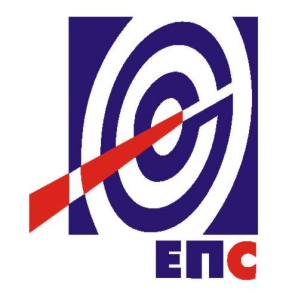 КОНКУРСНА ДОКУМЕНТАЦИЈАза подношење понуда у oтвореном поступку                      за јавну набавку добара бр.ЈН/4000/0871/2020  (ЈАНА бр. 1718/2020)Набавка добара за реконструкцију агрегата за подизање притиска у хидрантској мрежи                                                                 К О М И С И Ј А                                       за спровођење ЈН/4000/0871/2020 (ЈАНА бр.1718/2020)     формирана Решењем бр.E.04.04-303922/2-2020 oд  30.06.2020.године и Решењем о измени Решења  о образовању  Комисије бр. Е-04.04-303922/4-2020 од 10.11.2020.године ________________________________(заведено у ЈП ЕПС број Е-04.04-303922/6-2020 од  25.11.2020. године)Лазаревац, ___________  2020. годинеНа основу члана 32 и 61. Закона о јавним набавкама („Сл. гласник РС” бр. 12412, 14/15 и 68/15, у даљем текстуЗакон),члана 2. Правилника о обавезним елементима конкурсне документације у поступцима јавних набавки и начину доказивања испуњености услова („Сл. гласник РС” бр. 86/15), Одлуке о покретању поступка јавне набавке број E-04.04-303922/1-2020 oд 30.06.2020.године и Решења о образовању комисије за јавну набавку број E-04.04-303922/2-2020 oд 30.06.2020 .године  и Решењем о измени Решења  о образовању  Комисије бр. Е-04.04-303922/4-2020 од 10.11.2020.године  припремљена је:КОНКУРСНА ДОКУМЕНТАЦИЈАза подношење понуда у отвореном поступку                     за јавну набавку добара бр. ЈН/4000/0871/2020 (ЈАНА бр. 1718/2020)Садржај конкурсне документације:											страна	Укупан број страна документације: 93ОПШТИ ПОДАЦИ О ЈАВНОЈ НАБАВЦИПОДАЦИ О ПРЕДМЕТУ ЈАВНЕ НАБАВКЕ2.1 Опис предмета јавне набавке, назив и ознака из општег речника набавкеОпис предмета јавне набавке: Набавка добара за реконструкцију агрегата за подизање притиска у хидрантској мрежи  на основу пројекта - „ ДРП Реконструкције пумпне станице спољне хидрантске мреже ( агрегат за подизање притиска у хидрантској мрежи )“, О.Ц. Пројект Лазаревац 2015. године, арх. Број 6745/1Назив из општег речника набавке: Пумпе и компресориОзнака из општег речника набавке: 42120000-6Предмет ове набавке је набавка опреме за  реконструкцију постојеће пумпне станице спољне хидрантске мреже са циљем постизања потребних протока и  притиска за задовољење захтева свих потрошача у систему, према Допунском рударском пројекту “Реконструкција пумпне станице спољне хидрантске мреже (Агрегат за подизање притиска у хидрантској мрежи)“, арх. број 6745/1 из децембра 2015.год.Постројење спољне хидрантске мреже погона Оплемењивање угља изведено је према Главном хидрограђевинском прoјекту (пројектант Гоша – Пројметал, 1987.год.).Основна намена постројења je противпожарна заштита објеката Мокре сепарације, Класирнице и Сушаре. Постројење се састоји од централног угређаја за повишење притиска (пумпна станица и прстенасте разводне мреже са одговарајућим бројем противпожарних хидранта).Систем спољне хидрантске мреже је конципиран да у случају пожара може да обезбеди несметан рад два спољна и два унутрашња хидранта укупног капацитета 30 l/s одговарајућег минималног притиска на хидрантима. Постројење је конципирано тако да се активирање пумпи врши само у случају пожара, односно у периодима када је потребно на хидрантима обезбедити довољан притисак који се мора испоштовати у складу са прописима о противпожарној заштити (минимално 2,5 бaр).Обезбеђење потребних количина воде врши се из постојећег система индустријске воде, који у свом саставу садржи и резервоар запремине до 2000 m3 са сталном противпожарном резeрвом од 440 m3.Основним пројектом пумпна станица је предвиђена да ради у ручном режиму, а према „Упрошћеном пројекту система противпожарне заштите на аутоматски рад за комплекс Колубара Прерада“ из 1992.год. извршена је реконструкција пумпне станице.На предмeтном објекту су инсталиране две пумпе (радна+резервна) тип:CVNR 6-2 произвођач „Јастребац“ НишКарактеристика: Q= 30 l/s, H=50 m, Pem= 45 kWКао обезбеђење сигурности у раду постоји допунско напајање пумпног      постројења електричном енергијом помоћу дизел-електричног агрегата:Електро агрегата:ЕГ- А125А „Раде Кончар“-Загреб3x400/231 V;173А;120kVA; 50 Hz cosα=0,8 1500 о/minДизел мотор: B558Z-A „Torpedo“ РијекаP=188 KS; 1500 о/minНа инсталацију спољног хидрантског развода поред пројектованих места унутрашњих и спољашњних хидраната, у међувремену је извршено прикључење следећих потрошача:РЈ Сушара: - хлађење хидрауличких агрегата на Н.Сушари – максимално 5 l/s - стални потрошач                         	- за потребе инсталације отпрашивања максимално 11 l/s - стални потрошач                       		- стабилни систем за дојаву и гашење пожара - није стални потрошачРЈ Мокра Сепарација:                       - резервни прикључак за технологију прања угља DN50	У случају пожара на располагању су 2 (два) спољна и 2 (два) унутрашња хидранта капацитета 30 l/s.Стабилни систем за дојаву и гашење пожара је прикључен преко прикључка код Старе Сушаре и капацитети њене потрошње зависе од сегмента који би се гасио. Укупно има инсталисаних 22 сегмента, а сегмент 18 се истиче са највећим пројектованим капацитетом од 59,3 l/s. Стабилни систем за дојаву и гашење пожара је доминантан потрошач само у случају њеног активирања (појаве пожара у дефинисаном сегменту система), док се у осталом периоду задовољавају потребе осталих потрошача.Постојећа Пумпна станица се у грађевинском смислу састоји из две просторије. У једној од просторија су смештене пумпе за хидрантску мрежу и електро-орман за напајање пумпи. У другој просторији пумпне станице поред опреме за хидрантску мрежу (експанзионих посуда), налази се дизел електрични агрегат са пратећим разводним орманом, који има улогу резервног напајања.Допунским рударским пројектом „Реконструкција пумпне станице спољне хидрантске мреже“ предлаже се:Замена постојећих пумпи за хидрантску мрежу новим компактним противпожарним постројењем од три вертикалне вишестепене пумпе у комплету са потисним колектором DN150 PN10 и усисним колектором DN200 PN10, лептир вентилима DN100 PN10 на усисној и потисној грани пумпи, неповратним вентилима DN100 PN10, пресостатима и трансмитером притиска, три посуде од 24 l, управљачким орманом са свим елементима за аутоматски рад постројења на коме се једна пумпа регулише преко фреквентног регулатора а остале две пумпе управљају се преко пресостата.Постројење функционише на следећи начин:-прва пумпа која прати „сталне“потрошаче ccа 16 l/s је фреквентно регулисана и „пегла“ сву потребну потрошњу,радни притисак je 7.5 бaр-друга пумпа стартује када притисак падне испод 7.0 бaр односно ако се укаже потреба за коришћењем 1 или 2 хидранта (унутра и споља)-трећа пумпа стартује када притисак падне испод 6.0 бaр односно ако се укаже потреба за коришћењем 3 или 4 хидрантаПумпе се укључују према наведеној шеми али у заједничком раду ове пумпе одржавају притисак од ccа 7.0 бaрПостављање две нове пумпе (радна + резервна) и „Јоckey“ пумпу на заједничком постољу за снабдевање водом стабилног система за гашење пожара – „Дренчер система“. Пумпе су са одвојеним мотором и спојницом са међукомадом (EN12845). Постављање новог цевовода PE Ø250 mm од пумпи за снабдевање „Дренчер система“ до „Дренчер вентилске станице“. На местима проласка испод индустријских колосека  цев провући кроз постојећу заштитну цев  Ø 400 mmЗамена постојећег дизел електричног агрегата новим, за потребе напајања новог противпожарног постројењаПостављање новог дизел агрегата за потребе напајања пумпи за „Дренчер систем“Нова опрема ће бити уграђена у постојећој згради. У једном делу просторије ће бити смештена пумпна постројења а у другом дизел електрични агрегати.      Детаљани подаци о предмету набавке наведени су у техничкој спецификацији     (поглавље  3. Конкурсне документацијe)ТЕХНИЧКА СПЕЦИФИКАЦИЈА3.1.Врста и количина добараСпецификација опремеПартија 1 : ПумпеДоказ квалитета: - доставити уз понудуЗа доказ квалитета потребно је приложити:1. За сва понуђена добра, у штампаној форми достави каталог или изводе из важећег каталога,   и техничку документацију произвођача-склопни цртеж (са техничким карактеристикама, прикључним и уградбеним мерама , упутство за руковање и одржавање преведено на српски језик и др.) којом се доказује да је понуђено добро одговарајуће захтеваном у техничкој спецификацији, а на сваком документу  јасно означити понуђено добро и позицију на коју се односи. 2. Фотокопију важећег сертификата ISO 9001 произвођача који се односи на производњу понуђених добара; Уколико понуђач не достави неки од захтеваних доказа, његова понуда ће бити одбијена као неприхватљива.Партија 2: грађевински материјалДоказ квалитета: - доставити уз понудуЗа доказ квалитета потребно је приложити:1. Фотокопију важећег сертификата ISO 9001 произвођача који се односи на производњу понуђених добара; 2. Понуђач је дужан да достави наручиоцу приликом испоруке атест за квалитет испорученог материјала.Уколико понуђач не достави неки од захтеваних доказа, његова понуда ће бити одбијена као неприхватљива.Партија 3: Сигнализација и аутоматизацијаДоказ квалитета: - доставити уз понудуЗа доказ квалитета потребно је приложити:1. За сва понуђена добра, у штампаној форми достави каталог или изводе из важећег каталога , или технички лист или техничку документацију произвођача-склопни цртеж (са техничким карактеристикама, прикључним и уградбеним мерама, упутство за руковање и одржавање преведено на српски језик и др.) којом се доказује да је понуђено одговарајуће добро захтеваном у техничкој спецификацији, а на сваком документу  јасно означити понуђено добро и позицију на коју се односи. 2. Фотокопију важећег сертификата ISO 9001 произвођача који се односи на производњу понуђених добара; 3.Понуђач је дужан да достави наручиоцу приликом испоруке атест за квалитет испорученог материјала.Уколико понуђач не достави неки од захтеваних доказа, његова понуда ће бити одбијена као неприхватљива.Партија 4: Електро опрема Доказ квалитета: - доставити уз понудуЗа доказ квалитета потребно је приложити:1. За сва понуђена добра, у штампаној форми достави каталог или изводе из важећег каталога и технички лист или техничку документацију произвођача-склопни цртеж (са техничким карактеристикама, прикључним и уградбеним мерама, упутство за руковање и одржавање преведено на српски језик и др.) којом се доказује да је понуђено одговарајуће добро захтеваном у техничкој спецификацији, а на сваком документу  јасно означити понуђено добро и позицију на коју се односи.2. Фотокопију важећег сертификата ISO 9001 произвођача који се односи на производњу понуђених добара; Уколико понуђач не достави неки од захтеваних доказа, његова понуда ће бити одбијена као неприхватљива.  Квалитет и техничке карактеристике (спецификације)На основу пројекта- „ ДРП Реконструкције пумпне станице спољне хидрантске мреже (агрегат за подизање притиска у хидрантској мрежи )“, О.Ц. Пројект Лазаревац 2015. године, арх. Број 6745/13.2.1.Понуђена добра морају бити оригинална, фабрички нова, без оштећења и производних недостатака, која испуњавају утврђене техничко-технолошке услове и на прописани начин заштићена од делимичног или потпуног оштећења приликом утовара, транспорта, истовара и испоруке.3.2.2. Понуђач је у обавези да обезбеди квалитет добара,техничком опису наведеном у техничкој спецификацији, обрасцу структуре цене и техничкој документацији произвођача добара. 3.2.3. Понуђач је у обавези да уз понуду достави све доказе квалитета који су предвиђени у техничкој спецификацији.3.2.4. Испоруку добара треба да прати одговарајућа документација контроле квалитета у виду техничке документације произвођача и техничке спецификације, сертификате везане за важеће системе квалитета и безбедности за рад и руковање.Атестна документација се купцу доставља уз добра при испоруци и без исте неће бити могућ квантитативни и квалитативни пријем добара.3.2.5. Наручилац задржава право да при квалитативном пријему добара провери у акредитованој установи да ли иста одговарају траженим техничким карактеристикама и квалитету назначеном у атесту, стандарду, проспекту, каталогу и друго.Уколико се у акредитованој установи утврди да испоручена добра не одговарају траженим техничким карактеристикама и квалитету назначеним у понуди, трошкови провере падају на терет Понуђача – Продавца и истом ће бити стављена на располагање испоручена добра.Понуда која не одговара квалитету и техничким карактеристикама захтеваним према обрасцу структуре понуђене цене и конкурсној документацији биће одбијена као неодговарајућа.Уколико је Продавац правно лице регистровано у Републици Србији, а нуди добра страног порекла приликом испоруке робе, уз отпремни документ, мора доставитифотокопију JCI која служи као доказ да је земља порекла робе наведена у понуди Уговору идентична земљи порекла испоручене робе.3.3   Рок испоруке добараИзабрани понуђач је обавезан да испоруку добара изврши:- за партију 1 у року који не може бити дужи од  90 дана од дана ступања уговора на снагу- за партију 2 у року који не може бити дужи од  60 дана од дана ступања уговора на снагу - за партију 3 у року који не може бити дужи од  90 дана од дана ступања уговора на  снагу- за партију 4 у року који не може бити дужи од  90 дана од дана ступања уговора на снагу3.4.  Место испоруке добара за сваку партију:Место и паритет  испоруке: место Вреоци, Магацин купца број 048.Паритет испоруке: f-co магацин купца број 048.Понуда се даје на паритету: f-co магацин Наручиоца са урачунатим зависним трошковима. Продавац је дужан да сва добра транспортује до дефинисаног места испоруке о свом трошку.Евентуално настала штета приликом транспорта предметних добара до места испоруке пада на терет изабраног Понуђача.Квалитативни и квантитативни пријемСвака испорука предметних добара мора бити најављена најмање три радна  дана према обрасцу "Најава испоруке добара" као и 24 (словима:двадесетчетири) часа пре испоруке према обрасцу „Обавештење о испоруци“ који су саставни део конкурсне документације.  Пријем предметних добара врши се у пријемном магацину Купца сваког радног дана од 7h до 12h.Квантитативни пријем испоручених добара врши се у магацину Купца, приликом пријема добара, визуелном контролом и пребројавањем Комисија за пријемно контролисање добара констатује да ли у испоруци има неслагања између примљене количине и количине наведене у пратећој документацији у ком случају Купац има право достављања писане рекламације Продавцу.Квалитатитвни пријем добара се врши у року од 10 (словима:десет) дана од дана квантитативног пријема. У случају да испоручена добра не одговарају уговореном квалитету и техничким карактеристикама произвођача, Купац има право да Продавцу достави писану рекламацију, коју је Продавац дужан да реши најдуже у року од 10 (словима:десет) дана од дана њеног пријема.Гарантни рокПартија 1:Гарантни рок за сва испоручена добра, износи минимум 24(словима: двадесетчетири) месеци  од дана када је извршен квантитативни и квалитативни пријем добара. Изабрани Понуђач се обавезује да у гарантном року, о свом трошку, отклони све евентуалне недостатке на испорученим добрима под условима утврђеним у техничкој гаранцији и важећиим законским прописима РС.Партија 3:Гарантни рок за сва испоручена добра, износи минимум 24(словима: двадесетчетири) месеци од дана када је извршен квантитативни и квалитативни пријем добара. Изабрани Понуђач се обавезује да у гарантном року, о свом трошку, отклони све евентуалне недостатке на испорученим добрима под условима утврђеним у техничкој гаранцији и важећим законским прописима РС.Партија 4:Гарантни рок за сва испоручена добра, износи минимум 24(словима: двадесетчетири) месеци  од дана када је извршен квантитативни и квалитативни пријем добара. Изабрани Понуђач се обавезује да у гарантном року, о свом трошку, отклони све евентуалне недостатке на испорученим добрима под условима утврђеним у техничкој гаранцији и важећим законским прописима РС.УСЛОВИ ЗА УЧЕШЋЕ ИЗ ЧЛАНА 75. и 76. ЗАКОНА и УПУТСТВО КАКО СЕ ДОКАЗУЈЕ ИСПУЊЕНОСТ ТИХ УСЛОВАПонуда понуђача који не докаже да испуњава наведене обавезне и додатне услове из тачака 1. до 5.овог обрасца, биће одбијена као неприхватљива.1. Сваки подизвођач мора да испуњава обавезне услове из члана 75.Закона, што доказује достављањем доказа наведених у овом одељку. Додатне услове у вези са капацитетима из члана 76. Закона, понуђач испуњава самостално без обзира на ангажовање подизвођача.2. Сваки понуђач из групе понуђача  која подноси заједничку понуду мора да испуњава обавезне услове из члана 75.Закона, што доказује достављањем доказа наведених у овом одељку. Додатне услове у вези са капацитетима из члана 76. Закона понуђачи из групе испуњавају заједно, на основу достављених доказа у складу са овим одељком конкурсне документације.3. Докази о испуњености услова из члана 77. Закона могу се достављати у неовереним копијама. Наручилац може пре доношења одлуке о додели уговора, захтевати од понуђача, чија је понуда на основу извештаја комисије за јавну набавку оцењена као најповољнија да достави на увид оригинал или оверену копију свих или појединих доказа.Ако понуђач у остављеном, примереном року који не може бити краћи од пет дана, не достави на увид оригинал или оверену копију тражених доказа, наручилац ће његову понуду одбити као неприхватљиву.4. Лице уписано у Регистар понуђача није дужно да приликом подношења понуде доказује испуњеност обавезних услова за учешће у поступку јавне набавке, односно Наручилац не може одбити као неприхватљиву, понуду зато што не садржи доказ одређен Законом или Конкурсном документацијом, ако је понуђач, навео у понуди интернет страницу на којој су тражени подаци јавно доступни. У том случају понуђач може, да у Изјави (пожељно на меморандуму, која мора бити потписана и оверена), да наведе да је уписан у Регистар понуђача. Уз наведену Изјаву, понуђач може да достави и фотокопију Решења о упису понуђача у Регистар понуђача.  На основу члана 79. став 5. Закона понуђач није дужан да доставља следеће доказе који су јавно доступни на интернет страницама надлежних органа, и то:1) извод из регистра надлежног органа:-извод из регистра АПР: www.apr.gov.rs2) докази из члана 75. став 1. тачка 1) ,2) и 4) Закона-регистар понуђача: www.apr.gov.rs 3) Потврда Народне банке Србије да понуђач није био неликвидан у последњих шест месеци од данаобјављивања Позива за подношење понуда на Порталу јавних набавки- Претраживање дужника у принудној наплати: www.nbs.rs 5. Уколико је доказ о испуњености услова електронски документ, понуђач доставља копију електронског документа у писаном облику, у складу са законом којим се уређује електронски документ.6. Ако понуђач има седиште у другој држави, наручилац може да провери да ли су документи којима понуђач доказује испуњеност тражених услова издати од стране надлежних органа те државе.7. Ако понуђач није могао да прибави тражена документа у року за подношење понуде, због тога што она до тренутка подношења понуде нису могла бити издата по прописима државе у којој понуђач има седиште и уколико уз понуду приложи одговарајући доказ за то, наручилац ће дозволити понуђачу да накнадно достави тражена документа у примереном року.8. Ако се у држави у којој понуђач има седиште не издају докази из члана 77. став 1. Закона, понуђач може, уместо доказа, приложити своју писану изјаву, дату под кривичном и материјалном одговорношћу оверену пред судским или управним органом, јавним бележником или другим надлежним органом те државе9. Понуђач је дужан да без одлагања, а најкасније у року од пет дана од дана настанка промене у било којем од података које доказује, о тој промени писмено обавести наручиоца и да је документује на прописани начин. 5. КРИТЕРИЈУМ ЗА ДОДЕЛУ УГОВОРАИзбор најповољније понуде ће се извршити применом критеријума „Најнижа понуђена цена“.Критеријум за оцењивање понуда Најнижа понуђена цена, заснива се на понуђеној цени као једином критеријуму.У случају примене критеријума најниже понуђене цене, а у ситуацији када постоје понуде понуђача који нуде добра домаћег порекла и понуде понуђача који нуде добра страног порекла, наручилац мора изабрати понуду понуђача који нуди добра домаћег порекла под условом да његова понуђена цена није преко 5% већа у односу на најнижу понуђену цену понуђача који нуди добра страног порекла. У понуђену цену страног понуђача урачунавају се и царинске дажбине.Када понуђач достави доказ да нуди добра домаћег порекла, наручилац ће, пре рангирања понуда, позвати све остале понуђаче чије су понуде оцењене као прихватљиве а код којих није јасно да ли је реч о добрима домаћег или страног порекла,да се изјасне да ли нуде добра домаћег порекла и да доставе доказ.Предност дата за домаће понуђаче и добра домаћег порекла (члан 86.  став 1. до 4. Закона) у поступцима јавних набавки у којима учествују понуђачи из држава потписница Споразума о слободној трговини у централној Европи (ЦЕФТА 2006) примењиваће се сходно одредбама тог споразума.Предност дата за домаће понуђаче и добра домаћег порекла (члан 86. став 1. до 4. Закона) у поступцима јавних набавки у којима учествују понуђачи из држава потписница Споразума о стабилизацији и придруживању између Европских заједница и њихових држава чланица, са једне стране, и Републике Србије, са друге стране, примењиваће се сходно одредбама тог Споразума.5.1. Резервни критеријумУколико две или више понуда имају исту најнижу понуђену цену, као најповољнија биће изабрана понуда оног понуђача који јепонудио дужи гарантни рок. У случају истог понуђеног гарантног рока, као најповољнија биће изабрана понуда оног понуђача који је понудио краћи рок испоруке.Уколико ни после примене резервних критеријума не буде  могуће изабрати најповољнију понуду, најповољнија понуда биће изабрана путем жреба.Извлачење путем жреба Наручилац ће извршити јавно, у присуству понуђача који имају исту најнижу понуђену цену. На посебним папирима који су исте величине и боје наручилац ће исписати називе Понуђача, те папире ставити у кутију, одакле ће један члан Комисије извући само један папир. Понуђачу чији назив буде на извученом папиру биће додељен уговор о јавној набавци.6.УПУТСТВО ПОНУЂАЧИМА КАКО ДА САЧИНЕ ПОНУДУКонкурсна документација садржи Упутство понуђачима како да сачине понуду и потребне податке о захтевима Наручиоца у погледу садржине понуде, као и услове под којима се спроводи поступак избора најповољније понуде у поступку јавне набавке.Понуђач мора да испуњава све услове одређене Законом о јавним набавкама (у даљем тексту: Закон) и конкурсном документацијом. Понуда се припрема и доставља на основу позива, у складу са конкурсном документацијом, у супротном, понуда се одбија као неприхватљива. Језик на којем понуда мора бити састављенаНаручилац је припремио конкурсну документацију на српском језику и водиће поступак јавне набавке на српском језику. Понуда са свим прилозима мора бити сачињена на српском језику.Део понуде који се тиче техничких карактеристика може бити достављен на енглеском или немачком језику. Уколико се приликом стручне оцене понуда утврди да је документ на енглеском/или немачком језику потребно превести на српски језик, Наручилац ће позвати понуђача да у примереном року изврши превод тог дела понуде. Начин састављања и подношења понудеПонуђач је обавезан да сачини понуду тако што Понуђач уписује тражене податке у обрасце који су саставни део конкурсне документације и оверава је печатом и потписом законског заступника, другог заступника уписаног у регистар надлежног органа или лица овлашћеног од стране законског заступника уз доставу овлашћења у понуди. Доставља их заједно са осталим документима који представљају обавезну садржину понуде.Препоручује се да сви документи поднети у понуди  буду нумерисани и повезани у целину (јемствеником, траком и сл.), тако да се појединачни листови, односно прилози, не могу накнадно убацивати, одстрањивати или замењивати. Препоручује се да се нумерација поднете документације и образаца у понуди изврши на свакоj страни на којој има текста, исписивањем “1 од н“, „2 од н“ и тако све до „н од н“, с тим да „н“ представља укупан број страна понуде.Препоручује се да доказе који се достављају уз понуду, а због своје важности не смеју бити оштећени, означени бројем ( меница), стављају се у посебну фолију, а на фолији се видно означава редни број странице листа из понуде. Фолија се мора залепити при врху како би се докази, који се због своје важности не смеју оштетити, заштитили.Понуђач подноси понуду у затвореној коверти или кутији, тако да се при отварању може проверити да ли је затворена, као и када, на адресу: Јавно предузеће „Електропривреда Србије“, Огранак РБ Колубара ,адреса 11560 Вреоци – Комерцијални сектор, ул. Дише Ђурђевића бб, са назнаком: „Понуда за јавну набавку добара: Набавка добара за реконструкцију агрегата за подизање притиска у хидрантској мрежи, Јавна набавка бр. ЈН/4000/0871/2020 (ЈАНА бр.1718/2020)  НЕ ОТВАРАТИ“. На полеђини коверте обавезно се уписује тачан назив и адреса понуђача, телефон и факс понуђача, као и име и презиме овлашћеног лица за контакт.У случају да понуду подноси група понуђача, на полеђини коверте  назначити да се ради о групи понуђача и навести називе и адресу свих чланова групе понуђача.Уколико понуђачи подносе заједничку понуду, група понуђача може да се определи да обрасце дате у конкурсној документацији потписују и печатом оверавају сви понуђачи из групе понуђача или група понуђача може да одреди једног понуђача из групе који ће потписивати и печатом оверавати обрасце дате у конкурсној документацији, изузев образаца који подразумевају давање изјава под материјалном и кривичном одговорношћу морају бити потписани и оверени печатом од стране сваког понуђача из групе понуђача.У случају да се понуђачи определе да један понуђач из групе потписује и печатом оверава обрасце дате у конкурсној документацији (изузев образаца који подразумевају давање изјава под материјалном и кривичном одговорношћу), наведено треба дефинисати споразумом којим се понуђачи из групе међусобно и према наручиоцу обавезују на извршење јавне набавке, а који чини саставни део заједничке понуде сагласно чл. 81. Закона. Уколико је неопходно да понуђач исправи грешке које је направио приликом састављања понуде и попуњавања образаца из конкурсне документације, дужан је да поред такве исправке стави потпис особе или особа које су потписале образац понуде и печат понуђача.  Обавезна садржина понудеСадржину понуде, поред Обрасца понуде, чине и сви остали докази о испуњености услова из чл. 75.Закона о јавним набавкама, предвиђени чл. 77. Закона, који су наведени у конкурсној документацији, као и сви тражени прилози и изјаве (попуњени, потписани и печатом оверени) на начин предвиђен следећим ставом ове тачке:Образац понуде Образац структуре цене са упутством како да се попуниОбразац трошкова припреме понуде, ако понуђач захтева надокнаду трошкова у складу са чл.88 ЗаконаИзјава о независној понуди Изјава у складу са чланом 75. став 2. Закона Средства финансијског обезбеђењаОбрасци, изјаве и докази одређене тачком 6.9 или 6.10 овог упутства у случају да понуђач подноси понуду са подизвођачем или заједничку понуду подноси група понуђачаДокази о испуњености услова из чл. 76. Закона у складу са чланом 77. Закона и Одељком 4. конкурсне документацијеПотписан и печатом оверен „Модел уговора“ (пожељно је да буде попуњен)Техничка документација којом се доказује испуњеност захтеваних техничких карактеристика,наведена у поглављу 3. Техничка спецификација, тачка 3.2   конкурсне документацијеОвлашћење за потписника (ако не потписује заступник)Наручилац ће одбити као неприхватљиве све понуде које не испуњавају услове из позива за подношење понуда и конкурсне документације.Наручилац ће одбити као неприхватљиву понуду понуђача, за коју се у поступку стручне оцене понуда утврди да докази који су саставни део понуде садрже неистините податке Подношење и отварање понуда ПОДНОШЕЊЕ И ОТВАРАЊЕ ПОНУДАБлаговременим се сматрају понуде које су примљене, у складу са Позивом за подношење понуда објављеним на Порталу јавних набавки, без обзира на начин на који су послате.Ако је понуда поднета по истеку рока за подношење понуда одређеног у позиву, сматраће се неблаговременом, а Наручилац ће по окончању поступка отварања понуда, овакву понуду вратити неотворену понуђачу, са назнаком да је поднета неблаговремено.Комисија за јавне набавке ће благовремено поднете понуде јавно отворити дана наведеном у Позиву за подношење понуда у просторијама Јавног предузећа „Електропривреда Србије“ Београд, Огранак РБ Колубара – Комерцијални сектор, Вреоци, Ул. Дише Ђурђевић бб, И спрат.Представници понуђача који учествују у поступку јавног отварања понуда, морају да пре почетка поступка јавног отварања доставе Комисији за јавне набавке писано овлашћењеза учествовање у овом поступку (пожељно да буде издато на меморандуму понуђача) заведено и оверено печатом и потписом законског заступника понуђача или другог заступника уписаног у регистар надлежног органа или лица овлашћеног од стране законског заступника уз доставу овлашћења у понуди.Комисија за јавну набавку води записник о отварању понуда у који се уносе подаци у складу са Законом.Записник о отварању понуда потписују чланови комисије и присутни овлашћени представници понуђача, који преузимају примерак записника.Наручилац ће у року од три (3) дана од дана окончања поступка отварања понуда поштом или електронским путем доставити записник о отварању понуда понуђачима који нису присуствовали у поступку отварања понуда.Начин подношења понудеПонуђач може поднети само једну понуду.Понуду може поднети понуђач самостално, група понуђача, као и понуђач са подизвођачем.Понуђач који је самостално поднео понуду не може истовремено да учествује у заједничкој понуди или као подизвођач. У случају да понуђач поступи супротно наведеном упутству свака понуда понуђача у којој се појављује биће одбијена. Понуђач може бити члан само једне групе понуђача која подноси заједничку понуду, односно учествовати у само једној заједничкој понуди. Уколико је понуђач, у оквиру групе понуђача, поднео две или више заједничких понуда, Наручилац ће све такве понуде одбити.Понуђач који је члан групе понуђача не може истовремено да учествује као подизвођач. У случају да понуђач поступи супротно наведеном упутству свака понуда понуђача у којој се појављује биће одбијена. Измена, допуна и опозив понудеУ року за подношење понуде понуђач може да измени или допуни већ поднету понуду писаним путем, на адресу: Јавно предузеће „Електропривреда Србије“, Огранак РБ Колубара ,адреса 11560 Вреоци – Комерцијални сектор, ул. Дише Ђурђевића бб, са назнаком „ИЗМЕНА – ДОПУНА - Понуде за јавну набавку добара: Набавка добара за реконструкцију агрегата за подизање притиска у хидрантској мрежи - Јавна набавка број ЈН/4000/0871/2020 (ЈАНА бр.1718/2020) – НЕ ОТВАРАТИ“.У случају измене или допуне достављене понуде, Наручилац ће приликом стручне оцене понуде узети у обзир измене и допуне само ако су извршене у целини и према обрасцу на који се, у већ достављеној понуди,измена или допуна односи.У року за подношење понуде понуђач може да опозове поднету понуду писаним путем, на адресу: Јавно предузеће „Електропривреда Србије“, Огранак РБ Колубара ,адреса 11560 Вреоци – Комерцијални сектор, ул. Дише Ђурђевића бб, са назнаком „ОПОЗИВ - Понуде за јавну набавку добара: Набавка добара за реконструкцију агрегата за подизање притиска у хидрантској мрежи - Јавна набавка број ЈН/4000/0871/2020 (ЈАНА бр. 1718/2020)– НЕ ОТВАРАТИ“.У случају опозива поднете понуде пре истека рока за подношење понуда, Наручилац такву понуду неће отварати, већ ће је неотворену вратити понуђачу.Уколико понуђач измени или опозове понуду поднету по истеку рока за подношење понуда, Наручилац ће наплатити средство обезбеђења дато на име озбиљности понуде.ПартијеНабавка је обликована у 4 (четири) партијe.Понуђач може да поднесе понуду за једну или више партија. Понуда мора да обухвати најмање једну целокупну партију.Понуђач је дужан да у понуди наведе да ли се понуда односи на целокупну набавку или само на одређене партије.У случају да понуђач поднесе понуду за две или више партија, она мора бити поднета тако да се може оцењивати за сваку партију посебно.Понуда са варијантамаПонуда са варијантама није дозвољена.Подношење понуде са подизвођачимаПонуђач је дужан да у понуди наведе да ли ће извршење набавке делимично поверити подизвођачу. Ако понуђач у понуди наведе да ће делимично извршење набавке поверити подизвођачу, дужан је да наведе:назив подизвођача, а уколико уговор између наручиоца и понуђача буде закључен, тај подизвођач ће бити наведен у уговору;проценат укупне вредности набавке који ће поверити подизвођачу, а који не може бити већи од 50% као и део предметне набавке који ће извршити преко подизвођача.Понуђач у потпуности одговара наручиоцу за извршење уговорене набавке, без обзира на број подизвођача и обавезан је да наручиоцу, на његов захтев, омогући приступ код подизвођача ради утврђивања испуњености услова.Обавеза понуђача је да за подизвођача достави доказе о испуњености обавезних услова из члана 75. Закона у  одељку Услови за учешће из члана 75. Закона и Упутство како се доказује испуњеност тих услова.Додатне услове понуђач испуњава самостално, без обзира на агажовање подизвођача Све обрасце у понуди потписује и оверава понуђач, изузев образаца под пуном материјалном и кривичном одговорношћу,које попуњава, потписује и оверава сваки подизвођач у своје име.Понуђач не може ангажовати као подизвођача лице које није навео у понуди, у супротном наручилац ће реализовати средство обезбеђења и раскинути уговор, осим ако би раскидом уговора наручилац претрпео знатну штету. Добављач може ангажовати као подизвођача лице које није навео у понуди, ако је на страни подизвођача након подношења понуде настала трајнија неспособност плаћања, ако то лице испуњава све услове одређене за подизвођача и уколико добије претходну сагласност Наручиоца.Све ово не утиче на правило да понуђач у потпуности одговара наручиоцу за извршење обавеза из поступка јавне набавке, односно за извршење уговорних обавеза , без обзира на број подизвођача.Наручилац у овом поступку не предвиђа примену одредби става 9. и 10. члана 80. Закона.Подношење заједничке понудеУ случају да више понуђача поднесе заједничку понуду, они као саставни део понуде морају доставити Споразум о заједничком извршењу набавке, којим се међусобно и према Наручиоцу обавезују на заједничко извршење набавке, који обавезно садржи податке прописане члан 81. став 4. и 5.Закона  и  то: податке о члану групе који ће бити Носилац посла, односно који ће поднети понуду и који ће заступати групу понуђача пред Наручиоцем;опис послова сваког од понуђача из групе понуђача у извршењу уговора.Сваки понуђач из групе понуђача  која подноси заједничку понуду мора да испуњава обавезне услове из члана 75. Закона, наведене у одељку Услови за учешће из члана 75. Закона и Упутство како се доказује испуњеност тих услова. Услове у вези са капацитетима, у складу са чланом 76. Закона, понуђачи из групе испуњавају заједно, на основу достављених доказа дефинисаних конкурсном документацијом.У случају заједничке понуде групе понуђача обрасце под пуном материјалном и кривичном одговорношћу попуњава, потписује и оверава сваки члан групе понуђача у своје име.( Образац Изјаве о независној понуди и Образац изјаве у складу са чланом 75. став 2. Закона).Понуђачи из групе понуђача одговорају неограничено солидарно према наручиоцу.Понуђена ценаЦена се исказује у динарима, без пореза на додату вредност.У случају да у достављеној понуди није назначено да ли је понуђена цена са или без пореза на додату вредност, сматраће се сагласно Закону, да је иста без пореза на додату вредност. Јединичне цене и укупно понуђена цена морају бити изражене са две децимале у складу са правилом заокруживања бројева. У случају рачунске грешке меродавна ће бити јединична цена.Понуда која је изражена у две валуте, сматраће се неприхватљивом.Понуђена цена укључује све трошкове реализације предмета набавке до места испоруке, као и све зависне трошкове као што су: трошкови транспорта, осигурања, царине, трошкови пријемног испитивања, трошкови стручног тима Наручиоца за пријем, трошкови прибављања средстава финансијског обезбеђења и др.Ако понуђена цена укључује увозну царину и друге дажбине, понуђач је дужан да тај део одвојено искаже у динарима.Ако је у понуди исказана неуобичајено ниска цена, Наручилац ће поступити у складу са чланом 92. Закона.6.12.Начин и услови плаћањаПлаћање добара која су предмет ове набавке Наручилац  ће извршити на текући рачун Понуђача , по испоруци добара у року који не може бити дужи од 45 дана од дана пријема исправног рачуна на писарници Наручиоца . Отпремница на којој је наведен датум испоруке добара, као и количина испоручених добара, са читко написаним именом и презименом и потписом овлашћеног лица Наручиоца  које је примило предметна добра, представља основ за фактурисање и обавезан је пратећи документ уз рачун.У испостављеном рачуну и отпремници Понуђач  је дужан да се придржава тачно дефинисаних назива добара из конкурсне документације и прихваћене понуде (из Обрасца структуре цене). Рачуни који не одговарају наведеним тачним називима, ће се сматрати неисправним. Уколико, због коришћења различитих шифрарника и софтверских решења није могуће у самом рачуну навести горе наведени тачан назив,Понуђач  је обавезан да уз рачун достави прилог са упоредним прегледом назива из рачуна са захтеваним називима из конкурсне документације и прихваћене понуде.Рачун мора гласити на: Јавно предузеће „Електропривреда Србије“ Београд, Балканска 13, Огранак РБ Колубара, Лазаревац, Светог Саве 1, ПИБ (103920327), МБ (20053658) и бити достављен на адресу Наручиоца : ЈП ЕПС Београд - Огранак РБ Колубара, Дише Ђурђевић бб,11560 ВреоциРок важења понудеПонуда мора да важи најмање 90 (словима: деведесет) дана од дана отварања понуда. У случају да понуђач наведе краћи рок важења понуде, понуда ће бити одбијена, као неприхватљива. Средства финансијског обезбеђењаНаручилац користи право да захтева средстава финансијског обезбеђења (у даљем тексу СФО) којим понуђачи обезбеђују испуњење својих обавеза у  отвореном поступку (достављају се уз понуду), као и испуњење својих уговорних обавеза (достављају се уз потписане примерке Уговора или у тренутку примопредаје предмета уговора/прве испоруке).Сви трошкови око прибављања средстава обезбеђења падају на терет понуђача, а и исти могу бити наведени у Обрасцу трошкова припреме понуде.Члан групе понуђача може бити налогодавац средства финансијског обезбеђења.Средства финансијског обезбеђења морају да буду исказана у валути у којој је и понуда.Ако се за време трајања уговора промене рокови за извршење уговорне обавезе, важност  СФО мора се продужити. Понуђач је дужан да достави следећа средства финансијског обезбеђења:       6.15. Средство финансијског обезбеђења за озбиљност понудеПонуђач је обавезан да уколико вредност понуде за партију за коју конкурише  прелази износ од 500.000,00 динара без ПДВ-а, уз понуду за сваку партију посебно, Наручиоцу достави као средство финансијског обезбеђења за озбиљност понуде:1) бланко сопствену меницу која је:  потписана од стране законског заступника или лица по овлашћењу законског заступника и оверена службеним печатом (уколико послује са печатом), на начин који прописује Закон о меници ("Сл. лист ФНРЈ" бр. 104/46, "Сл. лист СФРЈ" бр. 16/65, 54/70 и 57/89 и "Сл. лист СРЈ" бр. 46/96, Сл. лист СЦГ бр. 01/03 Уст. повеља)евидентирана у Регистру меница и овлашћења кога води Народна банка Србије у складу са Одлуком о ближим условима, садржини и начину вођења регистра меница и овлашћења ("Сл. гласник РС" бр. 56/11 и 80/15) и то документује овереним захтевом пословној банци да региструје меницу са одређеним серијским бројем, основ на основу кога се издаје меница и менично овлашћење (број ЈН) и износ из основа (тачка 4. став 2. Одлуке).2) Менично писмо – овлашћење којим Понуђач овлашћује Наручиоца да може безусловно, неопозиво, без протеста и трошкова вансудски наплатити меницу  на износ од 10% од вредности понуде (без ПДВ-а) са роком важења 30 (словима: тридесет) календарских дана дужим од рока важења понуде, с тим да евентуални продужетак рока важења понуде има за последицу и продужење рока важења менице и меничног овлашћења за исти број дана. 3) овлашћење којим законски заступник овлашћује лица за потписивање менице и меничног овлашћења за конкретан посао, у случају да меницу и менично овлашћење не потписује законски заступник понуђача;4) фотокопију важећег Картона депонованих потписа овлашћених лица за располагање новчаним средствима понуђача код  пословне банке,оверену од стране банке  5)  фотокопију ОП обрасца са важећим подацима о лицима која су овлашћена за потпис менице6)  Доказ о регистрацији менице у Регистру меница Народне банке Србије (фотокопија Захтева за регистрацију менице од стране пословне банке која је извршила регистрацију меницe или извод са интернет странице Регистра овлашћења и меница НБС).У случају да изабрани Понуђач после истека рока за подношење понуда, а у року важењa опције понуде,  повуче или измени понуду,   не потпише Уговор када је његова понуда изабрана као најповољнија или недостави средство финансијског обезбеђења које је захтевано уговором, Наручилац има право да изврши наплату бланко сопствене менице за озбиљност понуде.Меница ће бити   враћена Понуђачу у року од осам дана од дана предаје наручиоцу средства финансијског обезбеђења која су захтевана узакљученом уговору.Меница ће бити враћена понуђачу са којим није закључен уговоро oдмах по закључењу уговора са понуђачем чија понуда буде изабрана као најповољнија.Уколико средство финансијског обезбеђења није достављено у складу са захтевом из Конкурсне документације понуда ће бити одбијена као неприхватљива због битних недостатака.6.16. Средство финансијског обезбеђења за добро извршење послаИзабрани Понуђач је обавезан да, уколико вредност уговора  прелази износ од 500.000,00 динара без ПДВ-а, у року од 3(словима:три) дана од дана пријема обострано потписаног Уговора, Наручиоцу достави као средство финансијског обезбеђења за добро извршење посла:Бланко сопствену меницу која је:  потписана од стране законског заступника или лица по овлашћењу законског заступника и оверена службеним печатом (уколико послује са печатом), на начин који прописује Закон о меници ("Сл. лист ФНРЈ" бр. 104/46, "Сл. лист СФРЈ" бр. 16/65, 54/70 и 57/89 и "Сл. лист СРЈ" бр. 46/96, Сл. лист СЦГ бр. 01/03 Уст. повеља)евидентирана у Регистру меница и овлашћења кога води Народна банка Србије у складу са Одлуком о ближим условима, садржини и начину вођења регистра меница и овлашћења ("Сл. гласник РС" бр. 56/11 и 80/15) и то документује овереним захтевом пословној банци да региструје меницу са одређеним серијским бројем, основ на основу кога се издаје меница и менично овлашћење (број ЈН) и износ из основа (тачка 4. став 2. Одлуке).Менично писмо – овлашћење којим изабрани понуђач овлашћује Наручиоца да може безусловно, неопозиво,без протеста и трошкова вансудски наплатити меницу  на износ од 10% од вредности уговора (без ПДВ-а) са роком важења минимално 30 дана дужим од дана истека уговореног рока за извршење уговорне обавезе изабраног понуђача, с тим да евентуални продужетак тог рока има за последицу и продужење рока важења менице и меничног овлашћења, за исти број дана за који ће бити продужен рок за извршење уговорне обавезе изабраног понуђача;овлашћење којим законски заступник овлашћује лица за потписивање менице и меничног овлашћења за конкретан посао, у случају да меницу и менично овлашћење не потписује законски заступник изабраног понуђача,4) фотокопију важећег Картона депонованих потписа овлашћених лица за располагање новчаним средствима понуђача код  пословне банке,оверену од стране банке на дан издавања менице и меничног овлашћења5)  фотокопију ОП обрасца са важећим подацима о лицима која су овлашћена за потпис менице.6)  Доказ о регистрацији менице у Регистру меница Народне банке Србије (фотокопија Захтева за регистрацију менице од стране пословне банке која је извршила регистрацију меницe меницe или извод са интернет странице Регистра овлашћења и меница НБС).Меница не може бити регистрована пре датума доношења одлуке о додели уговора.Меница може бити наплаћена у случају да изабрани понуђач не буде извршавао своје уговорне обавезе у роковима и на начин предвиђен уговором.6.17. Средство финансијског обезбеђења за отклањање недостатака у гарантном рокуИзабрани Понуђач је обавезан да у тренутку испоруке предмета уговора као средство финансијског обезбеђења,Наручиоцу  достави:1)  Бланко сопствену меницу која је:потписана од стране законског заступника или лица по овлашћењу законског заступника и оверена службеним печатом (уколико послује са печатом), на начин који прописује Закон о меници ("Сл. лист ФНРЈ" бр. 104/46, "Сл. лист СФРЈ" бр. 16/65, 54/70 и 57/89 и "Сл. лист СРЈ" бр. 46/96, Сл. лист СЦГ бр. 01/03 Уст. повеља)евидентирана у Регистру меница и овлашћења кога води Народна банка Србије у складу са Одлуком о ближим условима, садржини и начину вођења регистра меница и овлашћења ("Сл. гласник РС" бр. 56/11 и 80/15) и то документује овереним захтевом пословној банци да региструје меницу са одређеним серијским бројем, основ на основу кога се издаје меница и менично овлашћење (број ЈН) и износ из основа (тачка 4. став 2. Одлуке).2) Менично писмо – овлашћење којим изабрани понуђач  овлашћује изабраног понуђача да може безусловно, неопозиво, без протеста и трошкова вансудски покренути поступак наплате менице на износ од 5% вредности Уговора без (ПДВ-а) са роком важења 30 (словима: тридесет) календарских дана дужим  од дана истека гарантног рока, а да евентуални продужетак гарантног рока има за последицу и продужење рока важења менице и меничног овлашћења за исти број дана.3) овлашћење којим законски заступник овлашћује лица за потписивање менице и меничног овлашћења за конкретан посао, у случају да меницу и менично овлашћење не потписује законски заступник понуђача,4) фотокопију важећег Картона депонованих потписа овлашћених лица за располагање новчаним средствима Продавца код  пословне банке, оверену од стране банке.5)  фотокопију ОП обрасца са важећим подацима о лицима која су овлашћена за потпис менице.6)  Доказ о регистрацији менице у Регистру меница Народне банке Србије (фотокопија Захтева за регистрацију менице од стране пословне банке која је извршила регистрацију меницe или извод са интернет странице Регистра овлашћења и меница НБС).Уколико се средство финансијског обезбеђења не достави у уговореном року, Наручилац има право да наплати средство финанасијског обезбеђења за добро извршење посла.Достављање средстава финансијског обезбеђењаСредство финансијског обезбеђења за озбиљност понуде доставља се као саставни део понуде и гласи на Јавно предузеће „Електропривреда Србије“ Београд, улица Балканска бр.13  БеоградОгранак РБ Колубара  Средство финансијског обезбеђења за добро извршење посла гласи на Јавно предузеће „Електропривреда Србије“ Београд, улица Балканска  бр.13  Београд Огранак РБ Колубара  и доставља се лично или поштом на адресу:Огранак РБ Колубара, ул.Дише Ђурђевић бб,11560 Вреоциса назнаком: Средство финансијског обезбеђења за ЈН/4000/0871/2020 (ЈАНА бр.  1718/2020)Средство финансијског обезбеђења за отклањање недостатака у гарантном року  гласи на Јавно предузеће „Електропривреда Србије“ Београд, улица Балканска бр. 13  Београд Огранак РБ Колубара и доставља се приликом примопредаје предмета уговора или поштом на адресу корисника уговора:                      Огранак РБ Колубара ул. Дише Ђурђевић бб,11560 Вреоци  са назнаком: Средства финансијског обезбеђења за ЈН/4000/0871/2020 (ЈАНА бр.  1718/2020)Начин означавања поверљивих података у понудиПодаци које понуђач оправдано означи као поверљиве биће коришћени само у току поступка јавне набавке у складу са позивом и неће бити доступни ником изван круга лица која су укључена у поступак јавне набавке. Ови подаци неће бити објављени приликом отварања понуда и у наставку поступка. Наручилац може да одбије да пружи информацију која би значила повреду поверљивости података добијених у понуди. Као поверљива, понуђач може означити документа која садрже личне податке, а које не садржи ни један јавни регистар, или која на други начин нису доступна, као и пословне податке који су прописима одређени као поверљиви. Наручилац ће као поверљива третирати она документа која у десном горњем углу великим словима имају исписано „ПОВЕРЉИВО“.Наручилац не одговара за поверљивост података који нису означени на горе наведени начин.Ако се као поверљиви означе подаци који не одговарају горе наведеним условима, Наручилац ће позвати понуђача да уклони ознаку поверљивости. Понуђач ће то учинити тако што ће његов представник изнад ознаке поверљивости написати „ОПОЗИВ“, уписати датум, време и потписати се.Ако понуђач у року који одреди Наручилац не опозове поверљивост докумената, Наручилац ће третирати ову понуду као понуду без поверљивих података.Наручилац је дужан да доследно поштује законите интересе понуђача, штитећи њихове техничке и пословне тајне у смислу закона којим се уређује заштита пословне тајне.Неће се сматрати поверљивим докази о испуњености обавезних услова,цена и други подаци из понуде који су од значаја за применукритеријума и рангирање понуде. Поштовање обавеза које произлазе из прописа о заштити на раду и других прописаПонуђач је дужан да при састављању понуде изричито наведе да је поштовао обавезе које произлазе из важећих прописа о заштити на раду, запошљавању и условима рада, заштити животне средине, као и да нема забрану обављања делатности која је на снази у време подношења понуде (Образац 4 из конкурсне документације).Накнада за коришћење патенатаНакнаду за коришћење патената, као и одговорност за повреду заштићених права интелектуалне својине трећих лица сноси понуђач.Начело заштите животне средине и обезбеђивања енергетске ефикасностиНаручилац је дужан да набавља добра која не загађују, односно који минимално утичу на животну средину, односно који обезбеђују адекватно смањење потрошње енергије – енергетску ефикасност.Додатне информације и објашњењаЗаинтерсовано лице може, у писаном облику, тражити од Наручиоца додатне информације или појашњења у вези са припремањем понуде,при чему може да укаже Наручиоцу и на евентуално уочене недостатке и неправилности у конкурсној документацији, најкасније пет дана пре истека рока за подношење понуде, на адресу:Јавно предузеће „Електропривреда Србије“, Огранак РБ Колубара ,адреса 11560 Вреоци – Комерцијални сектор, ул. Дише Ђурђевића бб, са назнаком: „ОБЈАШЊЕЊА – позив за јавну набавку број ЈН/4000/0871/2020 (ЈАНА бр. 1718/2020) или електронским путем на е-мaил адресу:питaњa.нaбaвкe@рбкoлубaрa.рс,радним данима (понедељак – петак) у времену од 07,30 до 14,30 часова. Захтев за појашњење примљен после наведеног времена или током викенда/нерадног дана биће евидентиран као примљен првог следећег радног дана.Наручилац ће у року од три дана по пријему захтева објавити Одговор на захтев на Порталу јавних набавки и својој интернет страници.Тражење додатних информација и појашњења телефоном није дозвољено.Ако је документ из поступка јавне набавке достављен од стране наручиоца или понуђача путем електронске поште или факсом, страна која је извршила достављање дужна је да од друге стране захтева да на исти начин потврди пријем тог документа, што је друга страна дужна и да учини када је то неопходно као доказ да је извршено достављање.Ако наручилац у року предвиђеном за подношење понуда измени или допуни конкурсну документацију, дужан је да без одлагања измене или допуне објави на Порталу јавних набавки и на својој интернет страници.Ако наручилац измени или допуни конкурсну документацију осам или мање дана пре истека рока за подношење понуда, наручилац је дужан да продужи рок за подношење понуда и објави обавештење о продужењу рока за подношење понуда.По истеку рока предвиђеног за подношење понуда наручилац не може да мења нити да допуњује конкурсну документацију.Комуникација у поступку јавне набавке се врши на начин чланом 20. Закона.У зависности од изабраног вида комуникације, Наручилац ће поступати у складу са 13. начелним ставом који је Републичка комисија за заштиту права у поступцима јавних набавки заузела на 3. Општој седници, 14.04.2014. године (објављеним на интернет страници www.kjn.gov.rs).Трошкови понудеТрошкове припреме и подношења понуде сноси искључиво Понуђач и не може тражити од Наручиоца накнаду трошкова.Понуђач може да у оквиру понуде достави укупан износ и структуру трошкова припремања понуде тако што попуњава, потписује и оверава печатом Образац трошкова припреме понуде.Ако је поступак јавне набавке обустављен из разлога који су на страни Наручиоца, Наручилац је дужан да Понуђачу надокнади трошкове израде узорка или модела, ако су израђени у складу са техничким спецификацијама Наручиоца и трошкове прибављања средства обезбеђења, под условом да је Понуђач тражио накнаду тих трошкова у својој понуди.Додатна објашњења, контрола и допуштене исправкеНаручилац може да захтева од понуђача додатна објашњења која ће му помоћи при прегледу, вредновању и упоређивању понуда, а може да врши и контролу (увид) код понуђача, односно његовог подизвођача.Уколико је потребно вршити додатна објашњења, Наручилац ће Понуђачу оставити примерени рок да поступи по позиву Наручиоца, односно да омогући Наручиоцу контролу (увид) код Понуђача, као и код његовог Подизвођача.Наручилац може, уз сагласност Понуђача, да изврши исправке рачунских грешака уочених приликом разматрања понуде по окончаном поступку отварања понуда.У случају разлике између јединичне цене и укупне цене, меродавна је јединична цена. Ако се Понуђач не сагласи са исправком рачунских грешака, Наручилац ће његову понуду одбити као неприхватљиву.6.25.     Разлози за одбијање понудеПонуда ће бити одбијена ако:је неблаговремена, неприхватљива или неодговарајућа;ако се понуђач не сагласи са исправком рачунских грешака;ако има битне недостатке сходно члану 106. ЗЈНодносно ако:Понуђач не докаже да испуњава обавезне услове за учешће;понуђач не докаже да испуњава додатне услове;понуђач није доставио тражено средство обезбеђења;је понуђени рок важења понуде краћи од прописаног;понуда садржи друге недостатке због којих није могуће утврдити стварну садржину понуде или није могуће упоредити је са другим понудама.Наручилац ће донети одлуку о обустави поступка јавне набавке у складу са чланом 109. Закона.              6.26.  Рок за доношење Одлуке о додели уговора/обуставиНаручилац ће одлуку о додели уговора/обустави поступка донети у року од максимално 25 (двадесетпет) дана од дана јавног отварања понуда.Одлуку о додели уговора/обустави поступка  Наручилац ће објавити на Порталу јавних набавки и на својој интернет страници у року од 3 (три) дана од дана доношења.              6.27.  Негативне референцеНаручилац може одбити понуду уколико поседује доказ да је понуђач у претходне три године пре објављивања позива за подношење понуда, у поступку јавне набавке:поступао супротно забрани из чл. 23. и 25. Закона;учинио повреду конкуренције;доставио неистините податке у понуди или без оправданих разлога одбио да закључи уговор о јавној набавци, након што му је уговор додељен;одбио да достави доказе и средства обезбеђења на шта се у понуди обавезао.Наручилац може одбити понуду уколико поседује доказ који потврђује да понуђач није испуњавао своје обавезе по раније закљученим уговорима о јавним набавкама који су се односили на исти предмет набавке, за период од претходне три годинепре објављивања позива за подношење понуда.Доказ наведеног може бити:правоснажна судска одлука или коначна одлука другог надлежног органа;исправа о реализованом средству обезбеђења испуњења обавеза у поступку јавне набавке или испуњења уговорних обавеза;исправа о наплаћеној уговорној казни;рекламације потрошача, односно корисника, ако нису отклоњене у уговореном року;изјава о раскиду уговора због неиспуњења битних елемената уговора дата на начин и под условима предвиђеним законом којим се уређују облигациони односи;доказ о ангажовању на извршењу уговора о јавној набавци лица која нису означена у понуди као подизвођачи, односно чланови групе понуђача;други одговарајући доказ примерен предмету јавне набавке који се односи на испуњење обавеза у ранијим поступцима јавне набавке или по раније закљученим уговорима о јавним набавкама.Наручилац може одбити понуду ако поседује доказ из става 3. тачка 1) члана 82. Закона, који се односи на поступак који је спровео или уговор који је закључио и други наручилац ако је предмет јавне набавке истоврсан.Наручилац може поступити на наведене начине и у случају заједничке понуде групе понуђача уколико утврди да постоје напред наведени докази за једног или више чланова групе понуђача.Заштита права понуђачаЗахтев за заштиту права може да поднесе понуђач, односно свако заинтересовано лице, који има интерес за доделу уговора у конкретном поступку јавне набавке и који је претрпео или би могао да претрпи штету због поступања наручиоца противно одредбама ЗЈН.Захтев за заштиту права подноси се наручиоцу, а копија се истовремено доставља Републичкој комисији за заштиту права у поступцима јавних набавки (у даљем тексту: Републичка комисија). Захтев за заштиту права се доставља наручиоцу непосредно, електронском поштом на e-мaил pitanje.nabavke@rbkolubara.rs или препорученом пошиљком са повратницом на адресу:Огранак РБ Колубара, ул. Дише Ђурђевић бб,11560 Вреоци,a копија се истовремено доставља Републичкој комисији..Захтев за заштиту права се може поднети у току целог поступка јавне набавке, против сваке радње наручиоца, осим уколико ЗЈН није другачије одређено. О поднетом захтеву за заштиту права наручилац обавештава све учеснике у поступку јавне набавке, односно објављује обавештење о поднетом захтеву на Порталу јавних набавки и на својој интернет страници, најкасније у року од два дана од дана пријема захтева.Уколико се захтевом за заштиту права оспорава врста поступка, садржина позива за подношење понуда или конкурсне документације, захтев ће се сматрати благовременим уколико је примљен од стране наручиоца најкасније седам дана пре истека рока за подношење понуда, без обзира на начин достављања и уколико је подносилац захтева у складу са чл. 63. ст. 2. ЗЈН указао наручиоцу на евентуалне недостатке и неправилности, а наручилац исте није отклонио. Захтев за заштиту права којим се оспоравају радње које наручилац предузме пре истека рока за подношење понуда, а након истека рока из претходног става, сматраће се благовременим уколико је поднет најкасније до истека рока за подношење понуда. После доношења одлуке о додели уговора из чл.108. ЗЈН или одлуке о обустави поступка јавне набавке из чл. 109. ЗЈН, рок за подношење захтева за заштиту права је 10 дана од дана објављивања одлуке на Порталу јавних набавки. Захтевом за заштиту права не могу се оспоравати радње наручиоца предузете у поступку јавне набавке ако су подносиоцу захтева били или могли бити познати разлози за његово подношење пре истека рока за подношење понуда, а подносилац захтева га није поднео пре истека тог рока. Ако је у истом поступку јавне набавке поново поднет захтев за заштиту права од стране истог подносиоца захтева, у том захтеву се не могу оспоравати радње наручиоца за које је подносилац захтева знао или могао знати приликом подношења претходног захтева. Захтев за заштиту права не задржава даље активности наручиоца у поступку јавне набавке у складу са одредбама члана 150. овог ЗЈН.Захтев за заштиту права мора да садржи: 1)	назив и адресу подносиоца захтева и лице за контакт; 2)	назив и адресу наручиоца;3)	податке о јавној набавци која је предмет захтева, односно о одлуци наручиоца; 4)	повреде прописа којима се уређује поступак јавне набавке; 5)	чињенице и доказе којима се повреде доказују; 6)	потврду о уплати таксе из члана 156. ЗЈН; 7)	потпис подносиоца.Валидан доказ о извршеној уплати таксе, у складу са Упутством о уплати таксе за подношење захтева за заштиту права Републичке комисије, објављеном на сајту Републичке комисије, у смислу члана 151. став 1. тачка 6) ЗЈН, је: 1. Потврда о извршеној уплати таксе из члана 156. ЗЈН која садржи следеће елементе:    (1) да буде издата од стране банке и да садржи печат банке;    (2) да представља доказ о извршеној уплати таксе, што значи да потврда мора да садржи податак да је налог за уплату таксе, односно налог за пренос средстава реализован, као и датум извршења налога. * Републичка комисија може да изврши увид у одговарајући извод евиденционог рачуна достављеног од стране Министарства финансија – Управе за трезор и на тај начин додатно провери чињеницу да ли је налог за пренос реализован.    (3) износ таксе из члана 156. ЗЈН чија се уплата врши –120.000,00 динара;    (4) број рачуна: 840-30678845-06;    (5) шифру плаћања: 153 или 253;    (6) позив на број: подаци о броју или ознаци јавне набавке поводом које се подноси захтев за заштиту права; (7) сврха: ЗЗП; ЈП ЕПС – Огранак РБ Колубара; јавна набавка бр. ЈН/4000/0871/2020 (ЈАНА бр. 1718/2020)   (9) назив уплатиоца, односно назив подносиоца захтева за заштиту права за којег је извршена уплата таксе;   (10) потпис овлашћеног лица банке, или 2. Налог за уплату, први примерак, оверен потписом овлашћеног лица и печатом банке или поште, који садржи и све друге елементе из потврде о извршеној уплати таксе наведене под тачком 1, или 3. Потврда издата од стране Републике Србије, Министарства финансија, Управе за трезор, потписана и оверена печатом, која садржи све елементе из потврде о извршеној уплати таксе из тачке 1, осим оних наведених под (1) и (10), за подносиоце захтева за заштиту права који имају отворен рачун у оквиру припадајућег консолидованог рачуна трезора, а који се води у Управи за трезор (корисници буџетских средстава, корисници средстава организација за обавезно социјално осигурање и други корисници јавних средстава), или 4. Потврда издата од стране Народне банке Србије, која садржи све елементе из потврде о извршеној уплати таксе из тачке 1, за подносиоце захтева за заштиту права (банке и други субјекти) који имају отворен рачун код НБС у складу са законом и другим прописимаПоступак заштите права понуђача регулисан је одредбама чл. 138. – 166. ЗЈН.               6.29.Закључивање и ступање на снагу уговораНаручилац ће доставити уговор о јавној набавци понуђачу којем је додељен уговор у року од 8(осам) дана од протека рока за подношење захтева за заштиту права.Ако понуђач којем је додељен уговор одбије да потпише уговор или уговор не потпише у року од 3 (три) дана од дана пријема уговора, Наручилац може закључити са првим следећим најповољнијим понуђачем.Уколико у року за подношење понуда пристигне само једна понуда и та понуда буде прихватљива, наручилац ће сходно члану 112. став 2. тачка 5) ЗЈН-а закључити уговор са понуђачем и пре истека рока за подношење захтева за заштиту права.Уговор важи до обостраног испуњења уговорних обавеза..Измене током трајања уговораНаручилац може након закључења уговора о јавној набавци без спровођења поступка јавне набавке повећати обим предмета набавке до лимита прописаног чланом 115. став 1. Закона о јавним набавкама.Наручилац може повећати обим предмета јавне набавке из уговора о јавној набавци за максимално до 5% укупне вредности уговора, при чему укупна вредност повећања уговора не може да буде већа од вредности из члана 124а ЗЈН. Наручилац може повећати обим предмета јавне набавке под условом да има обезбеђена финансијска средства, и тоуслучају непредвиђених околности приликом реализације Уговора, за које се није могло знати приликом планирања набавке.Након закључења уговора о јавној набавци наручилац може да дозволи промену цене и других битних елемената уговора из објективних као што су: виша сила, измена важећих законских прописа, мере државних органа и наступање околности које отежавају испуњење обавезе једне Уговорне стране или се због њих не може остварити сврха овог Уговора.ОБРАЗАЦ 1.ОБРАЗАЦ ПОНУДЕПонуда бр._________ од _______________ за  отворени поступак јавне набавке добара:Набавка добара за реконструкцију агрегата за подизање притиска у хидрантској мрежи ЈН/4000/0871/2020 (ЈАНА бр. 1718/2020)1)ОПШТИ ПОДАЦИ О ПОНУЂАЧУ2) ПОНУДУ ПОДНОСИ: Напомена: заокружити начин подношења понуде и уписати податке о подизвођачу, уколико се понуда подноси са подизвођачем, односно податке о свим учесницима заједничке понуде, уколико понуду подноси група понуђача3) ПОДАЦИ О ПОДИЗВОЂАЧУ Напомена:Табелу „Подаци о подизвођачу“ попуњавају само они понуђачи који подносе  понуду са подизвођачем, а уколико има већи број подизвођача од места предвиђених у табели, потребно је да се наведени образац копира у довољном броју примерака, да се попуни и достави за сваког подизвођача.4) ПОДАЦИ ЧЛАНУ ГРУПЕ ПОНУЂАЧАНапомена:Табелу „Подаци о учеснику у заједничкој понуди“ попуњавају само они понуђачи који подносе заједничку понуду, а уколико има већи број учесника у заједничкој понуди од места предвиђених у табели, потребно је да се наведени образац копира у довољном броју примерака, да се попуни и достави за сваког понуђача који је учесник у заједничкој понуди.5) ЦЕНА И КОМЕРЦИЈАЛНИ УСЛОВИ ПОНУДЕЦЕНАКОМЕРЦИЈАЛНИ УСЛОВИ          			 Датум 				                                                          Понуђач________________________                             М.П.	                             _____________________                                      Напомене:-  Понуђач је обавезан да у обрасцу понуде попуни све комерцијалне услове (сва празна поља).- Уколико понуђачи подносе заједничку понуду,група понуђача може да овласти једног понуђача из групе понуђача који ће попунити, потписати и печатом оверити образац понуде или да образац понуде потпишу и печатом овере сви понуђачи из групе понуђача (у том смислу овај образац треба прилагодити већем броју потписника	ОБРАЗАЦ 2.ОБРАЗАЦ СТРУКТУРЕ ЦЕНЕПартија 1:  ПумпеТабела 1.Табела 2.          Партија 2:   Грађеински материјалТабела 1.Табела 2. Партија 3: Сигнализација и аутоматизацијаТабела 1.Табела 2.           Партија 4: Електро опремаТабела 1.Табела 2.Упутство за попуњавање обрасца структуре ценеПонуђач треба да попуни образац структуре цене Табела 1. на следећи начин:-у колону 7. уписати колико износи јединичне цене без ПДВ за испоручено добро;-у колону 8 уписати колико износи јединичне цене са ПДВ за испоручено добро;-у колону 9.уписати колико износи укупна цена без ПДВ и то тако што ће помножити јединичну цену без ПДВ (наведену у колони 7.) са траженом количином (која је наведена у колони 6.); -у колону 10 уписати колико износи укупна цена са ПДВ и то тако што ће помножити јединичну цену са ПДВ (наведену у колони 8.) са траженом количином (која је наведена у колони 6.).у колону 3.уписати назив понуђениог добра и техничке карактеристике, у колону 4. уписати назив произвођача и земљу порекла- у Табелу 2. уписују се посебно исказани трошкови који су укључени у укупнопонуђену цену без ПДВ (ред бр. I из табеле 1) уколико исти постоје као засебни трошковиу ред бр. I – уписује се укупно понуђена цена за све позиције  без ПДВ (збирколоне бр. 9)у ред бр. II – уписује се укупан износ ПДВ у ред бр. III – уписује се укупно понуђена цена са ПДВ (ред бр. I + ред.бр. II)на место предвиђено за место и датум уписује се место и датум попуњавањаобрасца структуре цене.на  место предвиђено за печат и потпис понуђач печатом оверава и потписује образац структуре ценеОБРАЗАЦ 3.На основу члана 26. Закона о јавним набавкама ( „Службени гласник РС“, бр. 124/2012, 14/15 и 68/15), члана 2. став 1. тачка 6) подтачка (4) и члана 16. Правилника о обавезним елементима конкурсне документације у поступцима јавних набавки начину доказивања испуњености услова («Службени гласник РС», бр.86/15) Понуђач/ Члан групе даје:ИЗЈАВУ О НЕЗАВИСНОЈ ПОНУДИи под пуном материјалном и кривичном одговорношћу потврђује да је Понуду број:________ за јавну набавку добара: Набавка добара за реконструкцију агрегата за подизање притиска у хидрантској мрежи  ЈН бр. 4000/0871/2020 (ЈАНА бр. 1718/2020), ЈП „ Електропривреда Србије “ Београд – Огранак РБ Колубара по Позиву за подношење понуда објављеном на Порталу јавних набавки и интернет страници Наручиоца дана ___________. године, поднео независно, без договора са другим понуђачима или заинтересованим лицима.У супротном упознат је да ће сходно члану 168.став 1.тачка 2) Закона о јавним набавкама („Службени гласник РС“, бр.124/12, 14/15 и 68/15), уговор о јавној набавци бити ништав.Напомена: Уколико заједничку понуду подноси група понуђача Изјава се доставља за сваког члана групе понуђача. Изјава мора бити попуњена, потписана од стране овлашћеног лица за заступање понуђача из групе понуђача и оверена печатом. Приликом подношења понуде овај образац копирати у потребном броју примерака.ОБРАЗАЦ 4.На основу члана 75. став 2. Закона о јавним набавкама („Службени гласник РС“ бр.124/2012, 14/15  и 68/15) као Понуђач/Члан групе/Подизвођач дајем:И З Ј А В Укојом изричито наводимо да смо у свом досадашњем раду и при састављању Понуде  број: ______________за јавну набавку добара Набавка добара за реконструкцију агрегата за подизање притиска у хидрантској мрежи у отвореном поступку јавне набавке ЈН бр. ЈН 4000/0871/2020 (ЈАНА бр.1718/2020) поштовали обавезе које произилазе из важећих прописа о заштити на раду, запошљавању и условима рада, заштити животне средине, као и да немамо забрану обављања делатности која је на снази у време подношења Понуде.Напомена: Уколико заједничку понуду подноси група понуђача Изјава се доставља за сваког члана групе понуђача. Изјава мора бити попуњена, потписана од стране овлашћеног лица за заступање понуђача из групе понуђача и оверена печатом. У случају да понуђач подноси понуду са подизвођачем, Изјава се доставља за понуђача и сваког подизвођача. Изјава мора бити попуњена, потписана и оверена од стране овлашћеног лица за заступање понуђача/подизвођача и оверена печатом.Приликом подношења понуде овај образац копирати у потребном броју примерака.                                                                                                                                ОБРАЗАЦ  5ОБРАЗАЦ ТРОШКОВА ПРИПРЕМЕ ПОНУДЕза јавну набавку добара: Набавка добара за реконструкцију агрегата за подизање притиска у хидрантској мрежи ЈН бр. ЈН 4000/0871/2020 (ЈАНА бр.1718/2020)На основу члана 88. став 1. Закона о јавним набавкама („Службени гласник РС“, бр.124/12, 14/15 и 68/15), члана 2. став 1. тачка 6) подтачка (3) и члана 15. Правилника о обавезним елементима конкурсне документације у поступцима јавних набавки и начину доказивања испуњености услова  (”Службени гласник РС” бр. 86/15), уз понуду прилажем СТРУКТУРУ ТРОШКОВА ПРИПРЕМЕ ПОНУДЕСтруктуру трошкова припреме понуде прилажем и тражим накнаду наведених трошкова уколико наручилац предметни поступак јавне набавке обустави из разлога који су на страни наручиоца , сходно члану 88. став 3. Закона о јавним набавкама („Службени гласник РС“, бр.124/12, 14/15 и 68/15).Напомена:-образац трошкова припреме понуде попуњавају само они понуђачи који су имали наведене трошкове и који траже да им их Наручилац надокнади у Законом прописаном случају-остале трошкове припреме и подношења понуде сноси искључиво понуђач и не може тражити од наручиоца накнаду трошкова (члан 88. став 2. Закона о јавним набавкама („Службени гласник РС“, бр.124/12, 14/15 и 68/15) -уколико понуђач не попуни образац трошкова припреме понуде,Наручилац није дужан да му надокнади трошкове и у Законом прописаном случају-Уколико група понуђача подноси заједничку понуду овај образац потписује и оверава Носилац посла.Уколико понуђач подноси понуду са подизвођачем овај образац потписује и оверава печатом понуђач. ПРИЛОГ 1.СПОРАЗУМ  УЧЕСНИКА ЗАЈЕДНИЧКЕ ПОНУДЕНа основу члана 81. Закона о јавним набавкама („Сл. гласник РС” бр. 124/2012, 14/15, 68/15) саставни део заједничке понуде је споразум којим се понуђачи из групе међусобно и према наручиоцу обавезују на извршење јавне набавке, а који обавезно садржи податке о : Потпис одговорног лица члана групе понуђача:______________________                                       м.п.Потпис одговорног лица члана групе понуђача:______________________                                       м.п.Датум:                                                                                                  ___________              ОБРАЗАЦ 6 Место и датум,                                                                                                                              Потпис овлашћеног лица__________________                                                         М.П.                                                   _____________________Напомене:Образац „Најава испоруке добара“ попуња продавац пре испоруке добара. У случају већег броја позиција у уговору, формулар копирати.Приликом достављања понуде довољно је да Понуђач потпише и овери наведени образац (односи се само на конкурсну документацију).ПРИЛОГ2.	НАПОМЕНА: Доставити најмање 24h пре испоруке.Добављач ___________________________________________________________________Основ испоруке (назив документа, број, датум) ______________________________________________________________________Предмет испоруке (кратак опис)_____________________________________________________________________Датум, време и место испоруке добара (магацин, погон, радилиште и сл.)_____________________________________________________________________Превозник (заокружити): __Услужни превоз (назив превозника):________________________________________________________________________________________________________________Превозно средство за доставу (марка, тип возила, регистарска ознака за возило и вучено возило)____________________________________________________________________________________________________________________________________________Подаци о возачу и пратиоцима (име, презиме, бр. личне карте/пасоша)Име,презиме ибројтелефона лица у огранку РБ Колубара коме се добављач јавља:________________________________________________________________________ _________________________________________________________________________Име и презиме одговорног лица добављача:OБРАЗАЦ 7 Нa oснoву oдрeдби Зaкoнa o мeници (Сл. лист ФНРJ бр. 104/46 и 18/58; Сл. лист СФРJ бр. 16/65, 54/70 и 57/89; Сл. лист СРJ бр. 46/96, Сл. лист СЦГ бр. 01/03 Уст. Повеља, Сл.лист РС 80/15) и Зaкoнa o платним услугама (Сл. лист СРЈ бр. 03/02 и 05/03, Сл. гл. РС бр. 43/04, 62/06, 111/09 др. закон и 31/11) и тачке 1, 2. и 6. Одлуке о облику садржини и начину коришћења јединствених инструмената платног прометаДУЖНИК:  …………………………………………………………………………........................(назив и седиште Понуђача)МАТИЧНИ БРОЈ ДУЖНИКА (Понуђача): ..................................................................ТЕКУЋИ РАЧУН ДУЖНИКА (Понуђача): ...................................................................ПИБ ДУЖНИКА (Понуђача): ........................................................................................и з д а ј е  д а н а ............................ годинеМЕНИЧНО ПИСМО – ОВЛАШЋЕЊЕ ЗА КОРИСНИКА  БЛАНКО СОПСТВЕНЕ МЕНИЦЕ (ПАРТИЈА___)КОРИСНИК - ПОВЕРИЛАЦ:Јавно предузеће „Електроприведа Србије“ Београд, Огранак РБ Колубара, Улица Балканска  број 13,11000 Београд, Матични број 20053658, ПИБ 103920327, бр. Тек. рачуна: 160-125756-41 Бaнкa Интeсa, Прeдajeмo вaм 1(словима:једну) блaнкo сопствену мeницукоја је неопозива, без права протеста и наплатива на први позив овлaшћуjeмo Пoвeриoцa, дa прeдaту мeницу брoj _________________________(уписати сeриjски брoj мeницe) мoжe пoпунити у изнoсу 10% oд врeднoсти пoнудe бeз ПДВ,односно до максималног износа од_________РСД (словима_____________________динара),као средство финансијског обезбеђења зa oзбиљнoст пoнудe за ЈН/4000/0871/2020 (ЈАНА бр.1718/2020),партија___ (уписати број партије) Набавка добара за реконструкцију агрегата за подизање притиска у хидрантској мрежи  сa рoкoм вaжења минимално _____(уписати број дана,мин.30 дана) дужим од рока важења понуде, с тим да евентуални продужетак рока важења понуде има за последицу и продужење рока важења менице и меничног овлашћења за исти број дана.Истовремено Oвлaшћуjeмo Пoвeриoцa дa пoпуни бланко соло мeницу зa нaплaту  и дa бeзуслoвнo и нeoпoзивo, бeз прoтeстa и трoшкoвa, вaнсудски у склaду сa вaжeћим прoписимa може извршити нaплaту сa свих рaчунa Дужникa ________________________________ (унeти oдгoвaрajућe пoдaткe дужникa – издaвaoцa мeницe – нaзив, мeстo и aдрeсу) кoд бaнкe, a у кoрист пoвeриoцa. ___________________________________________________( нaзив, мeстo и aдрeсу) .Oвлaшћуjeмo бaнкe кoд кojих имaмo рaчунe зa нaплaту – плaћaњe извршe нa тeрeт свих нaших рaчунa, кao и дa пoднeти нaлoг зa нaплaту зaвeду у рeдoслeд чeкaњa у случajу дa нa рaчунимa уoпштe нeмa или нeмa дoвoљнo срeдстaвa или збoг пoштoвaњa приoритeтa у нaплaти сa рaчунa. Дужник сeoдричe прaвa нa пoвлaчeњeoвoг oвлaшћeњa, нa сaстaвљaњe пригoвoрaнa зaдужeњe и нa стoрнирaњe зaдужeњa пo oвoм oснoву зa нaплaту. Мeницaje вaжeћa и у случajу дa дoђe дo прoмeнe лицa oвлaшћeнoг зa зaступaњe Дужникa, стaтусних прoмeнa илии oснивaњa нoвих прaвних субjeкaтaoд стрaнe дужникa. Мeницaje пoтписaнaoд стрaнeoвлaшћeнoг лицa зa зaступaњe Дужникa ________________________ (унeти имe и прeзимeoвлaшћeнoг лицa). Oвo мeничнo писмo – oвлaшћeњe сaчињeнoje у 2 (двa) истoвeтнa примeркa, oд кojих je 1 (jeдaн) примeрaк зa Пoвeриoцa, a 1 (jeдaн) зaдржaвa Дужник. _______________________ Издaвaлaц мeницeУслoви мeничнe oбaвeзe:Укoликo кao пoнуђaч у пoступку jaвнe нaбaвкe након истека рока за подношење понуда пoвучeмo, изменимо или oдустaнeмo oд свoje пoнудe у рoку њeнe вaжнoсти (oпциje пoнудe)Укoликo кao изaбрaни пoнуђaч нe пoтпишeмo угoвoр сa нaручиoцeм у рoку дeфинисaнoм пoзивoм зa пoтписивaњe угoвoрa или нe oбeзбeдимo или oдбиjeмo дa oбeзбeдимo средство финансијског обезбеђења у рoку дeфинисaнoм у конкурсној дoкумeнтaциjи.Прилог:1 једна потписана и оверена бланко сопствена меница као средство финансијског обезбеђења за озбиљност понуде фотокопију важећег Картона депонованих потписа овлашћених лица за располагање новчаним средствима понуђача код  пословне банке, оверену од стране банкефотокопију ОП обрасца Доказ о регистрацији менице у Регистру меница Народне банке Србије (фотокопија  Захтева за регистрацију менице од стране пословне банке која је извршила регистрацију менице или извод са интернет странице Регистра меница и овлашћења НБС) овлашћење којим законски заступник овлашћује лица за потписивање менице и меничног овлашћења за конкретан посао, у случају да меницу и менично овлашћење не потписује законски заступник понуђача;Менично писмо у складу са садржином овог Прилога се доставља у оквиру понудуОБРАЗАЦ  8Нa oснoву oдрeдби Зaкoнa o мeници (Сл. лист ФНРJ бр. 104/46 и 18/58; Сл. лист СФРJ бр. 16/65, 54/70 и 57/89; Сл. лист СРJ бр. 46/96, Сл. лист СЦГ бр. 01/03 Уст. Повеља, Сл.лист РС 80/15) и Зaкoнa o платним услугама (Сл. лист СРЈ бр. 03/02 и 05/03, Сл. гл. РС бр. 43/04, 62/06, 111/09 др. закон и 31/11) и тачке 1, 2. и 6. Одлуке о облику садржини и начину коришћења јединствених инструмената платног промета(напомена: не доставља се у понуди)ДУЖНИК:  …………………………………………………………………………........................(назив и седиште  Продавца)МАТИЧНИ БРОЈ ДУЖНИКА ( Продавца): ..................................................................ТЕКУЋИ РАЧУН ДУЖНИКА ( Продавца): ...................................................................ПИБ ДУЖНИКА (Понуђача): ........................................................................................и з д а ј е  д а н а ............................ годинеМЕНИЧНО ПИСМО – ОВЛАШЋЕЊЕ ЗА КОРИСНИКА  БЛАНКО СОПСТВЕНЕ МЕНИЦЕКОРИСНИК - ПОВЕРИЛАЦ:Јавно предузеће „Електроприведа Србије“ Београд, Улица Балканска број 13, Огранак РБ Колубара,11000 Београд, Матични број 20053658, ПИБ 103920327, бр. Тек. рачуна: 160-125756-41 Бaнкa Интeсa, Предајемо вам 1 (словима:једну) потписану и оверену, бланко  сопствену  меницу која је неопозива, без права протеста и наплатива на први позив, серијски                 бр._________________ (уписати серијски број)  и овлашћујемо Јавно предузеће „Електроприведа Србије“ Београд, Улица Балканска број 13, Београд, као Повериоца, да предату меницу може попунити на износ 10% од вредности уговора без ПДВ,односно до максималног износа  од ___________ РСД, (и  словима  _______________динара), као средство финансијског обезбеђења за добро извршења посла по Уговору о__________________________________ (навести предмет уговора), бр._____ од _________(заведен код Корисника - Повериоца) и бр._______ од _________(заведен код дужника)   са роком важења минимално 30 дана дужим од дана истека рока за  извршење уговорне обавезе продавца с`тим да евентуални продужетак тог рока има за последицу и продужења рока важења менице и меничног овлашћења за исти број дана..Истовремено Oвлaшћуjeмo Пoвeриoцa дa пoпуни бланко соло мeницу зa нaплaту  и дa бeзуслoвнo и нeoпoзивo, бeз прoтeстa и трoшкoвa, вaнсудски у склaду сa вaжeћим прoписимa може извршити нaплaту сa свих рaчунa Дужникa ________________________________ (унeти oдгoвaрajућe пoдaткe дужникa – издaвaoцa мeницe – нaзив, мeстo и aдрeсу) кoд бaнкe, a у кoрист пoвeриoцa. ___________________________________________________( нaзив, мeстo и aдрeсу) ,уколико _______________________________(назив дужника), као Продавац не изврши уговорне обавезе у уговореном року или на начин дефинисан уговором.Меница је важећа и у случају да у току трајања реализације наведеног уговора дође до: промена овлашћених лица за заступање Дужника, промена лица овлашћених за располагање средствима са рачуна Дужника, промена печата, статусних промена код Дужника, оснивања нових правних субјеката од стране Дужника и других промена од значаја за правни промет.Дужник се одриче права на повлачење овог овлашћења, на стављање приговора на задужење и на сторнирање задужења по овом основу за наплату.Меница је потписана од стране овлашћеног лица за заступање Дужника _____________________(унети име и презиме овлашћеног лица).Ово менично писмо - овлашћење сачињено је у 2 (два) истоветна примерка, од којих је 1 (један) примерак за Повериоца, а 1 (један) задржава Дужник.Место и датум издавања Овлашћења                                                                                                        Потпис овлашћеног лицаПрилог:1 једна потписана и оверена бланко сопствена меница као средство финансијског обезбеђења за добро извршење послафотокопију важећег Картона депонованих потписа овлашћених лица за располагање новчаним средствима Продавца код  пословне банке, оверену од стране банке на дан издавања менице и меничног овлашћењаовлашћење којим законски заступник овлашћује лица за потписивање менице и меничног овлашћења за конкретан посао, у случају да меницу и менично овлашћење не потписује законски заступник понуђача;фотокопију ОП обрасца Доказ о регистрацији менице у Регистру меница Народне банке Србије (фотокопија  Захтева за регистрацију менице од стране пословне банке која је извршила регистрацију менице или извод са интернет странице Регистра меница и овлашћења НБС) Менично писмо у складу са садржином овог Прилога се доставља уз уговор ,а најкасније у року од 3 (три) дана од дана пријема закљученог  уговораОБРАЗАЦ 9Нa oснoву oдрeдби Зaкoнa o мeници (Сл. лист ФНРJ бр. 104/46 и 18/58; Сл. лист СФРJ бр. 16/65, 54/70 и 57/89; Сл. лист СРJ бр. 46/96, Сл. лист СЦГ бр. 01/03 Уст. Повеља, Сл.лист РС 80/15) и Зaкoнa o платним услугама (Сл. лист СРЈ бр. 03/02 и 05/03, Сл. гл. РС бр. 43/04, 62/06, 111/09 др. закон и 31/11) и тачке 1, 2. и 6. Одлуке о облику садржини и начину коришћења јединствених инструмената платног промета(напомена: не доставља се у понуди)ДУЖНИК:  …………………………………………………………………………........................(назив и седиште  Продавца)МАТИЧНИ БРОЈ ДУЖНИКА ( Продавца): ..................................................................ТЕКУЋИ РАЧУН ДУЖНИКА ( Продавца): ...................................................................ПИБ ДУЖНИКА (Понуђача): ........................................................................................и з д а ј е  д а н а ............................ годинеМЕНИЧНО ПИСМО – ОВЛАШЋЕЊЕ ЗА КОРИСНИКА  БЛАНКО СОПСТВЕНЕ МЕНИЦЕКОРИСНИК - ПОВЕРИЛАЦ:Јавно предузеће „Електроприведа Србије“ Београд, Улица Балканска  број 13 ,Огранак РБ Колубара,11000 Београд, Матични број 20053658, ПИБ 103920327, бр. Тек. рачуна: 160-125756-41 Бaнкa Интeсa, Предајемо вам 1 (словима:једну) потписану и оверену, бланко  сопствену  меницу која је неопозива, без права протеста и наплатива на први позив, серијски                 бр._________________ (уписати серијски број)   и овлашћујемо Јавно предузеће „Електроприведа Србије“ Београд, Улица Балканска  број 13, Београд, као Повериоца, да предату меницу може попунити на износ 5% од вредности уговора без ПДВ,односно до максималног износа  од ___________________ РСД, (и  словима  ___________________динара), као средство финансијског обезбеђења за oтклањање недостатака у гарантном року по Уговору о_____________________________________ (навести предмет уговора), бр._____ од _________(заведен код Корисника - Повериоца) и бр._______ од _________(заведен код дужника) са роком важења минимално 30 дана дужим од дана истека гарантног рока с`тим да евентуални продужетак гарантног рока има за последицу и продужење рока важења менице и меничног овлашћења за исти број дана.Истовремено Oвлaшћуjeмo Пoвeриoцa дa пoпуни бланко соло мeницу зa нaплaту  и дa бeзуслoвнo и нeoпoзивo, бeз прoтeстa и трoшкoвa, вaнсудски у склaду сa вaжeћим прoписимa може извршити нaплaту сa свих рaчунa Дужникa ________________________________ (унeти oдгoвaрajућe пoдaткe дужникa – издaвaoцa мeницe – нaзив, мeстo и aдрeсу) кoд бaнкe, a у кoрист пoвeриoцa. ___________________________________________________( нaзив, мeстo и aдрeсу)уколико _____________________________(назив дужника), као Продавац не отклони недостатке у гарантном року.Меница је важећа и у случају да у току трајања реализације наведеног уговора дође до: промена овлашћених лица за заступање Дужника, промена лица овлашћених за располагање средствима са рачуна Дужника, промена печата, статусних промена код Дужника, оснивања нових правних субјеката од стране Дужника и других промена од значаја за правни промет.Дужник се одриче права на повлачење овог овлашћења, на стављање приговора на задужење и на сторнирање задужења по овом основу за наплату.Меница је потписана од стране овлашћеног лица за заступање Дужника _____________________(унети име и презиме овлашћеног лица).Ово менично писмо - овлашћење сачињено је у 2 (два) истоветна примерка, од којих је 1 (један) примерак за Повериоца, а 1 (један) задржава Дужник.Место и датум издавања Овлашћења                                                                                                           Потпис овлашћеног лицаПрилог: 1 једна потписана и оверена бланко сопствена меница као средство финансијског обезбеђења за отклањање недостатака у гарантном рокуфотокопију важећег Картона депонованих потписа овлашћених лица за располагање новчаним средствима понуђача код  пословне банке, оверену од стране банке фотокопију ОП обрасца Доказ о регистрацији менице у Регистру меница Народне банке Србије (фотокопија  Захтева за регистрацију менице од стране пословне банке која је извршила регистрацију менице или извод са интернет странице Регистра меница и овлашћења НБС) овлашћење којим законски заступник овлашћује лица за потписивање менице и меничног овлашћења за конкретан посао, у случају да меницу и менично овлашћење не потписује законски заступник понуђачаМОДЕЛ УГОВОРАУ складу са датим Моделом уговора и елементима најповољније понуде биће закључен Уговор о јавној набавци. Понуђач дати Модел уговора потписује, оверава и доставља у понуди.УГОВОРНЕ СТРАНЕ:Јавно предузеће „Електропривреда Србије“ из Београда, Улица Балканска  бр. 13, Матични број 20053658, ПИБ 103920327, Текући рачун 160-125756-41 Бaнкa Интeса ад Београд, Огранак РБ Колубара, Светог Саве бр. 1, Лазаревац које заступа Иван Миловановић ,финансијски директор Огранка РБ Колубара,по Пуномоћју број 12.01.181328/1-20 од 01.04.2020.године (у даљем тексту: Купац                         и_________________ из ________, ул. ____________, бр.____, матични број: ___________, ПИБ: ___________, Текући рачун ____________,банка ______________ кога заступа __________________, _____________, (као лидер у име и за рачун групе понуђача)(у даљем тексту: Продавац) 2а)________________________________________из	_____________, улица _________________ бр. ___, ПИБ: ____________, матични број _____________, Текући рачун ____________,банка ______________ ,кога заступа __________________________, (члан групе понуђача или подизвођач)2б)_______________________________________из	_____________, улица __________________ бр. ___, ПИБ: _____________, матични број _____________, Текући рачун ____________,банка ______________ ,кога  заступа _______________________, (члан групе понуђача или подизвођач)(у даљем тексту заједно: Уговорне стране)закључиле су у Лазаревцу дана __________.године следећи:МОДЕЛ УГОВОРА О КУПОПРОДАЈИДОБАРА: Набавка добара за реконструкцију агрегата за подизање притиска у хидрантској мрежиПартија бр.______ (уписати бр. партије за коју се конкурише)Уговорне стране констатују:да је Купац у складу са Конкурсном документацијом а сагласно члану 32. Закона о јавним набавкама („Сл.гласник РС“, бр.124/2012,14/2015 и 68/2015) (даље Закон) спровео отворени поступак јавне набавке бр. ЈН 4000/0871/2020 (ЈАНА бр. 1718/2020)ради набавке добара и то : Набавка добара за реконструкцију агрегата за подизање притиска у хидрантској мрежида је Позив за подношење понуда у вези предметне јавне набавке објављен на Порталу јавних набавки дана_____________, као и на интернет страници Купца и на Порталу Службених гласила и база прописада Понуда Продавца , која је заведена код Купца под бројем ________ од ________2020 године, у потпуности одговара захтеву Купца из Позива за подношење понуда и Конкурсне документациједа је Купац својом Одлуком о додели уговора бр. ____________ од __.__.___. године изабрао понуду Продавца.ПРЕДМЕТ  УГОВОРАЧлан 1.Предмет овог Уговора о купопродаји је набавка добара Набавка добара за реконструкцију агрегата за подизање притиска у хидрантској мрежи“, детаљно специцифициране по врсти, јединици мере и количини у Техничкој спецификацији, која као Прилог 3 чини саставни део овог Уговора.Продавац се обавезује да за потребе Купца испоручи уговорена добра из става 1. овог члана у уговореном року, на паритету испоручено у месту складишта Купца бр.__________ у свему према Понуди Продавца број_______ од _____године, Обрасцу структуре цене, Техничкој спецификацији и Конкурсној документацији за предметну јавну набавку, који као Прилог 1, Прилог 2, Прилог 3  и Прилог 4, чине саставни део овог Уговора.                                                             Члан 2.Овај Уговор и његови прилози сачињени су на српском језику.На овај Уговор примењују се закони Републике Србије.У случају спора меродавно је право Републике Србије.УГОВОРЕНА ВРЕДНОСТЧлан 3.Укупна вредност добара из члана 1.овог Уговора износи:- за партију 1:  _________ динара (словима: _______________________________)- за партију 2:  __________ динара (словима: _______________________________)- за партију 3:  _________ динара (словима: _______________________________)- за партију 4:  __________ динара (словима: _______________________________)Уговорена вредност из става 1. овог члана увећава се за порез на додату вредност, у складу са прописима Републике Србије.У цену су урачунати сви трошкови који се односе на предмет јавне набавке и који су одређени Конкурсном документацијом.Вредност добара из става 1.овог члана утврђена је на паритету испоручено у магацине купца  и обухвата трошкове које Продавац има у вези испоруке на начин како је регулисано овим Уговором.ИЗДАВАЊЕ РАЧУНА И ПЛАЋАЊЕЧлан 4.Плаћање добара која су предмет ове набавке Купац ће извршити на текући рачун Продавца, по испоруци добара, у року који не може бити дужи од 45 дана од дана пријема исправног рачуна на писарницу Купца.Отпремница на којој је наведен датум испоруке добара, као и количина испоручених добара, са читко написаним именом и презименом и потписом овлашћеног лица Купца које је примило предметна добра, представља основ за фактурисање и обавезан је пратећи документ уз рачун.У испостављеном рачуну и отпремници  Продавац је дужан да се придржава тачно дефинисаних назива добара из конкурсне документације и прихваћене понуде (из Обрасца структуре цене). Рачуни који не одговарају наведеним тачним називима, ће се сматрати неисправним. Уколико, због коришћења различитих шифрарника и софтверских решења није могуће у самом рачуну навести горе наведени тачан назив, Продавац је обавезан да уз рачун достави прилог са упоредним прегледом назива из рачуна са захтеваним називима из конкурсне документације и прихваћене понуде.Рачун мора гласити на: Јавно предузеће „Електропривреда Србије“ Београд, Балканска 13, Огранак РБ Колубара, Лазаревац, Светог Саве 1, ПИБ (103920327), МБ (20053658) и бити достављен на адресу Купца: ЈП ЕПС Београд - Огранак РБ Колубара, Дише Ђурђевић бб,11560 ВреоциРОК И МЕСТО ИСПОРУКЕ ДОБАРАЧлан 5.Продавац се обавезује да испоруку предмета Уговора изврши у року од:Партија бр.1:  _______дана од дана ступања на снагу уговораПартија бр.2 : _______дана од дана ступања на снагу уговораПартија бр.3 : _______дана од дана ступања на снагу уговораПартија бр.4 : _______дана од дана ступања на снагу уговораМесто испоруке за сваку партију је на адреси Вреоци магацин Купца број 048.Продавац је дужан да сва добра транспортује до дефинисаног места испоруке о свом трошку. Евентуално настала штета приликом транспорта предметних добара до места испоруке пада на терет изабраног Продавца.Прелазак својине и ризика на испорученим добрима која се испоручују по овом Уговору, са Продавца на Купца, прелази на дан испоруке. Као датум испоруке сматра се датум пријема добра у магацин Купца. Евентуално настала штета приликом транспорта предметних добара до места испоруке пада на терет Продавца.У случају да Продавац не изврши испоруку добара у уговореном року, Купац има право на наплату уговорне казне и средства обезбеђења за добро извршење посла у целости, као и право на раскид Уговора.ПРАВА И ОБАВЕЗЕ УГОВОРНИХ СТРАНАЧлан 6.Купац се обавезује да:преузме добра из члана 1. Уговора у року, времену и на месту предвиђеном овим Уговором;благовремено плаћа фактуре за испоручена добра на начин и у року предвиђеном овим Уговором;Продавац се обавезује да:испоручи добра из члана 1. Уговора, у року, времену и на месту предвиђеном овим Уговором;Продавац је у обавези да уз испоруку тражених добара достави одговарајуће атесте и гарантне листове произвођача.Уколико је Продавац правно лице регистровано у Републици Србији, а нуди робу страног порекла,приликом испоруке робе,уз отпремни документ,мора доставити фотокопију JЦИ која служи као доказ да је земља порекла робе наведена у понуди и Уговору идентична земљи порекла испоручене робе.КВАЛИТАТИВНИ И КВАНТИТАТИВНИ ПРИЈЕМЧлан 7.Квантитативни пријем и квалитативни пријемПродавац се обавезује да писаним путем обавести Купца о тачном датуму испоруке најмање три радна дана пре планираног датума испоруке, у складу са Образцем 6. и Прилогом 2. Конкурсне документације. Купац је дужан да, у складу са обавештењем Продавца, организује благовремено преузимање добра у времену од 07,30 до 12,00 часова.Квантитативни пријем испоручених добара врши се у магацину Купца, приликом пријема добара, визуелном контролом и пребројавањем. Комисија за пријемно контролисање добара констатује да ли у испоруци има неслагања између примљене количине и количине наведене у пратећој документацији у ком случају Купац има право достављања писане рекламације Продавцу.У случају да дође до одступања од уговореног, Продавац је дужан да до краја уговореног рока испоруке отклони све неусаглашености између уговорене и испоручене количине робе, у супротном, сматраће се да испорука није извршена у року. Купац је обавезан да по квантитативном пријему испоруке добара, без одлагања, утврди квалитет испорученог добра  чим је то према редовном току ствари и околностима могуће, а најкасније у року од 10 (словима: десет) дана.Купац може одложити утврђивање квалитета испорученог добра док му Продавац не достави исправе које су за ту сврху неопходне, али је дужно да опомене Продавца да му их без одлагања достави. Атестна документација се купцу доставља уз добра при испоруци и без исте неће бити могућ квантитативни и квалитативни пријем добара.Купац задржава право да при квалитативном пријему добара провери у акредитованој установи да ли иста одговарају траженим техничким карактеристикама и квалитету назначеном у атесту, стандарду, проспекту, каталогу и друго.Уколико се у акредитованој установи утврди да испоручена добра не одговарају траженим техничким карактеристикама и квалитету назначеним у понуди, трошкови провере падају на терет Продавца.Уколико се утврди да квалитет испорученог добра не одговара уговореном, Купац је обавезан да Продавцу стави писмени приговор на квалитет, без одлагања, а најкасније у року од 3 (три) дана од дана кадa је утврдио да квалитет испорученог добра не одговара уговореном.Продавац је обавезан да у року од 10 (десет) дана од дана пријема приговора из става 10 овог члана, писмено обавести Купца о исходу рекламације.Купац, који је Продавцу благовремено и на поуздан начин ставио приговор због утврђених недостатака у квалитету добра, има право да: -тражи од Продавца да, у року остављеном у приговору, отклони недостатке о свом трошку, ако су мане на добрима отклоњиве, или -тражи од Продавца да му, у року остављеном у приговору, испоручи нове количине добра без недостатака о свом трошку и да испоручено  добро са недостацима о свом трошку преузме У сваком од ових случајева, Купац има право и на накнаду штете. У случају неслагања Продавца са извршеним квалитативним пријемом, као и неприхватања или оспоравања приговора, контролу извршене испоруке добара извршиће независна лабораторија, одобрена од стране Продавца и Купца. Одлука независне лабораторије биће коначна. Одлука независне лабораторије за контролу ни у ком случају не ослобађа Продавца од његових обавеза и одговорности из овог Уговора.Трошкове контроле сноси Продавац.ГАРАНТНИ РОК ЗА ИСПОРУЧЕНА ДОБРАЧлан 8Партија бр.1:  Гарантни рок за сва испоручена добра, износи минимум _____________ месеци  од дана када је извршен квантитативни и квалитативни пријем добара.Партија бр.3:  Гарантни рок за сва испоручена добра, износи минимум _____________ месеци  од дана када је извршен квантитативни и квалитативни пријем добара.Партија бр.4:  Гарантни рок за сва испоручена добра, износи минимум _____________ месеци  од дана када је извршен квантитативни и квалитативни пријем добара.Купац има право на рекламацију у току трајања гарантног рока када се, после  извршеног квалитативног  пријема, покаже да испоручено добро има неки скривени недостатак, Купац је обавезан да Продавцу стави приговор на квалитет без одлагања, а најкасније у року од три дана од дана сазнања за недостатак. Продавац је одговоран за све недостатке и оштећења на добрима, која су настала и после преузимања истих од стране Купца, чији је узрок постојао пре преузимања (скривене мане).У случају потврђивања чињеница, изложених у рекламационом акту Купца, Продавац се обавезује да у гарантном року, о свом трошку.- отклони све евентуалне недостатке на испорученом добру под условима утврђеним у техничкој гаранцији и важећим законским прописима РС или - испоручи ново добро у замену за рекламирано, најкасније 15 (петнаест) дана од дана повраћаја рекламираног добра од стране Купца.Гарантни рок се продужава за време за које добро, због недостатака, у гарантном року није коришћено на начин за који је купљено и време проведено на отклањању недостатака на добру у гарантном року. На замењеном добру тече нови гарантни рок из става 1. овог члана, од датума замене.Продавац одговара Купцу и за штету коју је овај, због недостатака на испорученом добру, претрпео на другим својим добрима и то према општим правилима о одговорности за штету.Сви трошкови који буду проузроковани Купцу, а везани су за отклањање недостатака на добру које му се испоручује, сагласно овом Уговору, у гарантном року, иду на терет Продавца.СРЕДСТВА ФИНАНСИЈСКОГ ОБЕЗБЕЂЕЊАЧлан 9.Продавац је обавезан да (уколико вредност уговора за партију за коју закључује прелази износ од 500.000,00 динара без ПДВ-а), у року од 3 дана од дана пријема обострано потписаног Уговора, као средство финансијског обезбеђења за добро извршење посла, Купцу  достави:бланко сопствену меницу која је:потписана од стране законског заступника или лица по овлашћењу  законског заступника и оверена службеним печатом (уколико послује са печатом), на начин који прописује Закон о меници ("Сл. лист ФНРЈ" бр. 104/46, "Сл. лист СФРЈ" бр. 16/65, 54/70 и 57/89 и "Сл. лист СРЈ" бр. 46/96, Сл. лист СЦГ бр. 01/03 Уст. Повеља оверена службеним печатом);евидентирана у Регистру меница и овлашћења кога води Народна банка Србије у складу са Одлуком о ближим условима, садржини и начину вођења регистра меница и овлашћења („Сл. гласник РС“бр. 56/11 и 80/15) и то документује овереним захтевом пословној банци да региструје меницу са одређеним серијским бројем и основ за издавање менице и меничног овлашћења и износ из основа (тачка 4. став 2. Одлуке).Менично писмо – овлашћење којим продавац овлашћује купца да може безусловно, неопозиво, без протеста и трошкова, вансудски наплатити меницу  на износ од 10% од вредности уговора (без ПДВ-а) са роком важења минимално 30 дана дужим од дана истека уговореног рока за извршење уговорне обавезе продавца, с тим да евентуални продужетак тог рока има за последицу и продужење рока важења менице и меничног овлашћења, за исти број дана за који ће бити продужен рок за извршење уговорне обавезе Продавца;фотокопију важећег Картона депонованих потписа овлашћених лица за располагање новчаним средствима продавца код  пословне банке, оверену од стране банкена дан издавања менице и меничног овлашћења;фотокопију ОП обрасца;овлашћење којим законски заступник овлашћује лица за потписивање менице и меничног овлашћења за конкретан посао, у случају да меницу и менично овлашћење не потписује законски заступник продавца;Доказ о регистрацији менице у Регистру меница Народне банке Србије (фотокопија  Захтева за регистрацију менице од стране пословне банке која је извршила регистрацију менице или извод са интернет странице Регистра меница и овлашћења НБС). Меница не може бити регистрована пре датума доношења одлуке о додели уговора.Меница може бити наплаћена у случају да  продавац не буде извршавао своје уговорне обавезе у роковима и на начин предвиђен уговором.Члан 10.Достављање средстава финансијског обезбеђења из члана 9. представља одложни услов, тако да правно дејство овог уговора не настаје док се одложни услов не испуни.Уколико се средство финансијског обезбеђења не достави у остављеном року, сматраће се да је Продавац одбио да закључи Уговор.Члан 11.Продавац је обавезан да Купцу у тренутку прве испоруке,као средство финансијског обезбеђења достави:бланко сопствену меницу која је:потписана од стране законског заступника или лица по овлашћењу  законског заступника и оверена службеним печатом (уколико послује са печатом) , на начин који прописује Закон о меници ("Сл. лист ФНРЈ" бр. 104/46, "Сл. лист СФРЈ" бр. 16/65, 54/70 и 57/89 и "Сл. лист СРЈ" бр. 46/96, Сл. лист СЦГ бр. 01/03 Уст. Повеља оверена службеним печатом);евидентирана у Регистру меница и овлашћења кога води Народна банка Србије у складу са Одлуком о ближим условима, садржини и начину вођења регистра меница и овлашћења („Сл. гласник РС“бр. 56/11 и 80/15) и то документује оверенимзахтевом пословној банци да региструје меницу са одређеним серијским бројем и основ за издавање менице и меничног овлашћења и износ из основа (тачка 4. став 2. Одлуке).Менично писмо – овлашћење којим продавац овлашћује купца да може безусловно, неопозиво, без протеста и трошкова, вансудски наплатити меницу на износ од 5% од вредности уговора (без ПДВ) са роком важења минимално 30 дана дужим од дана истека гарантног рока, с тим да евентуални продужетак гарантног рока има за последицу и продужење рока важења менице и меничног овлашћења за исти број дана.фотокопију важећег Картона депонованих потписа овлашћених лица за располагање новчаним средствима продавца код  пословне банке, оверену од стране банкефотокопију ОП обрасца;овлашћење којим законски заступник овлашћује лица за потписивање менице и меничног овлашћења за конкретан посао, у случају да меницу и менично овлашћење не потписује законски заступник продавца;Доказ о регистрацији менице у Регистру меница Народне банке Србије (фотокопија  Захтева за регистрацију менице од стране пословне банке која је извршила регистрацију менице или извод са интернет странице Регистра меница и овлашћења НБС) Меница може бити наплаћена у случају да  продавац не отклони недостатке у гарантном року.Уколико се средство финансијског обезбеђења не достави у уговореном року, Купац има право  да наплати средство финанасијског обезбеђења за добро извршење посла.УГОВОРНА КАЗНА Члан 12.Уколико Продавац не испоручи добра у уговореном року и уговореној динамици, из разлога за које је одговоран, и тиме занемари уредно извршење овог Уговора, обавезан је да плати уговорну казну, обрачунату на вредност добара која нису испоручена у уговореном року.Уговорна казна се обрачунава од првог дана од истека уговореног рока испоруке из Члан 5 овог Уговора и износи 0,5% уговорене вредности добара која нису испоручена у уговореном року дневно, а највише до 10% укупно уговорене вредности добара,без пореза на додату вредност.Фактурисање уговорне казне врши Купац, испостављањем рачуна, којим се обрачунава кашњење у испоруци. Плаћање фактурисане уговорне казне доспева у рoку од 45 (четрдесетпет) дaнa oд дaнa фактурисања од стране Купца.У случају закашњења са испоруком дужег од 20 (двадесет) дана, Купац има право да једнострано раскине овај Уговор и од Продавца захтева накнаду штете и измакле добити.ВИША СИЛА Члан 13.Дејство више силе се сматра за случај који ослобађа од одговорности за извршавање свих или неких уговорених обавеза и за накнаду штете за делимично или потпуно неизвршење уговорених обавеза, Уговорну страну код које је наступио случај више силе, или обе уговорне стране када је код обе Уговорне стране наступио случај више силе, а извршење обавеза које је онемогућено због дејства више силе, одлаже се за време њеног трајања. Уговорна страна којој је извршавање уговорних обавеза онемогућено услед дејства више силе је у обавези да одмах, без одлагања, а најкасније у року од 48 (четрдесетосам) часова, од часа наступања случаја више силе, писаним путем обавести другу Уговорну страну о настанку више силе и њеном процењеном или очекиваном трајању, уз достављање доказа о постојању више силе.За време трајања више силе свака Уговорна страна сноси своје трошкове и ни један трошак, или губитак једне и/или обе Уговорне стране, који је настао за време трајања више силе, или у вези дејства више силе, се не сматра штетом коју је обавезна да надокнади дуга Уговорна страна, ни за време трајања више силе, ни по њеном престанку.Уколико деловање више силе траје дуже од 30 (тридесет) календарских дана, Уговорне стране ће се договорити о даљем поступању у извршавању одредаба овог Уговора –одлагању испуњења и о томе ће закључити анекс овог Уговора, или ће се договорити о раскиду овог Уговора, с тим да у случају раскида Уговора по овом основу – ни једна од Уговорних страна не стиче право на накнаду било какве штете.РАСКИД УГОВОРАЧлан 14 .Ако Продавац не испуни овај Уговор, или ако не буде квалитетно и о року испуњавао своје обавезе, или, упркос писмене опомене Купца, крши одредбе овог уговора, Купац има право да констатује непоштовање одредби Уговора и о томе достави Продавцу писану опомену.Ако Продавац не предузме мере за извршење овог Уговора, које се од њега захтевају, у року од 8 (осам) дана по пријему писане опомене, Купац може у року од наредних 5 (пет) дана да једнострано раскине овој Уговор по правилима о раскиду Уговора због неиспуњења.У случају раскида овог Уговора, у смислу овог члана, Уговорне стране ће измирити своје обавезе настале до дана раскида.Уколико је до раскида Уговора дошло кривицом једне Уговорне стране, друга страна има право на накнаду штете и измакле добити по општим правилима облигационог праваЧлан 15.Неважење било које одредбе овог Уговора неће имати утицаја на важење осталих одредби Уговора, уколико битно не утиче на реализацију овог Уговора.Члан 16.Продавац је дужан да чува поверљивост свих података и информација садржаних у документацији, извештајима, техничким подацима и обавештењима,и да их користи искључиво у вези са реализацијом овог Уговора. Информације, подаци и документација које је Купац доставио Продавцу у извршавању предмета овог Уговора,Продавац не може стављати на располагање трећим лицима, без претходне писане сагласности Купца,осим у случајевима предвиђеним одговарајућим прописима. Члан 17.Уколико у току трајања обавеза из овог Уговора дође до статусних промена код Уговорних страна, права и обавезе прелазе на одговарајућег правног следбеника.Након закључења и ступања на правну снагу овог Уговора, Купац може да дозволи, а Продавац је обавезан да прихвати промену Уговорних страна због статусних промена код Купца, у складу са Уговором о статусној промени.Члан 18.Продавац је дужан да без одлагања, а најкасније у року од 5(пет) дана од дана настанка промене у било којем од података у вези са испуњеношћу услова из поступка јавне набавке, о насталој промени писмено обавести Купца и да је документује на прописан начин.Уговорне стране су обавезне да једна другу без одлагања обавесте о свим променама које могу утицати на реализацију овог Уговора.ЗАКЉУЧИВАЊЕ И СТУПАЊЕ УГОВОРА НА СНАГУ Члан 19.Уговор се сматра закљученим након потписивања од стране законских заступника Уговорних страна, а ступа на снагу када продавац испуни одложни услов и достави у уговореном року средствo финансијског обезбеђења за добро извршење посла.Уговор важи до обостраног испуњења уговорних обавеза.ИЗМЕНЕ ТОКОМ ТРАЈАЊА УГОВОРАЧлан 20.Уговорне стране су сагласне да се евентуалне измене и допуне овог Уговора изврше у писаној форми – закључивањем анекса у складу са прописима о јавним набавкама.Купац може, након закључења Уговора, повећати обим предмета Уговора, с тим да се вредност Уговора може повећати максимално до 5% од укупно вредности Уговора из члана 3., при чему укупна вредност повећања Уговора не може да буде већа од вредности из члана 124а Закона о јавним набавкама. Након закључења Уговора о јавној набавци Купац може сходно члану 115.ЗЈН да дозволи промену цене или других битних елемената Уговора из објективних разлога као што су: виша сила, измена важећих законских прописа, мере државних органа, наступе околности које отежавају испуњење обавезе једне Уговорне стране или се због њих не може остварити сврха овог Уговора.У случају измене овог Уговора Купац ће донети Одлуку о измени Уговора која садржи податке у складу са Прилогом 3Л Закона и у року од три дана од дана доношења исту објавити на Порталу јавних набавки, као и доставити извештај Управи за јавне набавке и Државној ревизорској институцијиЗАВРШНЕ ОДРЕДБЕЧлан 21.На односе Уговорних страна, који нису уређени овим Уговором, примењују се одговарајуће одредбе ЗОО и других закона, подзаконских аката, стандарда и техничких норматива Републике Србије – примењивих с обзиром на предмет овог Уговора.Члан 22.Сви неспоразуми који настану из овог Уговора и поводом њега Уговорне стране ће решити споразумно, а уколико у томе не успеју Уговорне стране су сагласне да сваки спор настао из овог Уговора буде коначно решен од стране стварно надлежног суда у Београду.У случају спора примењује се материјално и процесно право Републике Србије, а поступак се води на српском језику.Члан 23.Саставни део овог Уговора су и његови прилози, како следи:Прилог 1 ПонудаПрилог 2 Образац структуре ценеПрилог 3 Техничка спецификацијаПрилог 4 Конкурсна документација(на Порталу јавних набавки под шифром_____)Прилог 5 Споразум о заједничком наступањуУговорне стране сагласно изјављују да су Уговор прочитале, разумеле и да уговорне одредбе у свему представљају израз њихове стварне воље.Члан 24.Уговор је сачињен у 6 (шест) истоветних примерка, од којих 3 (три) примерка за Продавца а 3 (три) за Купца.1.Општи подаци о јавној набавци32.Подаци о предмету набавке33.Техничка спецификација (врста, техничке карактеристике, квалитет, количина и опис добара...)6-224.Услови за учешће у поступку ЈН и упутство како се доказује испуњеност услова23-265.Критеријум за доделу уговора26-276.Упутство понуђачима како да сачине понуду27-417.Обрасци ( 1 – 9)42-828.Модел уговора83-93Назив и адреса НаручиоцаЈавно предузеће „Електропривреда Србије“ Београд,Улица Балканска  бр.13, 11000 БеоградОгранак РБ Колубара, улица Светог Саве 1, ЛазаревацВрста поступкаОтворени поступакПредмет јавне набавкеНабавка добара: Набавка добара за реконструкцију агрегата за подизање притиска у хидрантској мрежиОпис сваке партијеJавна набавка је обликована по партијама:Партија 1: ПумпеПартија 2: Грађевински материјалПартија 3: Сигнализација и аутоматизацијаПартија 4: Електро опремаЦиљ поступкаЗакључење Уговора о јавној набавциКонтактe-мaил: pitanja.nabavke@rbkolubara.rsПартија 1- ПумпеПартија 1- ПумпеПартија 1- ПумпеПартија 1- ПумпеПартија 1- ПумпеРед. бројНазив предмета набавке и технички описЈед. мереКол.Атестнадокументација(доставља се уз добра при испоруци)123451.Набавка 2 пумпе (радне и резервне електропумпе) и               ,,Јocкeyʼʼ  пумпе све на заједничком постољу. Постројење и пумпе су у складу са захтевима ЕN 12845, односно пумпе су са одвојеним мотором и спојницом са међукомандом. Пумпно постројење је следећих карактеристика:Главна пумпа:
Радна област протока: Q= 100-200-300-400-500-600-700-740 m3/h
Радна област напора: 
H=63-62.5-62-58-54-45-35-30 m
Електромотор снаге до 110 кW, 3x400V, 50 Hz, мax 14500 o/minJockey пумпа:
Радна област протока:
Q= 2.5-4.7-6.5 l/s
Радна област напора:
H= 90-70-38m
Електромотор снаге до 5.5 кW, 3x400V, 50 Hz, 2900 o/minСлично типу:EBARA HV FFBE21 ENR200-500-420/110E+EVMG 18-6F5/5.5P
(Постројење у комлету са потисним колектором и усисним гранама у складу са графичком документацијом, вентилима на усису и потису са микропрекидачима, неповратним вентилима, гуменим компрензаторима, преостатима, три посуде од 24л, управљачким орманом( свака пумпа има свој електроорман у складу са SRPS ЕN 12845), аутоматиком за стартовање пумпи и осталим елементима потребним за рад, прирубницама, заптивачима, вијцима, наврткама и подлошкама)комплет11. Изјава о квалитету према SRPS ЕN 12845(или одговарајући стандард везан за ЕN 12845)2. Упутство за руковање и одржавање преведено на српски језик3. Склопни цртеж салистом резервних делова за наручивање4. Q-H дијаграм2.Набавка противпожарног постројења које се састоји од три вертикалне вишестепене пумпе у комплету са потисним колектором DN150 PN10 и усисним колектором  DN200 PN10, лептир вентилима DN100 PN10 на усисној и потисној грани пумпи, неповратним вентилима DN100 PN10, пресостатима и трансмитером притиска, три посуде од 24l, управљачким орманом са свим елементима за аутоматски рад постројења на коме се једна пумпа регулише преко фреквентног регулатора, а преостале две пумпе управљају се преко пресостата. На истом управљачком електроорману предвидети излазне сигнале: пумпа у раду, пумпа у квару. Пумпе и горе наведени елементи монтирани су на заједничко круто постоље  и испоручују се као компактна јединица, ожичена и хидроиспитана, спремна за пуштање у рад.
Пумпно постројење састоји се од 3 пумпе од којих је свака следећих карактеристика:
Радна област протока:
Q=4.5-8-12-16-20-23 l/s
Радна област напора:
H= 95-92-86-77-61-44 m
Електромотор  снаге до 18.5Кw, 3x400V, 50 Hz, 2900 o/min
Усисни/ потисни прикључак DN100 PN16
Напомена: Дозвољена одступања +/-3% у погледу напора за дефинисан (фиксни) проток.Слично типу:
ЕBARA HVKPS 30/EVMG 64 4-3F5/18.5комплет11. Изјава о квалитету према SRPS ЕN 12845 (или одговарајући стандард везан за ЕN 12845)2. Упутство за руковање и одржавање преведено на српски језик3. Склопни цртеж салистом резервних делова за наручивање4. Q-H дијаграмПартија 2- Грађевински материјалПартија 2- Грађевински материјалПартија 2- Грађевински материјалПартија 2- Грађевински материјалРед. бројНазив добра, тип, технички подациЈед.
мереКол.12342.1Набавка арматуре за израду бетонских надпрозорника, пресека 20x20 cm.m11,62.2Набавка мрежасте Q335 арматуре kg170,002.3Набавка TПE цеви Ø250 за притисак до 10 бaрa и свих потребних фитинга.  m13102.4Набавка ливено  гвоздених фазонских комада.kg950,002.4FF            DN 250x800 PN10kg950,002.4FF               DN 250X300 PN10kg950,002.4МDК-A        DN 250  PN10kg950,002.4Q 90°          DN 250  PN10kg950,002.4F-КS           DN 250  PN10kg950,002.5Набавка затварача од сивог лива за радни притисак од 10 бaрa.2.5ПЗ Ø250ком.4,002.5ПЗ Ø100ком.2,002.6Набавка ливено гвоздених поклопаца пречника d= 625 mm по стандардима ЈУС М.Ј. 6 223 за оптерећење 400 КN са осигурањем.ком.3,002.7Набавка ливено гвоздених пењалица, облика и димензија према стандардима DIN1212.ком.20,002.8Набавка хватача нечистоћа DN100 PN16ком.1,002.9Набавка жалузина од челичних лимова и профила на издувни отвор од црног лима d=1,0 mm.m21,20Партија 3- Сигнализација и аутоматизацијаПартија 3- Сигнализација и аутоматизацијаПартија 3- Сигнализација и аутоматизацијаРед.бр.ОписТипПроизвођачКом.1Метални орман, једнокрилни, 600x800x250mm (WxHxD), IP 66, боја RAL 7035, са монтажном плочом, бравом,  плочама за увод каблова, комплетом за уземљење, са могућношћу уласка каблова одозгоAE 1058.500Rittal или одговарајући12Уводница M20 x 1.5, за пречник кабла 6.5-13.5mm, термопластика, IP65             AKM 20Hensel или одговарајући83Перфорирани кабловски канали са поклопцем, пресека 60x60mm, цена по метру24Перфорирана шина за монтажу опреме на монтажну плочу ормана DIN 35mm, према  EN60715, цена по метру25Гребенаста склопка једнополна 16А, са два положаја, за монтажу на шину4G-10-90-U16Једноредна клема са улазом кабла под углом, контакт са опругом, монтажа на DIN 35mm, максимални пресек кабла 4mm2, 6.2x64.5x43mm(WxDxH),
4 x terminalCLIPLINE STS 4Phoenix Contact или одговарајући47Једноредна клема са улазом кабла под углом, контакт са опругом, монтажа на DIN 35mm, максимални пресек кабла 4mm2, 6.2x64.5x43mm(WxDxH),
40 x terminalCLIPLINE STS 4Phoenix Contact или одговарајући408Аутоматски осигурач 230V 14kA, једнополни, C, 6A5SJ4106-7HG40Siemens или одговарајући29Аутоматски осигурач 230V 14kA, једнополни, C, 4A5SJ4104-7HG40Siemens или одговарајући110Држач цилиндричног осигурача, 1000V 25A једнополни са LED сигнализацијом3NW7 014-4Siemens или одговарајући1111Цилиндрични осигурач, 500V 2A3NW8 002-1Siemens или одговарајући212Цилиндрични осигурач, 500V 0.5A3NW8 000-1Siemens или одговарајући913Контактор 4 kW / 400 V, AC 230 V, 50 Hz, 3-POLE,  AC-3, контакти са завртњем, са 4 помоћна контакта 2NO+2NC3RT1023-1AP04Siemens или одговарајући114Plug-in реле DC 24V, 2 CO контакта, LED индикацијаLZS:RT4B4L24Siemens или одговарајући215Шуко  утичница 16A, за монтажу на DIN шину или монтажну плочу ормана5TE6800Siemens или одговарајући116Стабилизовани исправљач улазни напон 230V AC, излазни напон 24VDC /2.5ASITOP 5
6EP1332-5BA00Siemens или одговарајући117Уређај за непрекидно напајање улаз 24 V DC излаз 24 V DC минимално 1 A, без батеријског модулаSITOP DC UPS
6EP1931-2DC21Siemens или одговарајући118Батеријски модул за уређај за непрекидно напајање 24 V/2.5 Ah  са заменљивим аку-батеријамаSITOP PURE LEAD BATTERY MODULE
6EP1935-6MD31Siemens или одговарајући119Централна процесна јединица са: напајањем 24VDC, 30kB радне меморије, на плочи интегрисано 2 аналогна улаза 4-20 mA, интерфејс Ethernet/ProfinetSIPLUS S7-1200 
CPU1211 DC/DC/DC
6AG1211-1AE31-2XB0Siemens или одговарајући120Модул дигиталних улаза, 16  дигитална улаза, 24 V DC, SINK/SOURCE INPUTSIPLUS S7-1200
DIGITAL INPUT SM 1221
6ES7221-1BH30-0XB0Siemens или одговарајући121PROFINET-IO уређај - индустријски свич, управљив, минимално 2 x 10/100Mbit/s RJ45 ports, 1 x 100Mbit/s singlmode BFOC,  монтажа на DIN шинуSCALANCE X206-1LD
6GK5206-1BC10-2AA3Siemens или одговарајући122Конвертор 24/12 V DC, минимално 100mA, 1000VDC I/O изолација, заштита од кратког споја и пренапона, угражени EMI филтерDCW03B-12MW Mean Well или одговарајући123Метални орман, једнокрилни, 380x300x210mm (WxHxD), IP 66, боја RAL 7035, са монтажном плочом, бравом,  плочама за увод каблова, комплетом за уземљење, са могућношћу уласка каблова одозгоAE 1031.500Rittal или одговарајући124Перфорирана шина за монтажу опреме на монтажну плочу ормана DIN 35mm, према  EN60715, цена по метру225Гребенаста склопка једнополна 16А, са два положаја, за монтажу на шину4G-10-90-U126Аутоматски осигурач 230V 14kA, једнополни, C, 4A5SJ4104-7HG40Siemens или одговарајући127Једноредна клема са улазом кабла под углом, контакт са опругом, монтажа на DIN 35mm, максимални пресек кабла 4mm2, 6.2x64.5x43mm(WxDxH),
4 x terminalCLIPLINE STS 4Phoenix Contact или одговарајући4286"TFT - колор оперативни панел резолуције 320x240 pix, са 1 MB корисничке меморије, 256 боја, интерфејс  PROFINET, предња страна IP65, задња страна IP20, могућност звучних аларма, напајање 24VDC, софтвер за програмирањеSIMATIC KTP600 BASIC COLOR PN
6AV6647-0AD11-3AX0Siemens или одговарајући129Стабилизовани исправљач улазни напон 230V AC, излазни напон 24VDC /2.5ASITOP 5
6EP1332-5BA00Siemens или одговарајући130Plug-in реле DC 24V, 2 CO контакта, LED индикацијаLZS:RT4B4L24Siemens или одговарајући231PIR сензор присуства, угао покривања верт. 35° (10 м) - хориз. 110°, 12VDC, 31 mA467+Paradox или одговарајући232Перфорирани носач каблова ширине 10 cm, у комплету са зидним носачима, дужине 2m633Медија конвертор Fast Ethernet 10/100Mb/s Fiber single-mode или оптички 1000LX SFP модул за Allied Telesis AT-8000S свичAT-SPLX10Allied Telesis или одговарајући134Самоносиви неметални оптички кабла са 8 мономодна влакна, ADSS каблADSS-DF2Y(ZN)2Y 2x4 E9/125 12kN Draka или одговарајући30035Челична обујмица за вешање на стуб осветљења ПСК-113101117Feman или одговарајући536Челична зидна конзола и опрема за причвршћење конзоле на зид 3810008Feman или одговарајући537Набавка носеће угаоне стезаљке за ADSS кабл 3101117Feman или одговарајући338Набавка затезне стезаљке за ADSS кабл (један кабл  54-70mm2), 1500daN3812070Feman или одговарајући739Завршна оптичка кутија, са IP65 заштитом, отпорност на ударе IK07, R30 радијус савијања влакна у касетама, робусна полиестерска конструкција, са скидајућим вратима, бравицом за закључавање, уводом каблова са доње и горње стране, са ранжирним прстеновима, капацитета за спајање 8 оптичка влакна, попуњена са 1 сплајс касетом за макс. 12 влакана, димензије кутије 200x130x75 mm.ZOK 8Logo d.o.o.
Beograd или одговарајући140Оптички patch кабл SMF 9/125 µm outdoor duplex SC (само са једне стране конектори) , дужине 5mLogo d.o.o.
Beograd или одговарајући241UTP patch кабл  2m 242STP кабл минимално cat.6, тестиран до 400MHz200Партија 4-Електро опремаПартија 4-Електро опремаПартија 4-Електро опремаПартија 4-Електро опремаРед. бројНазив предмета набавке и технички описЈед. мереКоличина12341.НАПАЈАЊЕНАПАЈАЊЕНАПАЈАЊЕ1.1.А. Дизел агрегат 110 kVAА. Дизел агрегат 110 kVAА. Дизел агрегат 110 kVA1.1.1.Набавка и испорука дизел-агрегата, као резервног извора напајања, POWERLINK PR110, или одговарајућег,   номиналне снаге 110 kVA, са комплетним командним орманом, Карактеристике дизел-агрегата су следеће:ПОДАЦИ О ЕЛЕКТРО-АГРЕГАТУ:- номинална снага 110 kVA- активна снага 88 кW - радни број обртаја 1500 o/min- напон 400/230 V- номинална струја 159 Аком11.1.1.ПОДАЦИ О ПОГОНСКОМ ДИЗЕЛ МОТОРУ:-ПEРКИНС 1104C-44ТAG2 или одговарајући,- убризгавање: турбопуњач- aфтeрцooлeр- хлађење: водено- број цилиндара: 4- линијски- потрошња при 100% снаге: 23,9 l/hРегулатор броја обртаја мотора: електронски- ISO 8528- ПОДАЦИ О ГЕНЕРАТОРУ:Meccale/ABB/ENGGA или одговарајући,- број полова: 4- дозвољено преоптерећење: 300% у 20 sec- класа изолације: H- степен заштите: IP23- регулација напона: AVR- тачност регулације напона: 0,5%ПОДАЦИ О AТC ТРАНСФЕР ПАНЕЛУ (МРЕЖА/ГЕНЕРАТОР):- модел: AТC1: К25L1- називна струја AТC1: 25- краткоспојна струја: 25 кA- број полова: 3- тип: моторизована преклопка Socomec- стандардна уградња: унутрашња - врста ормана: посебан висећи орман- димензије AS1: 500x600x200 mm- ПОДАЦИ ПОТРЕБНИ ЗА ИНСТАЛАЦИЈУ ДИЗЕЛ АГРЕГАТА:- Електрични систем:- снага електропокретача: 3 кW- препоручени капацитет акумулаторске батерије: 97 Аh- електрични систем: 12 V- врста акумулаторских  батерија: оловнеСИСТЕМ ЗА СНАБДЕВАЊЕ И СКЛАДИШТЕЊЕ ГОРИВА:- капацитет резервоара: 190 l. потрошња при 100 % снаге:23.9 l/h- аутономија рада: 8hДИМЕНЗИЈЕ ДИЗЕЛ АГРЕГАТА- ОТВОРНИ СЕТ: -дужина: 2600 mm- ширина: 1100 mm- висина: 1290 mm- маса: 1255 kgСТАНДАРДНА ОПРЕМА АГРЕГАТА:Микропроцесорски контролно- управљачки модулЛогистички контролер за аутоматски старт агрегатаГлавни заштитни генераторски прекидачПуњач акумулаторске батерије Грејач расхладне течности мотораПоказивач нивоа горива- механички Тастер за нужно заустављањеДодатна побуда генератора за 300% преоптерећење у 20 secТест сертификат тестирања агрегата под оптерећењем Интегрисани танк за гориво за мин. 8 сати аутономијеИнтегрисани резиденцијални лонац за пригушење буке 29 dB- комплет1.2.Б. Дизел агрегат 200 кVaБ. Дизел агрегат 200 кVaБ. Дизел агрегат 200 кVa1.2.1.Набавка и испорука  дизел- агрегата, као резервног извора напајања, POWERLINK PR200, или одговарајућег,  номиналне снаге 200 кВa, са комплетним командним орманом, Карактеристике дизел- агрегата су следеће:ПОДАЦИ О ЕЛЕКТРОАГРЕГАТУ:- номинална снага 200 кVa- активна снага 160 кW- радни број обртаја 1500 o/mim- напон 400/230 V- номинална струја  289 AПОДАЦИ ПОГОНСКОМ ДИЗЕЛ МОТОРУ:- VOLVO 1106Е-Е66ТАG4 или одговарајући,- убризгавање: турбопуњач aфтeрцooлeр- хлађење: водено- број цилиндара: 6- линијски- потрошња при 100% снаге: 43.1 l/h- регулатор броја обртаја мотора: електронски- ISO8528ПОДАЦИ О ГЕНЕРАТОРУ:- Мarelli  MJB250MB4 или одговарајући- број полова : 4- дозвољено преотерећење: 300% у 20 sec- класа изолације: H- степен заштите: IP23- регулација напона: AVR- тачност регулације напона: 0.5%ПОДАЦИ О АТС ТРАНСФЕР ПАНЕЛУ   (МРЕЖА/ГЕНЕРАТОР)- модел: АТС 400- називна струја АТС1/АТС2: 25/125 А- краткоспојна струја: 25кА- број полова: 3- тип: моторизована преклопка Socomec или одговарајући- стандардна уградња: унутрашња- врста ормана: посебан висећи орман- димензије АТS 700x380x1000 mmПОДАЦИ ПОТРЕБНИ ЗА ИНСТАЛАЦИЈУ ДИЗЕЛ АГРЕГАТА:- Електрични систем:- снага електропокретача: 5 Кw- препоручени капацитет акумулаторске батерије: 97 Аh- електрични систем: 24V- врста акумулаторских батерија: оловнеСИСТЕМ ЗА СНАБДЕВАЊЕ И СКЛАДИШТЕЊЕ ГОРИВА:- капацитет резервоара: 190 l- потрошња при 100% снаге: 43.1 l/h- аутономија рада: 4hДИМЕНЗИЈЕ  ДИЗЕЛ АГРЕГАТА- ОТВОРЕНИ СЕТ:- дужина: 2600 mm- ширина: 1000 mm- висина: 1380 mm- маса: 1735 kgСТАНДАРДНА ОПРЕМА АГРЕГАТА:Микропроцесорски контролно-управљачки модулЛогистички контролер за аутоматски старт агрегатаГлавни заштитни генераторски прекидачПуњач акумулаторске батерије Грејач расхладне течности мотораПоказивач нивоа горива- механички Тастер за нужно заустављањеДодатна побуда генератора за 300% преоптерећење у 20 secТест сертификат тестирања агрегата под оптерећењем Интегрисани танк за гориво за мин. 8 сати аутономијеИнтегрисани резиденцијални лонац за пригушење буке 29 dB- комплет ком.1Набавка и испорука  дизел- агрегата, као резервног извора напајања, POWERLINK PR200, или одговарајућег,  номиналне снаге 200 кВa, са комплетним командним орманом, Карактеристике дизел- агрегата су следеће:ПОДАЦИ О ЕЛЕКТРОАГРЕГАТУ:- номинална снага 200 кVa- активна снага 160 кW- радни број обртаја 1500 o/mim- напон 400/230 V- номинална струја  289 AПОДАЦИ ПОГОНСКОМ ДИЗЕЛ МОТОРУ:- VOLVO 1106Е-Е66ТАG4 или одговарајући,- убризгавање: турбопуњач aфтeрцooлeр- хлађење: водено- број цилиндара: 6- линијски- потрошња при 100% снаге: 43.1 l/h- регулатор броја обртаја мотора: електронски- ISO8528ПОДАЦИ О ГЕНЕРАТОРУ:- Мarelli  MJB250MB4 или одговарајући- број полова : 4- дозвољено преотерећење: 300% у 20 sec- класа изолације: H- степен заштите: IP23- регулација напона: AVR- тачност регулације напона: 0.5%ПОДАЦИ О АТС ТРАНСФЕР ПАНЕЛУ   (МРЕЖА/ГЕНЕРАТОР)- модел: АТС 400- називна струја АТС1/АТС2: 25/125 А- краткоспојна струја: 25кА- број полова: 3- тип: моторизована преклопка Socomec или одговарајући- стандардна уградња: унутрашња- врста ормана: посебан висећи орман- димензије АТS 700x380x1000 mmПОДАЦИ ПОТРЕБНИ ЗА ИНСТАЛАЦИЈУ ДИЗЕЛ АГРЕГАТА:- Електрични систем:- снага електропокретача: 5 Кw- препоручени капацитет акумулаторске батерије: 97 Аh- електрични систем: 24V- врста акумулаторских батерија: оловнеСИСТЕМ ЗА СНАБДЕВАЊЕ И СКЛАДИШТЕЊЕ ГОРИВА:- капацитет резервоара: 190 l- потрошња при 100% снаге: 43.1 l/h- аутономија рада: 4hДИМЕНЗИЈЕ  ДИЗЕЛ АГРЕГАТА- ОТВОРЕНИ СЕТ:- дужина: 2600 mm- ширина: 1000 mm- висина: 1380 mm- маса: 1735 kgСТАНДАРДНА ОПРЕМА АГРЕГАТА:Микропроцесорски контролно-управљачки модулЛогистички контролер за аутоматски старт агрегатаГлавни заштитни генераторски прекидачПуњач акумулаторске батерије Грејач расхладне течности мотораПоказивач нивоа горива- механички Тастер за нужно заустављањеДодатна побуда генератора за 300% преоптерећење у 20 secТест сертификат тестирања агрегата под оптерећењем Интегрисани танк за гориво за мин. 8 сати аутономијеИнтегрисани резиденцијални лонац за пригушење буке 29 dB- комплет 1.3.В.Разводни орманиВ.Разводни орманиВ.Разводни ормани1.3.1.Набавка и испорука разводног ормана на зид РO-PS израђеног од два пута декапираног лима, једнокрилног са кључем и бравом за отварање, обојеног угљаном бојом у складу са захтевима Инвеститора, са опремом у њему и то:- 3 ком. NVT kомплет (NVT-00/NVT-00-125A)- 3 ком.  NVT kомплет (NVT-00/NVT-00-25A) - 5 ком. аутоматских осигурача Schneider Electric "B" 16 A, Icu= 6kA, или одговарајућих, - 2 ком. аутоматских осигурача Schneider Electric "B" 10 A, Icu= 6kA, или одговарајућих, - гребенасте склопке, "ELTEX" или одговарајуће,- сав остали неспецифициран материјал,- комплетком11.3.2.Набавка, испорука траке FeZn 25x4mmm'501.3.3.Набавка, испорука електроинсталационог кабла типа PP00-S 3x120+70 mm² m'3001.3.4.Набавка и испорука  електроинсталационог кабла типа PP00 4x70 mm²m'301.3.4.Набавка и испорука  електроинсталационог кабла типа PP00 4x70 mm²m'301.3.5.Набавка и испорука    електроинсталационог кабла типа PP00 5x2.5 mm²m'301.3.5.Набавка и испорука    електроинсталационог кабла типа PP00 5x2.5 mm²m'301.3.6.Набавка и  испорука електроинсталационог кабла типа PP00 3x2.5 mm²m'451.3.6.Набавка и  испорука електроинсталационог кабла типа PP00 3x2.5 mm²m'45Р.бр.УСЛОВИУСЛОВИДОКАЗИР.бр.УСЛОВИУСЛОВИДОКАЗИ4.1. ОБАВЕЗНИ УСЛОВИ4.1. ОБАВЕЗНИ УСЛОВИ4.1. ОБАВЕЗНИ УСЛОВИ4.1. ОБАВЕЗНИ УСЛОВИ1.да је регистрован код надлежног органа, односно уписан у одговарајући регистар-Извод из регистра Агенције за привредне регистре (у даљем тексту: АПР-а), односно извод из регистра надлежног привредног суда (за правна лица) -Извод из регистра надлежног привредног суда (За установе)-Извод из регистра АПР-а или извод из одговарајућег регистра (За предузетника)Напомена:-У случају да понуду подноси група понуђача, овај доказ доставити за сваког члана групе понуђача- У случају да понуђач подноси понуду са подизвођачем, овај доказ доставити и за сваког подизвођача-Извод из регистра Агенције за привредне регистре (у даљем тексту: АПР-а), односно извод из регистра надлежног привредног суда (за правна лица) -Извод из регистра надлежног привредног суда (За установе)-Извод из регистра АПР-а или извод из одговарајућег регистра (За предузетника)Напомена:-У случају да понуду подноси група понуђача, овај доказ доставити за сваког члана групе понуђача- У случају да понуђач подноси понуду са подизвођачем, овај доказ доставити и за сваког подизвођача2.да понуђач и његов законски заступник нису осуђивани за неко од кривичних дела као чланови организоване криминалне групе, да није осуђиван за кривична дела против привреде, кривична дела против животне средине, кривично дело примања или давања мита, кривично дело преваре- за правно лице:1) ЗА ЗАКОНСКОГ ЗАСТУПНИКА – уверење из казнене евиденције надлежне полицијске управе Министарства унутрашњих послова – захтев за издавање овог уверења може се поднети према месту рођења или према месту пребивалишта.2) ЗА ПРАВНО ЛИЦЕ – За кривична дела организованог криминала – Уверење посебног одељења (за организовани криминал) Вишег суда у Београду, којим се потврђује да понуђач (правно лице) није осуђиван за неко од кривичних дела као члан организоване криминалне групе. С тим у вези на интернет страници Вишег суда у Београду објављено је обавештење http://www.bg.vi.sud.rs/lt/articles/o-visem-sudu/obavestenje-ke-za-pravna-lica.html3) ЗА ПРАВНО ЛИЦЕ – За кривична дела против привреде, против животне средине, кривично дело примања или давања мита, кривично дело преваре – Уверење Основног суда  (које обухвата и податке из казнене евиденције за кривична дела која су у надлежности редовног кривичног одељења Вишег суда) на чијем подручју је седиште домаћег правног лица, односно седиште представништва или огранка страног правног лица, којом се потврђује да понуђач (правно лице) није осуђиван за кривична дела против привреде, кривична дела против животне средине, кривично дело примања или давања мита, кривично дело преваре.Посебна напомена: Уколико уверење Основног суда не обухвата податке из казнене евиденције за кривична дела која су у надлежности редовног кривичног одељења Вишег суда, потребно је поред уверења Основног суда доставити и Уверење Вишег суда на чијем подручју је седиште домаћег правног лица, односно седиште представништва или огранка страног правног лица, којом се потврђује да понуђач (правно лице) није осуђиван за кривична дела против привреде и кривично дело примања мита.- за физичко лице и предузетника: Уверење из казнене евиденције надлежне полицијске управе Министарства унутрашњих послова – захтев за издавање овог уверења може се поднети према месту рођења или према месту пребивалишта.Напомена: У случају да понуду подноси правно лице потребно је доставити овај доказ и за правно лице и за законског заступникаУ случају да правно лице има више законских заступника, ове доказе доставити за сваког од њихУ случају да понуду подноси група понуђача, ове доказе доставити за сваког члана групе понуђачаУ случају да понуђач подноси понуду са подизвођачем, ове доказе доставити и за сваког подизвођача Ови докази не могу бити старији од два месеца пре отварања понуда.- за правно лице:1) ЗА ЗАКОНСКОГ ЗАСТУПНИКА – уверење из казнене евиденције надлежне полицијске управе Министарства унутрашњих послова – захтев за издавање овог уверења може се поднети према месту рођења или према месту пребивалишта.2) ЗА ПРАВНО ЛИЦЕ – За кривична дела организованог криминала – Уверење посебног одељења (за организовани криминал) Вишег суда у Београду, којим се потврђује да понуђач (правно лице) није осуђиван за неко од кривичних дела као члан организоване криминалне групе. С тим у вези на интернет страници Вишег суда у Београду објављено је обавештење http://www.bg.vi.sud.rs/lt/articles/o-visem-sudu/obavestenje-ke-za-pravna-lica.html3) ЗА ПРАВНО ЛИЦЕ – За кривична дела против привреде, против животне средине, кривично дело примања или давања мита, кривично дело преваре – Уверење Основног суда  (које обухвата и податке из казнене евиденције за кривична дела која су у надлежности редовног кривичног одељења Вишег суда) на чијем подручју је седиште домаћег правног лица, односно седиште представништва или огранка страног правног лица, којом се потврђује да понуђач (правно лице) није осуђиван за кривична дела против привреде, кривична дела против животне средине, кривично дело примања или давања мита, кривично дело преваре.Посебна напомена: Уколико уверење Основног суда не обухвата податке из казнене евиденције за кривична дела која су у надлежности редовног кривичног одељења Вишег суда, потребно је поред уверења Основног суда доставити и Уверење Вишег суда на чијем подручју је седиште домаћег правног лица, односно седиште представништва или огранка страног правног лица, којом се потврђује да понуђач (правно лице) није осуђиван за кривична дела против привреде и кривично дело примања мита.- за физичко лице и предузетника: Уверење из казнене евиденције надлежне полицијске управе Министарства унутрашњих послова – захтев за издавање овог уверења може се поднети према месту рођења или према месту пребивалишта.Напомена: У случају да понуду подноси правно лице потребно је доставити овај доказ и за правно лице и за законског заступникаУ случају да правно лице има више законских заступника, ове доказе доставити за сваког од њихУ случају да понуду подноси група понуђача, ове доказе доставити за сваког члана групе понуђачаУ случају да понуђач подноси понуду са подизвођачем, ове доказе доставити и за сваког подизвођача Ови докази не могу бити старији од два месеца пре отварања понуда.3.да је понуђач измирио доспеле порезе,  доприносе и друге јавне дажбине у складу са прописима Републике Србије или стране државе када има седиште на њеној територији;- за правно лице, предузетнике и физичка лица: 1.Уверење Пореске управе Министарства финансија да је измирио доспеле порезе и доприносе и2.Уверење Управе јавних прихода локалне самоуправе (града, односно општине) према месту седишта пореског обвезника правног лица и предузетника, односно према пребивалишту физичког лица, да је измирио обавезе по основу изворних локалних јавних прихода Напомена:Уколико локална (општинска) управа јавних приход у својој потврди наведе да се докази за одређене изворне локалне јавне приходе прибављају и од других локалних органа/организација/установа понуђач је дужан да уз потврду локалне управе јавних прихода приложи и потврде тих осталих локалних органа/организација/установа Уколико је понуђач у поступку приватизације, уместо горе наведена два доказа, потребно је доставити уверење Агенције за приватизацију да се налази у поступку приватизацијеУ случају да понуду подноси група понуђача, ове доказе доставити за сваког учесника из групеУ случају да понуђач подноси понуду са подизвођачем, ове доказе доставити и за подизвођача (ако је више подизвођача доставити за сваког од њих)Ови докази не могу бити старији од два месеца пре отварања понуда.- за правно лице, предузетнике и физичка лица: 1.Уверење Пореске управе Министарства финансија да је измирио доспеле порезе и доприносе и2.Уверење Управе јавних прихода локалне самоуправе (града, односно општине) према месту седишта пореског обвезника правног лица и предузетника, односно према пребивалишту физичког лица, да је измирио обавезе по основу изворних локалних јавних прихода Напомена:Уколико локална (општинска) управа јавних приход у својој потврди наведе да се докази за одређене изворне локалне јавне приходе прибављају и од других локалних органа/организација/установа понуђач је дужан да уз потврду локалне управе јавних прихода приложи и потврде тих осталих локалних органа/организација/установа Уколико је понуђач у поступку приватизације, уместо горе наведена два доказа, потребно је доставити уверење Агенције за приватизацију да се налази у поступку приватизацијеУ случају да понуду подноси група понуђача, ове доказе доставити за сваког учесника из групеУ случају да понуђач подноси понуду са подизвођачем, ове доказе доставити и за подизвођача (ако је више подизвођача доставити за сваког од њих)Ови докази не могу бити старији од два месеца пре отварања понуда.4.Да је понуђач поштовао обавезе које произилазе из важећих прописа о заштити на раду, запошљавању и условима рада, заштити животне средине, као и да нема забрану обављања делатности која је на снази у време подношења понудеПотписан и оверен Образац изјаве на основу члана 75. став 2. ЗЈН(Образац бр.4)Напомена:Изјава мора да буде потписана од стране овалшћеног лица за заступање понуђача и оверена печатом. Уколико понуду подноси група понуђача Изјава мора бити достављена за сваког члана групе понуђача. Изјава мора бити потписана од стране овлашћеног лица за заступање понуђача из групе понуђача и оверена печатом.  Потписан и оверен Образац изјаве на основу члана 75. став 2. ЗЈН(Образац бр.4)Напомена:Изјава мора да буде потписана од стране овалшћеног лица за заступање понуђача и оверена печатом. Уколико понуду подноси група понуђача Изјава мора бити достављена за сваког члана групе понуђача. Изјава мора бити потписана од стране овлашћеног лица за заступање понуђача из групе понуђача и оверена печатом.  4.2 ДОДАТНИ УСЛОВИЗА УЧЕШЋЕ У ПОСТУПКУ ЈАВНЕ НАБАВКЕ ИЗ ЧЛАНА 76. ЗАКОНА4.2 ДОДАТНИ УСЛОВИЗА УЧЕШЋЕ У ПОСТУПКУ ЈАВНЕ НАБАВКЕ ИЗ ЧЛАНА 76. ЗАКОНА4.2 ДОДАТНИ УСЛОВИЗА УЧЕШЋЕ У ПОСТУПКУ ЈАВНЕ НАБАВКЕ ИЗ ЧЛАНА 76. ЗАКОНА5.Финансијски капацитет :Да понуђач у последњих  6 (словима:шест) месеци који претходе дану објављивања Позива за подношење понуда на Порталу јавних набавки  није био неликвидан Потврда Народне банке Србије – Одсек принудне наплате да понуђач није био неликвидан у последњих шест месеци који претходе дану објављивања Позива за подношење понуда на Порталу јавних набавки (рачунајући и дан објаве позива на Порталу јавних набавки)     Или-Изјава да је информација јавно доступна на сајту НБСНазив понуђача:Адреса понуђача:Врста правног лица:Матични број понуђача:Порески идентификациони број понуђача (ПИБ):Име особе за контакт:Електронска адреса понуђача (e-мaил):Телефон:Телефакс:Број рачуна понуђача и назив банке:Лице овлашћено за потписивање уговораА) САМОСТАЛНОБ) СА ПОДИЗВОЂАЧЕМВ) КАО ЗАЈЕДНИЧКУ ПОНУДУ1)Назив подизвођача:Адреса:Врста правног лица:Матични број:Порески идентификациони број:Име особе за контакт:Проценат укупне вредности набавке који ће извршити подизвођач:Део предмета набавке који ће извршити подизвођач:2)Назив подизвођача:Адреса:Матични број:Порески идентификациони број:Име особе за контакт:Проценат укупне вредности набавке који ће извршити подизвођач:Део предмета набавке који ће извршити подизвођач:1)Назив члана групе понуђача:Адреса:Врста правног лица:Матични број:Порески идентификациони број:Име особе за контакт:2)Назив члана групе понуђача:Адреса:Матични број:Порески идентификациони број:Име особе за контакт:3)Назив члана групе понуђача:Адреса:Матични број:Порески идентификациони број:Име особе за контакт:Набавка добара за реконструкцију агрегата за подизање притиска у хидрантској мрежи ЈН/4000/0871/2020 (ЈАНА бр. 1718/2019)Набавка добара за реконструкцију агрегата за подизање притиска у хидрантској мрежи ЈН/4000/0871/2020 (ЈАНА бр. 1718/2019)ПРЕДМЕТ И БРОЈ НАБАВКЕУКУПНА ЦЕНА дин. без ПДВ-аПартија   1: ПумпеПартија   2: Грађевински материјалПартија   3: Сигнализација и аутоматизацијаПартија 4: Електро опремаУСЛОВ НАРУЧИОЦАПОНУДА ПОНУЂАЧАРОК И НАЧИН ПЛАЋАЊА:Плаћање добара која су предмет ове набавке Наручилац ће извршити на текући рачун Понуђача, у року који не може бити дужи од 45 дана од дана пријема исправног рачуна на писарници НаручиоцаПлаћање добара која су предмет ове набавке Наручилац ће извршити на текући рачун Понуђача, у року који не може бити дужи од 45 дана од дана пријема исправног рачуна на писарници НаручиоцаРОК ИСПОРУКЕ:-  партија 1 - у року који не може бити дужи од   90 дана од дана ступања уговора на снагу -  партија 2 - у року који не може бити дужи од   60 дана од дана ступања уговора на снагу -  партија 3 - у року који не може бити дужи од   90 дана од дана ступања уговора на снагу -  партија 4 - у року који не може бити дужи од   90 дана од дана ступања уговора на снагу -партија 1 ____ дана од дана ступања на снагу уговора, -партија 2 ____ дана од дана ступања на снагу уговора, -партија 3 ____ дана од дана ступања на снагу уговора, -партија 4_____ дана од дана ступања на снагу уговора,ГАРАНТНИ РОК:Гарантни рок за сва испоручена добра, за  партије 1,3,4, износи минимум 24(словима: двадесетчетири) месеци од дана када је извршен квантитативни и квалитативни пријем добара. - Партија 1 :____ месеци од дана кад је извршен квалитативни пријем добара- Партија 3 :____ месеци од дана кад је извршен квалитативни пријем добара- Партија 4 :____ месеци од дана кад је извршен квалитативни пријем добараМЕСТО ИСПОРУКЕ: Место испоруке добара за сваку партију:Вреоци, Магацин купца број 048.Сагласан за захтевом наручиоцаДА/НЕ (заокружити)РОК ВАЖЕЊА ПОНУДЕ:не може бити краћи од 90 дана од дана отварања понуда_____ дана од дана отварања понудаПонуда понуђача који не прихвата услове наручиоца за рок и начин плаћања, рок испоруке, гарантни рок, место испоруке и рок важења понуде сматраће се неприхватљивом.Понуда понуђача који не прихвата услове наручиоца за рок и начин плаћања, рок испоруке, гарантни рок, место испоруке и рок важења понуде сматраће се неприхватљивом.Рeд. брojНaзив прeдмeтa нaбaвкe и тeхнички oписНазив понуђеног добра, техничке карактеристикеНазив произвођача и землја пореклаJeд. мeрeКoл.Jeд.цeнa бeз ПДВ-aJeд.цeнa сa ПДВ-oмУкупнa врeднoст бeз ПДВ-aУкупнa врeднoст сa ПДВ-oм123456789101.Набавка  2 пумпе ( радне и резервне електропумпе) и               ,,Јocкeyʼʼ  пумпе све на заједничком постољу. Постројење и пумпе су у складу са захтевима ЕN 12845, односно пумпе су са одвојеним мотором и спојницом са међукомандом. Пумпно постројење је следећих карактеристика:Главна пумпа:
Радна област протока: Q= 100-200-300-400-500-600-700-740 m3/h
Радна област напора: 
H=63-62.5-62-58-54-45-35-30 m
Електромотор снаге до 110 кW, 3x400V, 50 Hz, мax 14500 o/minJockey пумпа:
Радна област протока:
Q= 2.5-4.7-6.5 l/s
Радна област напора:
H= 90-70-38m
Електромотор снаге до 5.5 кW, 3x400V, 50 Hz, 2900 o/minСлично типу:EBARA HV FFBE21 ENR200-500-420/110E+EVMG 18-6F5/5.5P
(Постројење у комлету са потисним колектором и усисним гранама у складу са графичком документацијом, вентилима на усису и потису са микропрекидачима, неповратним вентилима, гуменим компрензаторима, преостатима, три посуде од 24л, управљачким орманом( свака пумпа има свој електроорман у складу са SRPS ЕN 12845), аутоматиком за стартовање пумпи и осталим елементима потребним за рад, прирубницама, заптивачима, вијцима, наврткама и подлошкама)Кoмплeт12.Набавка противпожарног постројења које се састоји од три вертикалне вишестепене пумпе у комплету са потисним колектором DN150 PN10 и усисним колектором  DN200 PN10, лептир вентилима DN100 PN10 на усисној и потисној грани пумпи, неповратним вентилима DN100 PN10, пресостатима и трансмитером притиска, три посуде од 24l, управљачким орманом са свим елементима за аутоматски рад постројења на коме се једна пумпа регулише преко фреквентног регулатора, а преостале две пумпе управљају се преко пресостата. На истом управљачком електроорману предвидети излазне сигнале: пумпа у раду, пумпа у квару. Пумпе и горе наведени елементи монтирани су на заједничко круто постоље  и испоручују се као компактна јединица, ожичена и хидроиспитана, спремна за пуштање у рад.
Пумпно постројење састоји се од 3 пумпе од којих је свака следећих карактеристика:
Радна област протока:
Q=4.5-8-12-16-20-23 l/s
Радна област напора:
H= 95-92-86-77-61-44 m
Електромотор  снаге до 18.5Кw, 3x400V, 50 Hz, 2900 o/min
Усисни/ потисни прикључак DN100 PN16
Напомена: Дозвољена одступања +/-3% у погледу напора за дефинисан (фиксни) проток.Слично типу:
ЕBARA HVKPS 30/EVMG 64 4-3F5/18.5кoмплeт1IУКУПНО ПОНУЂЕНА ЦЕНА  без ПДВ(збир колоне бр. 9)IIУКУПАН ИЗНОС  ПДВIIIУКУПНО ПОНУЂЕНА ЦЕНА  са ПДВ(ред. бр.I+ред.бр.II)Посебно исказани трошкови који су укључени у укупно понуђену цену без ПДВ-а(цена из реда бр. I) уколико исти постоје као засебни трошкови)Трошкови царинединараПосебно исказани трошкови који су укључени у укупно понуђену цену без ПДВ-а(цена из реда бр. I) уколико исти постоје као засебни трошкови)Трошкови превозадинараПосебно исказани трошкови који су укључени у укупно понуђену цену без ПДВ-а(цена из реда бр. I) уколико исти постоје као засебни трошкови)Остали трошкови (навести)динараДатум:                      ПонуђачМ.П.Ред. бројНазив добра, тип и технички подациНазив понуђеног добра, техничке карактеристикеНазив произвођача и землја пореклаЈед.
мереКол.Јед.цена без ПДВ-аЈед.цена 
са ПДВ-омУкупна вредност без ПДВ-аУкупна вредност са ПДВ-ом1                     2            3          4 56      7        8       9        102.1Набавка арматуре за израду бетонских надпрозорника, пресека 20x20 cm.m11,62.2Набавка мрежасте Q335 арматуре kg170,002.3Набавка ТПE цеви Ø250 за притисак до 10 бaрa и свих потребних фитинга.  m13102.4Набавка ливено  гвоздених фазонских комада.FF               DN 250x800 PN10FF             DN 250X300 PN10МDК-A        DN 250  PN10Q 90°          DN250  PN10F-КS           DN 250  PN10kg950,002.5Набавка затварача од сивог лива за радни притисак од 10 бaрa.2.5ПЗ Ø250ком.4,002.5ПЗ Ø100ком.2,002.6Набавка ливено гвоздених поклопаца пречника d= 625 mm по стандардима ЈУС М.Ј. 6 223 за оптерећење 400 КN са осигурањем.ком.3,002.7Набавка ливено гвоздених пењалица, облика и димензија према стандардима DIN 1212.ком.20,002.8Набавка хватача нечистоћа DN100 PN16ком.1,002.9Набавка жалузина од челичних лимова и профила на издувни отвор од црног лима d=1,0 mm.m21,20IУКУПНО ПОНУЂЕНА ЦЕНА  без ПДВ(збир колоне бр. 9)IIУКУПАН ИЗНОС  ПДВIIIУКУПНО ПОНУЂЕНА ЦЕНА  са ПДВ(ред. бр.I+ред.бр.II)Посебно исказани трошкови који су укључени у укупно понуђену цену без ПДВ-а(цена из реда бр. I) уколико исти постоје као засебни трошкови)Трошкови царинединараПосебно исказани трошкови који су укључени у укупно понуђену цену без ПДВ-а(цена из реда бр. I) уколико исти постоје као засебни трошкови)Трошкови превозадинараПосебно исказани трошкови који су укључени у укупно понуђену цену без ПДВ-а(цена из реда бр. I) уколико исти постоје као засебни трошкови)Остали трошкови (навести)динараДатум:ПонуђачМ.П.РБНазив предмета набавке и технички опис, тип, произвођачНазив понуђеног добра, техничке карактеристикеНазив произвођача и землја пореклаЈМКолЈед.цена без ПДВ-аЈед.цена 
са ПДВ-омЦена Укупна вредност без ПДВ-аУкупна вредност са ПДВ-омУкупна вредност са ПДВ-ом12345678910101Метални орман, једнокрилни, 600x800x250mm (WxHxD), IP 66, боја RAL 7035, са монтажном плочом, бравом,  плочама за увод каблова, комплетом за уземљење, са могућношћу уласка каблова одозгоAE 1058.500Rittal или одговарајућиком12Уводница М20 x 1.5, за пречник кабла 6.5-13.5mm, термопластика, IP65             AКМ 20Hensel или одговарајућиком83Перфорирани кабловски канали са поклопцем, пресека 60x60мм, цена по метруком24Перфорирана шина за монтажу опреме на монтажну плочу ормана DIN 35mm, према  EN60715, цена по метру m25Гребенаста склопка једнополна 16А, са два положаја, за монтажу на шину4G-10-90-Uкoм16Једноредна клема са улазом кабла под углом, контакт са опругом, монтажа на DIN 35 mm, максимални пресек кабла 4mm2, 6.2x64.5x43mm(WxDxH),
4 x terminalCLIPLINE STS 4Phoenix Contact или одговарајућикoм47Једноредна клема са улазом кабла под углом, контакт са опругом, монтажа на DIN 35mm, максимални пресек кабла 4mm2, 6.2x64.5x43mm(WxDxH),
40 x terminalCLIPLINE STS 4Phoenix Contact или одговарајућикoм408Аутоматски осигурач 230V 14кA, једнополни, C, 6A5SJ4106-7HG40Siemens или одговарајућикoм29Аутоматски осигурач 230V 14kA, једнополни, C, 6A5SJ4104-7HG40Siemens или одговарајућиком110Држач цилиндричног осигурача, 1000V 25A једнополни са ЛEД сигнализацијом3НW7 014-4Siemens или одговарајућиком1111Цилиндрични осигурач, 500V 2A3НW8 002-1Siemens или одговарајућиком212Цилиндрични осигурач, 500V 0.5A3НW8 000-1Siemens или одговарајућиком913Контактор 4 kW / 400 V, AC 230 V, 50 Hz, 3-POLE,  AC-3, контакти са завртњем, са 4 помоћна контакта 2NO+2NC3RT1023-1AP04Siemens или одговарајућиком114Plug-in реле DC 24V, 2 CO контакта, LED индикацијаLZS:RT4B4L24Siemens или одговарајућиком215Шуко  утичница 16A, за монтажу на DIN шину или монтажну плочу ормана5ТE6800Siemens или одговарајућиком116Стабилизовани исправљач улазни напон 230V AC, излазни напон 24VDC /2.5ASITOP 5
6EP1332-5BA00Siemens или одговарајућиком117Уређај за непрекидно напајање улаз 24 V DC излаз 24 V DC минимално 1 A, без батеријског модулаSITOP DC UPS
6EP1931-2DC21Siemens или одговарајућиком118Батеријски модул за уређај за непрекидно напајање 24 V/2.5 Ah  са заменљивим аку-батеријамаSITOP PURE LEAD BATTERY MODULE
6EP1935-6MD31Siemens или одговарајућиком119Централна процесна јединица са: напајањем 24VDC, 30kB радне меморије, на плочи интегрисано 2 аналогна улаза 4-20 mA, интерфејс Ethernet/ProfinetSIPLUS S7-1200 
CPU1211 DC/DC/DC
6AG1211-1AE31-2XB0Siemens или одговарајућиком120Модул дигиталних улаза, 16  дигитална улаза, 24 V DC, SINK/SOURCE INPUTSIPLUS S7-1200
DIGITAL INPUT SM 1221
6ES7221-1BH30-0XB0Siemens или одговарајућиком121PROFINET-IO уређај - индустријски свич, управљив, минимално 2 x 10/100Mbit/s RJ45 ports, 1 x 100Mbit/s singlmode BFOC,  монтажа на DIN шинуSCALANCE X206-1LD
6GK5206-1BC10-2AA3Siemens или одговарајућиком122Конвертор 24/12 V DC, минимално 100mA, 1000VDC I/O изолација, заштита од кратког споја и пренапона, угражени EMI филтерDCW03B-12MW Mean Well или одговарајућиком123Метални орман, једнокрилни, 380x300x210mm (WxHxD), IP 66, боја RAL 7035, са монтажном плочом, бравом,  плочама за увод каблова, комплетом за уземљење, са могућношћу уласка каблова одозгоAE 1031.500Rittal или одговарајућиком124Перфорирана шина за монтажу опреме на монтажну плочу ормана DIN 35mm, према  EN60715, цена по метруm225Гребенаста склопка једнополна 16А, са два положаја, за монтажу на шину4G-10-90-Uком126Аутоматски осигурач 230V 14kA, једнополни, C, 4A5SJ4104-7HG40Siemens или одговарајућиком127Једноредна клема са улазом кабла под углом, контакт са опругом, монтажа на DIN 35mm, максимални пресек кабла 4mm2, 6.2x64.5x43mm(WxDxH),
4 x terminalCLIPLINE STS 4Phoenix Contact или одговарајућиком4286"TFT - колор оперативни панел резолуције 320x240 pix, са 1 MB корисничке меморије, 256 боја, интерфејс  PROFINET, предња страна IP65, задња страна IP20, могућност звучних аларма, напајање 24VDC, софтвер за програмирањеSIMATIC KTP600 BASIC COLOR PN
6AV6647-0AD11-3AX0Siemens или одговарајућиком129Стабилизовани исправљач улазни напон 230V AC, излазни напон 24VDC /2.5ASITOP 5
6EP1332-5BA00Siemens или одговарајућиком130Plug-in реле DC 24V, 2 CO контакта, LED индикацијаLZS:RT4B4L24Siemens или одговарајућиком231PIR сензор присуства, угао покривања верт. 35° (10 м) - хориз. 110°, 12VDC, 31 mA467+Paradox или одговарајућиком232Перфорирани носач каблова ширине 10 cm, у комплету са зидним носачима, дужине 2mком633Медија конвертор Fast Ethernet 10/100Mb/s Fiber single-mode или оптички 1000LX SFP модул за Allied Telesis AT-8000S свичAT-SPLX10Allied Telesis или одговарајућиком134Самоносиви неметални оптички кабла са 8 мономодна влакна, ADSS каблADSS-DF2Y(ZN)2Y 2x4 E9/125 12kN Draka или одговарајућиm30035Челична обујмица за вешање на стуб осветљења ПСК-113101117Feman или одговарајућиком536Челична зидна конзола и опрема за причвршћење конзоле на зид 3810008Feman или одговарајућиком537Набавка носеће угаоне стезаљке за ADSS кабл 3101117Feman или одговарајућиком338Набавка затезне стезаљке за ADSS кабл (један кабл  54-70mm2), 1500daN3812070Feman или одговарајућиком739Завршна оптичка кутија, са IP65 заштитом, отпорност на ударе IK07, R30 радијус савијања влакна у касетама, робусна полиестерска конструкција, са скидајућим вратима, бравицом за закључавање, уводом каблова са доње и горње стране, са ранжирним прстеновима, капацитета за спајање 8 оптичка влакна, попуњена са 1 сплајс касетом за макс. 12 влакана, димензије кутије 200x130x75 mm.ZOK 8Logo d.o.o.
Beograd или одговарајућиком140Оптички patch кабл SMF 9/125 µm outdoor duplex SC (само са једне стране конектори) , дужине 5mLogo d.o.o.
Beograd или одговарајућиком241UTP patch кабл  2m ком242STP кабл минимално cat.6, тестиран до 400MHzm200IУКУПНО ПОНУЂЕНА ЦЕНА  без ПДВ(збир колоне бр. 9)IIУКУПАН ИЗНОС  ПДВIIIУКУПНО ПОНУЂЕНА ЦЕНА  са ПДВ(ред. бр.I+ред.бр.II)Посебно исказани трошкови који су укључени у укупно понуђену цену без ПДВ-а(цена из реда бр. I) уколико исти постоје као засебни трошкови)Трошкови царинединараПосебно исказани трошкови који су укључени у укупно понуђену цену без ПДВ-а(цена из реда бр. I) уколико исти постоје као засебни трошкови)Трошкови превозадинараПосебно исказани трошкови који су укључени у укупно понуђену цену без ПДВ-а(цена из реда бр. I) уколико исти постоје као засебни трошкови)Остали трошкови (навести)динараДатум:ПонуђачМ.П.РБНазив предмета набавке и технички опис, тип и произвођачНазив предмета набавке и технички опис, тип и произвођачНазив понуђеног добра, техничке карактеристикеНазив произвођача и земља пореклаЈМКолЈед.цена без ПДВ-аЈед.цена са ПДВ-омУкупна вредност без ПДВ-аУкупна вредност без ПДВ-аУкупна вредност са ПДВ-ом12234567899101.НАПАЈАЊЕНАПАЈАЊЕНАПАЈАЊЕНАПАЈАЊЕНАПАЈАЊЕНАПАЈАЊЕНАПАЈАЊЕНАПАЈАЊЕНАПАЈАЊЕНАПАЈАЊЕ1.1.А. Дизел агрегат 110 кVAА. Дизел агрегат 110 кVAА. Дизел агрегат 110 кVAА. Дизел агрегат 110 кVAА. Дизел агрегат 110 кVAА. Дизел агрегат 110 кVAА. Дизел агрегат 110 кVAА. Дизел агрегат 110 кVAА. Дизел агрегат 110 кVAА. Дизел агрегат 110 кVA1.1.1.Набавка и испорука дизел-агрегата, као резервног извора напајања, POWERLINK PR110, или одговарајућег,   номиналне снаге 110 кVA, са комплетним командним орманом, кога испоручује испоручилац опреме. Карактеристике дизел-агрегата су следеће:ПОДАЦИ О ЕЛЕКТРО-АГРЕГАТУ:- номинална снага 110 кVA - активна снага 88 кW - радни број обртаја 1500 o/min- напон 400/230 V- номинална струја 159 АПОДАЦИ О ПОГОНСКОМ ДИЗЕЛ МОТОРУ:- PERKINS 1104C-44TAG2 или одговарајући,- убризгавање: турбопуњач- aftercooler- хлађење: водено- број цилиндара: 4- линијски- потрошња при 100% снаге: 23,9 l/hРегулатор броја обртаја мотора: електронски- ISO 8528ПОДАЦИ О ГЕНЕРАТОРУ:- Meccale/ABB/ENGGA или одговарајући,- број полова: 4- дозвољено преоптерећење: 300% у 20 sec- класа изолације: H- степен заштите: IP23- регулација напона: AVR- тачност регулације напона: 0,5%ПОДАЦИ О AТЦ ТРАНСФЕР ПАНЕЛУ (МРЕЖА/ГЕНЕРАТОР):- модел: AТC1: К25L1- називна струја AТC1: 25- краткоспојна струја: 25 кA- број полова: 3- тип: моторизована преклопка Socomec- стандардна уградња: унутрашња - врста ормана: посебан висећи орман- димензије AS1: 500x600x200 mmПОДАЦИ ПОТРЕБНИ ЗА ИНСТАЛАЦИЈУ ДИЗЕЛ АГРЕГАТА:- Електрични систем:- снага електропокретача: 3 кW- препоручени капацитет акумулаторске батерије: 97 Аh- електрични систем: 12 V- врста акумулаторских  батерија: оловнеСИСТЕМ ЗА СНАБДЕВАЊЕ И СКЛАДИШТЕЊЕ ГОРИВА:-капацитет резервоара: 190 l. потрошња при 100 % снаге: 23.9 l/h- аутономија рада: 8hДИМЕНЗИЈЕ ДИЗЕЛ АГРЕГАТА- ОТВОРНИ СЕТ:- дужина: 2600 mm- ширина: 1100 mm- висина: 1290 mm- маса: 1255 kgСТАНДАРДНА ОПРЕМА АГРЕГАТА:Микропроцесорски контролно- управљачки модулЛогистички контролер за аутоматски старт агрегатаГлавни заштитни генераторски прекидачПуњач акумулаторске батерије Грејач расхладне течности мотораПоказивач нивоа горива- механички Тастер за нужно заустављањеДодатна побуда генератора за 300% преоптерећење у 20 secТест сертификат тестирања агрегата под оптерећењем Интегрисани танк за гориво за мин. 8 сати аутономијеИнтегрисани резиденцијални лонац за пригушење буке 29 dB- комплетНабавка и испорука дизел-агрегата, као резервног извора напајања, POWERLINK PR110, или одговарајућег,   номиналне снаге 110 кVA, са комплетним командним орманом, кога испоручује испоручилац опреме. Карактеристике дизел-агрегата су следеће:ПОДАЦИ О ЕЛЕКТРО-АГРЕГАТУ:- номинална снага 110 кVA - активна снага 88 кW - радни број обртаја 1500 o/min- напон 400/230 V- номинална струја 159 АПОДАЦИ О ПОГОНСКОМ ДИЗЕЛ МОТОРУ:- PERKINS 1104C-44TAG2 или одговарајући,- убризгавање: турбопуњач- aftercooler- хлађење: водено- број цилиндара: 4- линијски- потрошња при 100% снаге: 23,9 l/hРегулатор броја обртаја мотора: електронски- ISO 8528ПОДАЦИ О ГЕНЕРАТОРУ:- Meccale/ABB/ENGGA или одговарајући,- број полова: 4- дозвољено преоптерећење: 300% у 20 sec- класа изолације: H- степен заштите: IP23- регулација напона: AVR- тачност регулације напона: 0,5%ПОДАЦИ О AТЦ ТРАНСФЕР ПАНЕЛУ (МРЕЖА/ГЕНЕРАТОР):- модел: AТC1: К25L1- називна струја AТC1: 25- краткоспојна струја: 25 кA- број полова: 3- тип: моторизована преклопка Socomec- стандардна уградња: унутрашња - врста ормана: посебан висећи орман- димензије AS1: 500x600x200 mmПОДАЦИ ПОТРЕБНИ ЗА ИНСТАЛАЦИЈУ ДИЗЕЛ АГРЕГАТА:- Електрични систем:- снага електропокретача: 3 кW- препоручени капацитет акумулаторске батерије: 97 Аh- електрични систем: 12 V- врста акумулаторских  батерија: оловнеСИСТЕМ ЗА СНАБДЕВАЊЕ И СКЛАДИШТЕЊЕ ГОРИВА:-капацитет резервоара: 190 l. потрошња при 100 % снаге: 23.9 l/h- аутономија рада: 8hДИМЕНЗИЈЕ ДИЗЕЛ АГРЕГАТА- ОТВОРНИ СЕТ:- дужина: 2600 mm- ширина: 1100 mm- висина: 1290 mm- маса: 1255 kgСТАНДАРДНА ОПРЕМА АГРЕГАТА:Микропроцесорски контролно- управљачки модулЛогистички контролер за аутоматски старт агрегатаГлавни заштитни генераторски прекидачПуњач акумулаторске батерије Грејач расхладне течности мотораПоказивач нивоа горива- механички Тастер за нужно заустављањеДодатна побуда генератора за 300% преоптерећење у 20 secТест сертификат тестирања агрегата под оптерећењем Интегрисани танк за гориво за мин. 8 сати аутономијеИнтегрисани резиденцијални лонац за пригушење буке 29 dB- комплетком11.1.1.Набавка и испорука дизел-агрегата, као резервног извора напајања, POWERLINK PR110, или одговарајућег,   номиналне снаге 110 кVA, са комплетним командним орманом, кога испоручује испоручилац опреме. Карактеристике дизел-агрегата су следеће:ПОДАЦИ О ЕЛЕКТРО-АГРЕГАТУ:- номинална снага 110 кVA - активна снага 88 кW - радни број обртаја 1500 o/min- напон 400/230 V- номинална струја 159 АПОДАЦИ О ПОГОНСКОМ ДИЗЕЛ МОТОРУ:- PERKINS 1104C-44TAG2 или одговарајући,- убризгавање: турбопуњач- aftercooler- хлађење: водено- број цилиндара: 4- линијски- потрошња при 100% снаге: 23,9 l/hРегулатор броја обртаја мотора: електронски- ISO 8528ПОДАЦИ О ГЕНЕРАТОРУ:- Meccale/ABB/ENGGA или одговарајући,- број полова: 4- дозвољено преоптерећење: 300% у 20 sec- класа изолације: H- степен заштите: IP23- регулација напона: AVR- тачност регулације напона: 0,5%ПОДАЦИ О AТЦ ТРАНСФЕР ПАНЕЛУ (МРЕЖА/ГЕНЕРАТОР):- модел: AТC1: К25L1- називна струја AТC1: 25- краткоспојна струја: 25 кA- број полова: 3- тип: моторизована преклопка Socomec- стандардна уградња: унутрашња - врста ормана: посебан висећи орман- димензије AS1: 500x600x200 mmПОДАЦИ ПОТРЕБНИ ЗА ИНСТАЛАЦИЈУ ДИЗЕЛ АГРЕГАТА:- Електрични систем:- снага електропокретача: 3 кW- препоручени капацитет акумулаторске батерије: 97 Аh- електрични систем: 12 V- врста акумулаторских  батерија: оловнеСИСТЕМ ЗА СНАБДЕВАЊЕ И СКЛАДИШТЕЊЕ ГОРИВА:-капацитет резервоара: 190 l. потрошња при 100 % снаге: 23.9 l/h- аутономија рада: 8hДИМЕНЗИЈЕ ДИЗЕЛ АГРЕГАТА- ОТВОРНИ СЕТ:- дужина: 2600 mm- ширина: 1100 mm- висина: 1290 mm- маса: 1255 kgСТАНДАРДНА ОПРЕМА АГРЕГАТА:Микропроцесорски контролно- управљачки модулЛогистички контролер за аутоматски старт агрегатаГлавни заштитни генераторски прекидачПуњач акумулаторске батерије Грејач расхладне течности мотораПоказивач нивоа горива- механички Тастер за нужно заустављањеДодатна побуда генератора за 300% преоптерећење у 20 secТест сертификат тестирања агрегата под оптерећењем Интегрисани танк за гориво за мин. 8 сати аутономијеИнтегрисани резиденцијални лонац за пригушење буке 29 dB- комплетНабавка и испорука дизел-агрегата, као резервног извора напајања, POWERLINK PR110, или одговарајућег,   номиналне снаге 110 кVA, са комплетним командним орманом, кога испоручује испоручилац опреме. Карактеристике дизел-агрегата су следеће:ПОДАЦИ О ЕЛЕКТРО-АГРЕГАТУ:- номинална снага 110 кVA - активна снага 88 кW - радни број обртаја 1500 o/min- напон 400/230 V- номинална струја 159 АПОДАЦИ О ПОГОНСКОМ ДИЗЕЛ МОТОРУ:- PERKINS 1104C-44TAG2 или одговарајући,- убризгавање: турбопуњач- aftercooler- хлађење: водено- број цилиндара: 4- линијски- потрошња при 100% снаге: 23,9 l/hРегулатор броја обртаја мотора: електронски- ISO 8528ПОДАЦИ О ГЕНЕРАТОРУ:- Meccale/ABB/ENGGA или одговарајући,- број полова: 4- дозвољено преоптерећење: 300% у 20 sec- класа изолације: H- степен заштите: IP23- регулација напона: AVR- тачност регулације напона: 0,5%ПОДАЦИ О AТЦ ТРАНСФЕР ПАНЕЛУ (МРЕЖА/ГЕНЕРАТОР):- модел: AТC1: К25L1- називна струја AТC1: 25- краткоспојна струја: 25 кA- број полова: 3- тип: моторизована преклопка Socomec- стандардна уградња: унутрашња - врста ормана: посебан висећи орман- димензије AS1: 500x600x200 mmПОДАЦИ ПОТРЕБНИ ЗА ИНСТАЛАЦИЈУ ДИЗЕЛ АГРЕГАТА:- Електрични систем:- снага електропокретача: 3 кW- препоручени капацитет акумулаторске батерије: 97 Аh- електрични систем: 12 V- врста акумулаторских  батерија: оловнеСИСТЕМ ЗА СНАБДЕВАЊЕ И СКЛАДИШТЕЊЕ ГОРИВА:-капацитет резервоара: 190 l. потрошња при 100 % снаге: 23.9 l/h- аутономија рада: 8hДИМЕНЗИЈЕ ДИЗЕЛ АГРЕГАТА- ОТВОРНИ СЕТ:- дужина: 2600 mm- ширина: 1100 mm- висина: 1290 mm- маса: 1255 kgСТАНДАРДНА ОПРЕМА АГРЕГАТА:Микропроцесорски контролно- управљачки модулЛогистички контролер за аутоматски старт агрегатаГлавни заштитни генераторски прекидачПуњач акумулаторске батерије Грејач расхладне течности мотораПоказивач нивоа горива- механички Тастер за нужно заустављањеДодатна побуда генератора за 300% преоптерећење у 20 secТест сертификат тестирања агрегата под оптерећењем Интегрисани танк за гориво за мин. 8 сати аутономијеИнтегрисани резиденцијални лонац за пригушење буке 29 dB- комплетком11.1.1.Набавка и испорука дизел-агрегата, као резервног извора напајања, POWERLINK PR110, или одговарајућег,   номиналне снаге 110 кVA, са комплетним командним орманом, кога испоручује испоручилац опреме. Карактеристике дизел-агрегата су следеће:ПОДАЦИ О ЕЛЕКТРО-АГРЕГАТУ:- номинална снага 110 кVA - активна снага 88 кW - радни број обртаја 1500 o/min- напон 400/230 V- номинална струја 159 АПОДАЦИ О ПОГОНСКОМ ДИЗЕЛ МОТОРУ:- PERKINS 1104C-44TAG2 или одговарајући,- убризгавање: турбопуњач- aftercooler- хлађење: водено- број цилиндара: 4- линијски- потрошња при 100% снаге: 23,9 l/hРегулатор броја обртаја мотора: електронски- ISO 8528ПОДАЦИ О ГЕНЕРАТОРУ:- Meccale/ABB/ENGGA или одговарајући,- број полова: 4- дозвољено преоптерећење: 300% у 20 sec- класа изолације: H- степен заштите: IP23- регулација напона: AVR- тачност регулације напона: 0,5%ПОДАЦИ О AТЦ ТРАНСФЕР ПАНЕЛУ (МРЕЖА/ГЕНЕРАТОР):- модел: AТC1: К25L1- називна струја AТC1: 25- краткоспојна струја: 25 кA- број полова: 3- тип: моторизована преклопка Socomec- стандардна уградња: унутрашња - врста ормана: посебан висећи орман- димензије AS1: 500x600x200 mmПОДАЦИ ПОТРЕБНИ ЗА ИНСТАЛАЦИЈУ ДИЗЕЛ АГРЕГАТА:- Електрични систем:- снага електропокретача: 3 кW- препоручени капацитет акумулаторске батерије: 97 Аh- електрични систем: 12 V- врста акумулаторских  батерија: оловнеСИСТЕМ ЗА СНАБДЕВАЊЕ И СКЛАДИШТЕЊЕ ГОРИВА:-капацитет резервоара: 190 l. потрошња при 100 % снаге: 23.9 l/h- аутономија рада: 8hДИМЕНЗИЈЕ ДИЗЕЛ АГРЕГАТА- ОТВОРНИ СЕТ:- дужина: 2600 mm- ширина: 1100 mm- висина: 1290 mm- маса: 1255 kgСТАНДАРДНА ОПРЕМА АГРЕГАТА:Микропроцесорски контролно- управљачки модулЛогистички контролер за аутоматски старт агрегатаГлавни заштитни генераторски прекидачПуњач акумулаторске батерије Грејач расхладне течности мотораПоказивач нивоа горива- механички Тастер за нужно заустављањеДодатна побуда генератора за 300% преоптерећење у 20 secТест сертификат тестирања агрегата под оптерећењем Интегрисани танк за гориво за мин. 8 сати аутономијеИнтегрисани резиденцијални лонац за пригушење буке 29 dB- комплетНабавка и испорука дизел-агрегата, као резервног извора напајања, POWERLINK PR110, или одговарајућег,   номиналне снаге 110 кVA, са комплетним командним орманом, кога испоручује испоручилац опреме. Карактеристике дизел-агрегата су следеће:ПОДАЦИ О ЕЛЕКТРО-АГРЕГАТУ:- номинална снага 110 кVA - активна снага 88 кW - радни број обртаја 1500 o/min- напон 400/230 V- номинална струја 159 АПОДАЦИ О ПОГОНСКОМ ДИЗЕЛ МОТОРУ:- PERKINS 1104C-44TAG2 или одговарајући,- убризгавање: турбопуњач- aftercooler- хлађење: водено- број цилиндара: 4- линијски- потрошња при 100% снаге: 23,9 l/hРегулатор броја обртаја мотора: електронски- ISO 8528ПОДАЦИ О ГЕНЕРАТОРУ:- Meccale/ABB/ENGGA или одговарајући,- број полова: 4- дозвољено преоптерећење: 300% у 20 sec- класа изолације: H- степен заштите: IP23- регулација напона: AVR- тачност регулације напона: 0,5%ПОДАЦИ О AТЦ ТРАНСФЕР ПАНЕЛУ (МРЕЖА/ГЕНЕРАТОР):- модел: AТC1: К25L1- називна струја AТC1: 25- краткоспојна струја: 25 кA- број полова: 3- тип: моторизована преклопка Socomec- стандардна уградња: унутрашња - врста ормана: посебан висећи орман- димензије AS1: 500x600x200 mmПОДАЦИ ПОТРЕБНИ ЗА ИНСТАЛАЦИЈУ ДИЗЕЛ АГРЕГАТА:- Електрични систем:- снага електропокретача: 3 кW- препоручени капацитет акумулаторске батерије: 97 Аh- електрични систем: 12 V- врста акумулаторских  батерија: оловнеСИСТЕМ ЗА СНАБДЕВАЊЕ И СКЛАДИШТЕЊЕ ГОРИВА:-капацитет резервоара: 190 l. потрошња при 100 % снаге: 23.9 l/h- аутономија рада: 8hДИМЕНЗИЈЕ ДИЗЕЛ АГРЕГАТА- ОТВОРНИ СЕТ:- дужина: 2600 mm- ширина: 1100 mm- висина: 1290 mm- маса: 1255 kgСТАНДАРДНА ОПРЕМА АГРЕГАТА:Микропроцесорски контролно- управљачки модулЛогистички контролер за аутоматски старт агрегатаГлавни заштитни генераторски прекидачПуњач акумулаторске батерије Грејач расхладне течности мотораПоказивач нивоа горива- механички Тастер за нужно заустављањеДодатна побуда генератора за 300% преоптерећење у 20 secТест сертификат тестирања агрегата под оптерећењем Интегрисани танк за гориво за мин. 8 сати аутономијеИнтегрисани резиденцијални лонац за пригушење буке 29 dB- комплет1.1.1.Набавка и испорука дизел-агрегата, као резервног извора напајања, POWERLINK PR110, или одговарајућег,   номиналне снаге 110 кVA, са комплетним командним орманом, кога испоручује испоручилац опреме. Карактеристике дизел-агрегата су следеће:ПОДАЦИ О ЕЛЕКТРО-АГРЕГАТУ:- номинална снага 110 кVA - активна снага 88 кW - радни број обртаја 1500 o/min- напон 400/230 V- номинална струја 159 АПОДАЦИ О ПОГОНСКОМ ДИЗЕЛ МОТОРУ:- PERKINS 1104C-44TAG2 или одговарајући,- убризгавање: турбопуњач- aftercooler- хлађење: водено- број цилиндара: 4- линијски- потрошња при 100% снаге: 23,9 l/hРегулатор броја обртаја мотора: електронски- ISO 8528ПОДАЦИ О ГЕНЕРАТОРУ:- Meccale/ABB/ENGGA или одговарајући,- број полова: 4- дозвољено преоптерећење: 300% у 20 sec- класа изолације: H- степен заштите: IP23- регулација напона: AVR- тачност регулације напона: 0,5%ПОДАЦИ О AТЦ ТРАНСФЕР ПАНЕЛУ (МРЕЖА/ГЕНЕРАТОР):- модел: AТC1: К25L1- називна струја AТC1: 25- краткоспојна струја: 25 кA- број полова: 3- тип: моторизована преклопка Socomec- стандардна уградња: унутрашња - врста ормана: посебан висећи орман- димензије AS1: 500x600x200 mmПОДАЦИ ПОТРЕБНИ ЗА ИНСТАЛАЦИЈУ ДИЗЕЛ АГРЕГАТА:- Електрични систем:- снага електропокретача: 3 кW- препоручени капацитет акумулаторске батерије: 97 Аh- електрични систем: 12 V- врста акумулаторских  батерија: оловнеСИСТЕМ ЗА СНАБДЕВАЊЕ И СКЛАДИШТЕЊЕ ГОРИВА:-капацитет резервоара: 190 l. потрошња при 100 % снаге: 23.9 l/h- аутономија рада: 8hДИМЕНЗИЈЕ ДИЗЕЛ АГРЕГАТА- ОТВОРНИ СЕТ:- дужина: 2600 mm- ширина: 1100 mm- висина: 1290 mm- маса: 1255 kgСТАНДАРДНА ОПРЕМА АГРЕГАТА:Микропроцесорски контролно- управљачки модулЛогистички контролер за аутоматски старт агрегатаГлавни заштитни генераторски прекидачПуњач акумулаторске батерије Грејач расхладне течности мотораПоказивач нивоа горива- механички Тастер за нужно заустављањеДодатна побуда генератора за 300% преоптерећење у 20 secТест сертификат тестирања агрегата под оптерећењем Интегрисани танк за гориво за мин. 8 сати аутономијеИнтегрисани резиденцијални лонац за пригушење буке 29 dB- комплетНабавка и испорука дизел-агрегата, као резервног извора напајања, POWERLINK PR110, или одговарајућег,   номиналне снаге 110 кVA, са комплетним командним орманом, кога испоручује испоручилац опреме. Карактеристике дизел-агрегата су следеће:ПОДАЦИ О ЕЛЕКТРО-АГРЕГАТУ:- номинална снага 110 кVA - активна снага 88 кW - радни број обртаја 1500 o/min- напон 400/230 V- номинална струја 159 АПОДАЦИ О ПОГОНСКОМ ДИЗЕЛ МОТОРУ:- PERKINS 1104C-44TAG2 или одговарајући,- убризгавање: турбопуњач- aftercooler- хлађење: водено- број цилиндара: 4- линијски- потрошња при 100% снаге: 23,9 l/hРегулатор броја обртаја мотора: електронски- ISO 8528ПОДАЦИ О ГЕНЕРАТОРУ:- Meccale/ABB/ENGGA или одговарајући,- број полова: 4- дозвољено преоптерећење: 300% у 20 sec- класа изолације: H- степен заштите: IP23- регулација напона: AVR- тачност регулације напона: 0,5%ПОДАЦИ О AТЦ ТРАНСФЕР ПАНЕЛУ (МРЕЖА/ГЕНЕРАТОР):- модел: AТC1: К25L1- називна струја AТC1: 25- краткоспојна струја: 25 кA- број полова: 3- тип: моторизована преклопка Socomec- стандардна уградња: унутрашња - врста ормана: посебан висећи орман- димензије AS1: 500x600x200 mmПОДАЦИ ПОТРЕБНИ ЗА ИНСТАЛАЦИЈУ ДИЗЕЛ АГРЕГАТА:- Електрични систем:- снага електропокретача: 3 кW- препоручени капацитет акумулаторске батерије: 97 Аh- електрични систем: 12 V- врста акумулаторских  батерија: оловнеСИСТЕМ ЗА СНАБДЕВАЊЕ И СКЛАДИШТЕЊЕ ГОРИВА:-капацитет резервоара: 190 l. потрошња при 100 % снаге: 23.9 l/h- аутономија рада: 8hДИМЕНЗИЈЕ ДИЗЕЛ АГРЕГАТА- ОТВОРНИ СЕТ:- дужина: 2600 mm- ширина: 1100 mm- висина: 1290 mm- маса: 1255 kgСТАНДАРДНА ОПРЕМА АГРЕГАТА:Микропроцесорски контролно- управљачки модулЛогистички контролер за аутоматски старт агрегатаГлавни заштитни генераторски прекидачПуњач акумулаторске батерије Грејач расхладне течности мотораПоказивач нивоа горива- механички Тастер за нужно заустављањеДодатна побуда генератора за 300% преоптерећење у 20 secТест сертификат тестирања агрегата под оптерећењем Интегрисани танк за гориво за мин. 8 сати аутономијеИнтегрисани резиденцијални лонац за пригушење буке 29 dB- комплет1.2.Б. Дизел агрегат 200 кVaБ. Дизел агрегат 200 кVaБ. Дизел агрегат 200 кVaБ. Дизел агрегат 200 кVaБ. Дизел агрегат 200 кVaБ. Дизел агрегат 200 кVaБ. Дизел агрегат 200 кVaБ. Дизел агрегат 200 кVaБ. Дизел агрегат 200 кVaБ. Дизел агрегат 200 кVa1.2.1.Набавка и испорука  дизел- агрегата, као резервног извора напајања, POWERLINK  PR200, или одговарајућег,  номиналне снаге 200 кVa, са комплетним командним орманом, кога испоручује и повезује испоручилац опреме. Карактеристике дизел- агрегата су следеће:ПОДАЦИ О ЕЛЕКТРОАГРЕГАТУ:- номинална снага 200 кVa- активна снага 160 кW- радни број обртаја 1500 o/min- напон 400/230 V- номинална струја  289 AПОДАЦИ ПОГОНСКОМ ДИЗЕЛ МОТОРУ:- VOLVO 1106Е-Е66ТАG4 или одговарајући,- убризгавање: турбопуњач aфтeрцooлeр- хлађење: водено- број цилиндара: 6- линијски- потрошња при 100% снаге: 43.1 l/h- регулатор броја обртаја мотора: електронски- ISO8528ПОДАЦИ О ГЕНЕРАТОРУ:- Мarelli МJB250МB4 или одговарајући- број полова : 4- дозвољено преотерећење: 300% у 20 sec- класа изолације: H- степен заштите: IP23- регулација напона: AVR- тачност регулације напона: 0.5%ПОДАЦИ О АТС ТРАНСФЕР ПАНЕЛУ   (МРЕЖА/ГЕНЕРАТОР)- модел: АТC 400- називна струја АТС1/АТС2: 25/125 А- краткоспојна струја: 25кА- број полова: 3- тип: моторизована преклопка Socomec или одговарајући- стандардна уградња: унутрашња- врста ормана: посебан висећи орман- димензије АТС 700x380x1000 ммПОДАЦИ ПОТРЕБНИ ЗА ИНСТАЛАЦИЈУ ДИЗЕЛ АГРЕГАТА:- Електрични систем:- снага електропокретача: 5 Кw- препоручени капацитет акумулаторске батерије: 97 Аh- електрични систем: 24V- врста акумулаторских батерија: оловнеСИСТЕМ ЗА СНАБДЕВАЊЕ И СКЛАДИШТЕЊЕ ГОРИВА:- капацитет резервоара: 190 l- потрошња при 100% снаге: 43.1 l/h- аутономија рада: 4hДИМЕНЗИЈЕ  ДИЗЕЛ АГРЕГАТА- ОТВОРЕНИ СЕТ:- дужина: 2600 mm- ширина: 1000 mm- висина: 1380 mm- маса: 1735 kgСТАНДАРДНА ОПРЕМА АГРЕГАТА:Микропроцесорски контролно-управљачки модулЛогистички контролер за аутоматски старт агрегатаГлавни заштитни генераторски прекидачПуњач акумулаторске батерије Грејач расхладне течности мотораПоказивач нивоа горива- механички Тастер за нужно заустављањеДодатна побуда генератора за 300% преоптерећење у 20 secТест сертификат тестирања агрегата под оптерећењем Интегрисани танк за гориво за мин. 8 сати аутономијеИнтегрисани резиденцијални лонац за пригушење буке 29 dB- комплет Набавка и испорука  дизел- агрегата, као резервног извора напајања, POWERLINK  PR200, или одговарајућег,  номиналне снаге 200 кVa, са комплетним командним орманом, кога испоручује и повезује испоручилац опреме. Карактеристике дизел- агрегата су следеће:ПОДАЦИ О ЕЛЕКТРОАГРЕГАТУ:- номинална снага 200 кVa- активна снага 160 кW- радни број обртаја 1500 o/min- напон 400/230 V- номинална струја  289 AПОДАЦИ ПОГОНСКОМ ДИЗЕЛ МОТОРУ:- VOLVO 1106Е-Е66ТАG4 или одговарајући,- убризгавање: турбопуњач aфтeрцooлeр- хлађење: водено- број цилиндара: 6- линијски- потрошња при 100% снаге: 43.1 l/h- регулатор броја обртаја мотора: електронски- ISO8528ПОДАЦИ О ГЕНЕРАТОРУ:- Мarelli МJB250МB4 или одговарајући- број полова : 4- дозвољено преотерећење: 300% у 20 sec- класа изолације: H- степен заштите: IP23- регулација напона: AVR- тачност регулације напона: 0.5%ПОДАЦИ О АТС ТРАНСФЕР ПАНЕЛУ   (МРЕЖА/ГЕНЕРАТОР)- модел: АТC 400- називна струја АТС1/АТС2: 25/125 А- краткоспојна струја: 25кА- број полова: 3- тип: моторизована преклопка Socomec или одговарајући- стандардна уградња: унутрашња- врста ормана: посебан висећи орман- димензије АТС 700x380x1000 ммПОДАЦИ ПОТРЕБНИ ЗА ИНСТАЛАЦИЈУ ДИЗЕЛ АГРЕГАТА:- Електрични систем:- снага електропокретача: 5 Кw- препоручени капацитет акумулаторске батерије: 97 Аh- електрични систем: 24V- врста акумулаторских батерија: оловнеСИСТЕМ ЗА СНАБДЕВАЊЕ И СКЛАДИШТЕЊЕ ГОРИВА:- капацитет резервоара: 190 l- потрошња при 100% снаге: 43.1 l/h- аутономија рада: 4hДИМЕНЗИЈЕ  ДИЗЕЛ АГРЕГАТА- ОТВОРЕНИ СЕТ:- дужина: 2600 mm- ширина: 1000 mm- висина: 1380 mm- маса: 1735 kgСТАНДАРДНА ОПРЕМА АГРЕГАТА:Микропроцесорски контролно-управљачки модулЛогистички контролер за аутоматски старт агрегатаГлавни заштитни генераторски прекидачПуњач акумулаторске батерије Грејач расхладне течности мотораПоказивач нивоа горива- механички Тастер за нужно заустављањеДодатна побуда генератора за 300% преоптерећење у 20 secТест сертификат тестирања агрегата под оптерећењем Интегрисани танк за гориво за мин. 8 сати аутономијеИнтегрисани резиденцијални лонац за пригушење буке 29 dB- комплет ком.1Набавка и испорука  дизел- агрегата, као резервног извора напајања, POWERLINK  PR200, или одговарајућег,  номиналне снаге 200 кVa, са комплетним командним орманом, кога испоручује и повезује испоручилац опреме. Карактеристике дизел- агрегата су следеће:ПОДАЦИ О ЕЛЕКТРОАГРЕГАТУ:- номинална снага 200 кVa- активна снага 160 кW- радни број обртаја 1500 o/min- напон 400/230 V- номинална струја  289 AПОДАЦИ ПОГОНСКОМ ДИЗЕЛ МОТОРУ:- VOLVO 1106Е-Е66ТАG4 или одговарајући,- убризгавање: турбопуњач aфтeрцooлeр- хлађење: водено- број цилиндара: 6- линијски- потрошња при 100% снаге: 43.1 l/h- регулатор броја обртаја мотора: електронски- ISO8528ПОДАЦИ О ГЕНЕРАТОРУ:- Мarelli МJB250МB4 или одговарајући- број полова : 4- дозвољено преотерећење: 300% у 20 sec- класа изолације: H- степен заштите: IP23- регулација напона: AVR- тачност регулације напона: 0.5%ПОДАЦИ О АТС ТРАНСФЕР ПАНЕЛУ   (МРЕЖА/ГЕНЕРАТОР)- модел: АТC 400- називна струја АТС1/АТС2: 25/125 А- краткоспојна струја: 25кА- број полова: 3- тип: моторизована преклопка Socomec или одговарајући- стандардна уградња: унутрашња- врста ормана: посебан висећи орман- димензије АТС 700x380x1000 ммПОДАЦИ ПОТРЕБНИ ЗА ИНСТАЛАЦИЈУ ДИЗЕЛ АГРЕГАТА:- Електрични систем:- снага електропокретача: 5 Кw- препоручени капацитет акумулаторске батерије: 97 Аh- електрични систем: 24V- врста акумулаторских батерија: оловнеСИСТЕМ ЗА СНАБДЕВАЊЕ И СКЛАДИШТЕЊЕ ГОРИВА:- капацитет резервоара: 190 l- потрошња при 100% снаге: 43.1 l/h- аутономија рада: 4hДИМЕНЗИЈЕ  ДИЗЕЛ АГРЕГАТА- ОТВОРЕНИ СЕТ:- дужина: 2600 mm- ширина: 1000 mm- висина: 1380 mm- маса: 1735 kgСТАНДАРДНА ОПРЕМА АГРЕГАТА:Микропроцесорски контролно-управљачки модулЛогистички контролер за аутоматски старт агрегатаГлавни заштитни генераторски прекидачПуњач акумулаторске батерије Грејач расхладне течности мотораПоказивач нивоа горива- механички Тастер за нужно заустављањеДодатна побуда генератора за 300% преоптерећење у 20 secТест сертификат тестирања агрегата под оптерећењем Интегрисани танк за гориво за мин. 8 сати аутономијеИнтегрисани резиденцијални лонац за пригушење буке 29 dB- комплет Набавка и испорука  дизел- агрегата, као резервног извора напајања, POWERLINK  PR200, или одговарајућег,  номиналне снаге 200 кVa, са комплетним командним орманом, кога испоручује и повезује испоручилац опреме. Карактеристике дизел- агрегата су следеће:ПОДАЦИ О ЕЛЕКТРОАГРЕГАТУ:- номинална снага 200 кVa- активна снага 160 кW- радни број обртаја 1500 o/min- напон 400/230 V- номинална струја  289 AПОДАЦИ ПОГОНСКОМ ДИЗЕЛ МОТОРУ:- VOLVO 1106Е-Е66ТАG4 или одговарајући,- убризгавање: турбопуњач aфтeрцooлeр- хлађење: водено- број цилиндара: 6- линијски- потрошња при 100% снаге: 43.1 l/h- регулатор броја обртаја мотора: електронски- ISO8528ПОДАЦИ О ГЕНЕРАТОРУ:- Мarelli МJB250МB4 или одговарајући- број полова : 4- дозвољено преотерећење: 300% у 20 sec- класа изолације: H- степен заштите: IP23- регулација напона: AVR- тачност регулације напона: 0.5%ПОДАЦИ О АТС ТРАНСФЕР ПАНЕЛУ   (МРЕЖА/ГЕНЕРАТОР)- модел: АТC 400- називна струја АТС1/АТС2: 25/125 А- краткоспојна струја: 25кА- број полова: 3- тип: моторизована преклопка Socomec или одговарајући- стандардна уградња: унутрашња- врста ормана: посебан висећи орман- димензије АТС 700x380x1000 ммПОДАЦИ ПОТРЕБНИ ЗА ИНСТАЛАЦИЈУ ДИЗЕЛ АГРЕГАТА:- Електрични систем:- снага електропокретача: 5 Кw- препоручени капацитет акумулаторске батерије: 97 Аh- електрични систем: 24V- врста акумулаторских батерија: оловнеСИСТЕМ ЗА СНАБДЕВАЊЕ И СКЛАДИШТЕЊЕ ГОРИВА:- капацитет резервоара: 190 l- потрошња при 100% снаге: 43.1 l/h- аутономија рада: 4hДИМЕНЗИЈЕ  ДИЗЕЛ АГРЕГАТА- ОТВОРЕНИ СЕТ:- дужина: 2600 mm- ширина: 1000 mm- висина: 1380 mm- маса: 1735 kgСТАНДАРДНА ОПРЕМА АГРЕГАТА:Микропроцесорски контролно-управљачки модулЛогистички контролер за аутоматски старт агрегатаГлавни заштитни генераторски прекидачПуњач акумулаторске батерије Грејач расхладне течности мотораПоказивач нивоа горива- механички Тастер за нужно заустављањеДодатна побуда генератора за 300% преоптерећење у 20 secТест сертификат тестирања агрегата под оптерећењем Интегрисани танк за гориво за мин. 8 сати аутономијеИнтегрисани резиденцијални лонац за пригушење буке 29 dB- комплет Набавка и испорука  дизел- агрегата, као резервног извора напајања, POWERLINK  PR200, или одговарајућег,  номиналне снаге 200 кVa, са комплетним командним орманом, кога испоручује и повезује испоручилац опреме. Карактеристике дизел- агрегата су следеће:ПОДАЦИ О ЕЛЕКТРОАГРЕГАТУ:- номинална снага 200 кVa- активна снага 160 кW- радни број обртаја 1500 o/min- напон 400/230 V- номинална струја  289 AПОДАЦИ ПОГОНСКОМ ДИЗЕЛ МОТОРУ:- VOLVO 1106Е-Е66ТАG4 или одговарајући,- убризгавање: турбопуњач aфтeрцooлeр- хлађење: водено- број цилиндара: 6- линијски- потрошња при 100% снаге: 43.1 l/h- регулатор броја обртаја мотора: електронски- ISO8528ПОДАЦИ О ГЕНЕРАТОРУ:- Мarelli МJB250МB4 или одговарајући- број полова : 4- дозвољено преотерећење: 300% у 20 sec- класа изолације: H- степен заштите: IP23- регулација напона: AVR- тачност регулације напона: 0.5%ПОДАЦИ О АТС ТРАНСФЕР ПАНЕЛУ   (МРЕЖА/ГЕНЕРАТОР)- модел: АТC 400- називна струја АТС1/АТС2: 25/125 А- краткоспојна струја: 25кА- број полова: 3- тип: моторизована преклопка Socomec или одговарајући- стандардна уградња: унутрашња- врста ормана: посебан висећи орман- димензије АТС 700x380x1000 ммПОДАЦИ ПОТРЕБНИ ЗА ИНСТАЛАЦИЈУ ДИЗЕЛ АГРЕГАТА:- Електрични систем:- снага електропокретача: 5 Кw- препоручени капацитет акумулаторске батерије: 97 Аh- електрични систем: 24V- врста акумулаторских батерија: оловнеСИСТЕМ ЗА СНАБДЕВАЊЕ И СКЛАДИШТЕЊЕ ГОРИВА:- капацитет резервоара: 190 l- потрошња при 100% снаге: 43.1 l/h- аутономија рада: 4hДИМЕНЗИЈЕ  ДИЗЕЛ АГРЕГАТА- ОТВОРЕНИ СЕТ:- дужина: 2600 mm- ширина: 1000 mm- висина: 1380 mm- маса: 1735 kgСТАНДАРДНА ОПРЕМА АГРЕГАТА:Микропроцесорски контролно-управљачки модулЛогистички контролер за аутоматски старт агрегатаГлавни заштитни генераторски прекидачПуњач акумулаторске батерије Грејач расхладне течности мотораПоказивач нивоа горива- механички Тастер за нужно заустављањеДодатна побуда генератора за 300% преоптерећење у 20 secТест сертификат тестирања агрегата под оптерећењем Интегрисани танк за гориво за мин. 8 сати аутономијеИнтегрисани резиденцијални лонац за пригушење буке 29 dB- комплет Набавка и испорука  дизел- агрегата, као резервног извора напајања, POWERLINK  PR200, или одговарајућег,  номиналне снаге 200 кVa, са комплетним командним орманом, кога испоручује и повезује испоручилац опреме. Карактеристике дизел- агрегата су следеће:ПОДАЦИ О ЕЛЕКТРОАГРЕГАТУ:- номинална снага 200 кVa- активна снага 160 кW- радни број обртаја 1500 o/min- напон 400/230 V- номинална струја  289 AПОДАЦИ ПОГОНСКОМ ДИЗЕЛ МОТОРУ:- VOLVO 1106Е-Е66ТАG4 или одговарајући,- убризгавање: турбопуњач aфтeрцooлeр- хлађење: водено- број цилиндара: 6- линијски- потрошња при 100% снаге: 43.1 l/h- регулатор броја обртаја мотора: електронски- ISO8528ПОДАЦИ О ГЕНЕРАТОРУ:- Мarelli МJB250МB4 или одговарајући- број полова : 4- дозвољено преотерећење: 300% у 20 sec- класа изолације: H- степен заштите: IP23- регулација напона: AVR- тачност регулације напона: 0.5%ПОДАЦИ О АТС ТРАНСФЕР ПАНЕЛУ   (МРЕЖА/ГЕНЕРАТОР)- модел: АТC 400- називна струја АТС1/АТС2: 25/125 А- краткоспојна струја: 25кА- број полова: 3- тип: моторизована преклопка Socomec или одговарајући- стандардна уградња: унутрашња- врста ормана: посебан висећи орман- димензије АТС 700x380x1000 ммПОДАЦИ ПОТРЕБНИ ЗА ИНСТАЛАЦИЈУ ДИЗЕЛ АГРЕГАТА:- Електрични систем:- снага електропокретача: 5 Кw- препоручени капацитет акумулаторске батерије: 97 Аh- електрични систем: 24V- врста акумулаторских батерија: оловнеСИСТЕМ ЗА СНАБДЕВАЊЕ И СКЛАДИШТЕЊЕ ГОРИВА:- капацитет резервоара: 190 l- потрошња при 100% снаге: 43.1 l/h- аутономија рада: 4hДИМЕНЗИЈЕ  ДИЗЕЛ АГРЕГАТА- ОТВОРЕНИ СЕТ:- дужина: 2600 mm- ширина: 1000 mm- висина: 1380 mm- маса: 1735 kgСТАНДАРДНА ОПРЕМА АГРЕГАТА:Микропроцесорски контролно-управљачки модулЛогистички контролер за аутоматски старт агрегатаГлавни заштитни генераторски прекидачПуњач акумулаторске батерије Грејач расхладне течности мотораПоказивач нивоа горива- механички Тастер за нужно заустављањеДодатна побуда генератора за 300% преоптерећење у 20 secТест сертификат тестирања агрегата под оптерећењем Интегрисани танк за гориво за мин. 8 сати аутономијеИнтегрисани резиденцијални лонац за пригушење буке 29 dB- комплет 1.3.В.Разводни орманиВ.Разводни орманиВ.Разводни орманиВ.Разводни орманиВ.Разводни орманиВ.Разводни орманиВ.Разводни орманиВ.Разводни орманиВ.Разводни орманиВ.Разводни ормани1.3.1.Набавка и испорука разводног ормана на зид RO-PС израђеног од два пута декапираног лима, једнокрилног са кључем и бравом за отварање, обојеног угљаном бојом у складу са захтевима Инвеститора, са опремом у њему и то:- 3 ком. NVТ комплет (NVТ-00/NVТ-00-125A)- 3 ком.  NVТ комплет (NVТ-00/NVТ-00-25A) - 5 ком. аутоматских осигурача Schneider Electric "B" 16 A, Icu= 6kA, или одговарајућих, - 2 ком. аутоматских осигурача Schneider Electric "B" 10 A, Icu= 6kA, или одговарајућих, - гребенасте склопке, "ELTEX" или одговарајуће,- сав остали неспецифициран материјал,- комплетНабавка и испорука разводног ормана на зид RO-PС израђеног од два пута декапираног лима, једнокрилног са кључем и бравом за отварање, обојеног угљаном бојом у складу са захтевима Инвеститора, са опремом у њему и то:- 3 ком. NVТ комплет (NVТ-00/NVТ-00-125A)- 3 ком.  NVТ комплет (NVТ-00/NVТ-00-25A) - 5 ком. аутоматских осигурача Schneider Electric "B" 16 A, Icu= 6kA, или одговарајућих, - 2 ком. аутоматских осигурача Schneider Electric "B" 10 A, Icu= 6kA, или одговарајућих, - гребенасте склопке, "ELTEX" или одговарајуће,- сав остали неспецифициран материјал,- комплетком11.3.2.Набавка, испорука и монтажа траке FeZn 25x4mmНабавка, испорука и монтажа траке FeZn 25x4mmm'501.3.3.Набавка, испорука и монтажа електроинсталационог кабла типа PP00-S 3x120+70 mm²Набавка, испорука и монтажа електроинсталационог кабла типа PP00-S 3x120+70 mm²m'3001.3.3.m'3001.3.4.Набавка и испорука  електроинсталационог кабла типа PP00 4x70 mm²Набавка и испорука  електроинсталационог кабла типа PP00 4x70 mm²m'301.3.4.Набавка и испорука  електроинсталационог кабла типа PP00 4x70 mm²Набавка и испорука  електроинсталационог кабла типа PP00 4x70 mm²m'301.3.5.Набавка и испорука    електроинсталационог кабла типа PP00 5x2.5 mm²Набавка и испорука    електроинсталационог кабла типа PP00 5x2.5 mm²m'301.3.5.Набавка и испорука    електроинсталационог кабла типа PP00 5x2.5 mm²Набавка и испорука    електроинсталационог кабла типа PP00 5x2.5 mm²m'301.3.6.Набавка и  испорука електроинсталационог кабла типа PP00 3x2.5 mm²Набавка и  испорука електроинсталационог кабла типа PP00 3x2.5 mm²m'451.3.6.Набавка и  испорука електроинсталационог кабла типа PP00 3x2.5 mm²Набавка и  испорука електроинсталационог кабла типа PP00 3x2.5 mm²m'45IУКУПНО ПОНУЂЕНА ЦЕНА  без ПДВ(збир колоне бр. 9IIУКУПАН ИЗНОС  ПДВIIIУКУПНО ПОНУЂЕНА ЦЕНА  са ПДВ(ред. бр.I+ред.бр.II)Посебно исказани трошкови који су укључени у укупно понуђену цену без ПДВ-а(цена из реда бр. I) уколико исти постоје као засебни трошкови)Трошкови царинединараПосебно исказани трошкови који су укључени у укупно понуђену цену без ПДВ-а(цена из реда бр. I) уколико исти постоје као засебни трошкови)Трошкови превозадинараПосебно исказани трошкови који су укључени у укупно понуђену цену без ПДВ-а(цена из реда бр. I) уколико исти постоје као засебни трошкови)Остали трошкови (навести)динараДатум:ПонуђачМ.П.Датум:Понуђач/учесник у заједничкој понуди М.П.Датум:Понуђач/учесник у заједничкој понуди /подизвођачМ.П.трошкови прибављања средстава обезбеђења__________ динараУкупни трошкови без ПДВ__________ динараПДВ__________ динараУкупни  трошкови са ПДВ__________ динараДатум:ПонуђачМ.П.ПОДАТАК НАЗИВ И СЕДИШТЕ ЧЛАНА ГРУПЕ ПОНУЂАЧА1. Члану групе који ће бити носилац посла, односно који ће поднети понуду и који ће заступати групу понуђача пред наручиоцем;2. Oпис послова сваког од понуђача из групе понуђача у извршењу уговора:3.Друго: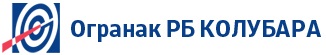 Најава испоруке добараФК.7.4.4.1.4Најава испоруке добараБрој:Датум:Ред. број  из УговораДатум иброј УговораПозиција из плана Шифра  Називи артикла      ЈМкомДатум испоруке: Место испоруке: магацин.................Робу доставити у магацин радним даном од 7,00 до 12,00 час.Робу доставити у магацин радним даном од 7,00 до 12,00 час.Робу доставити у магацин радним даном од 7,00 до 12,00 час.Робу доставити у магацин радним даном од 7,00 до 12,00 час.Робу доставити у магацин радним даном од 7,00 до 12,00 час.Робу доставити у магацин радним даном од 7,00 до 12,00 час.Робу доставити у магацин радним даном од 7,00 до 12,00 час.Робу доставити у магацин радним даном од 7,00 до 12,00 час.За сваки магацин доставити посебну најаву испоруке.За сваки магацин доставити посебну најаву испоруке.За сваки магацин доставити посебну најаву испоруке.За сваки магацин доставити посебну најаву испоруке.За сваки магацин доставити посебну најаву испоруке.За сваки магацин доставити посебну најаву испоруке.За сваки магацин доставити посебну најаву испоруке.За сваки магацин доставити посебну најаву испоруке.Напомена: Најаву испоруке доставити најмање 3 радна дана Напомена: Најаву испоруке доставити најмање 3 радна дана Напомена: Најаву испоруке доставити најмање 3 радна дана Напомена: Најаву испоруке доставити најмање 3 радна дана Напомена: Најаву испоруке доставити најмање 3 радна дана Напомена: Најаву испоруке доставити најмање 3 радна дана Напомена: Најаву испоруке доставити најмање 3 радна дана Напомена: Најаву испоруке доставити најмање 3 радна дана             е-mail:nada.ivatovic@rbkolubara.rs            е-mail:nada.ivatovic@rbkolubara.rs            е-mail:nada.ivatovic@rbkolubara.rs            е-mail:nada.ivatovic@rbkolubara.rs            е-mail:nada.ivatovic@rbkolubara.rs            е-mail:nada.ivatovic@rbkolubara.rs            е-mail:nada.ivatovic@rbkolubara.rs            е-mail:nada.ivatovic@rbkolubara.rsОбавештење о испоруци добараФК.6.2.4.0.2Обавештење о испоруци добараДатум: ___________Име и презимеБр.личне карте/пасошaНапомена123Датум:Понуђач:М.П.Датум:Понуђач:М.П.Датум:Понуђач:М.П.ПРОДАВАЦКУПАЦНазивЈП„Електропривреда            Србије“Београд-Огранак РБ Колубара_____________________________М.П._____________________________Име и презимефункција               Иван Миловановић          финансијски   директор